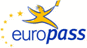 EuropassCurriculum VitaeEuropassCurriculum VitaeOsobni podaciOsobni podaciIme i prezimeIme i prezimeIva Šklempe Kokić Iva Šklempe Kokić Iva Šklempe Kokić Iva Šklempe Kokić Iva Šklempe Kokić Iva Šklempe Kokić Iva Šklempe Kokić E-mailE-mailiskokic@vevu.hriskokic@vevu.hriskokic@vevu.hriskokic@vevu.hriskokic@vevu.hriskokic@vevu.hriskokic@vevu.hrDržavljanstvoDržavljanstvohrvatskohrvatskohrvatskohrvatskohrvatskohrvatskohrvatskoRadno iskustvoRadno iskustvoDatumiDatumi04.07.2016.→ 04.07.2016.→ 04.07.2016.→ 04.07.2016.→ 04.07.2016.→ 04.07.2016.→ 04.07.2016.→ 04.07.2016.→ 04.07.2016.→ 04.07.2016.→ 04.07.2016.→ 04.07.2016.→ Zanimanje ili radno mjestoZanimanje ili radno mjestoViši predavač u području biomedicine i zdravstva, polju kliničke medicinske znanosti (grana fizikalna medicina i rehabilitacija)Viši predavač u području biomedicine i zdravstva, polju kliničke medicinske znanosti (grana fizikalna medicina i rehabilitacija)Viši predavač u području biomedicine i zdravstva, polju kliničke medicinske znanosti (grana fizikalna medicina i rehabilitacija)Viši predavač u području biomedicine i zdravstva, polju kliničke medicinske znanosti (grana fizikalna medicina i rehabilitacija)Viši predavač u području biomedicine i zdravstva, polju kliničke medicinske znanosti (grana fizikalna medicina i rehabilitacija)Viši predavač u području biomedicine i zdravstva, polju kliničke medicinske znanosti (grana fizikalna medicina i rehabilitacija)Viši predavač u području biomedicine i zdravstva, polju kliničke medicinske znanosti (grana fizikalna medicina i rehabilitacija)Viši predavač u području biomedicine i zdravstva, polju kliničke medicinske znanosti (grana fizikalna medicina i rehabilitacija)Viši predavač u području biomedicine i zdravstva, polju kliničke medicinske znanosti (grana fizikalna medicina i rehabilitacija)Viši predavač u području biomedicine i zdravstva, polju kliničke medicinske znanosti (grana fizikalna medicina i rehabilitacija)Viši predavač u području biomedicine i zdravstva, polju kliničke medicinske znanosti (grana fizikalna medicina i rehabilitacija)Viši predavač u području biomedicine i zdravstva, polju kliničke medicinske znanosti (grana fizikalna medicina i rehabilitacija)Glavni poslovi i odgovornostiGlavni poslovi i odgovornostiodržavanje nastave u skladu sa studijskim programom i izvedbenim planom nastave, sudjelovanje u znanstveno-istraživačkom i stručnom radu te ostali posloviizvođenje nastave na kolegijima Fizioterapijske vještine I i Specijalne teme u fizioterapiji Iodržavanje nastave u skladu sa studijskim programom i izvedbenim planom nastave, sudjelovanje u znanstveno-istraživačkom i stručnom radu te ostali posloviizvođenje nastave na kolegijima Fizioterapijske vještine I i Specijalne teme u fizioterapiji Iodržavanje nastave u skladu sa studijskim programom i izvedbenim planom nastave, sudjelovanje u znanstveno-istraživačkom i stručnom radu te ostali posloviizvođenje nastave na kolegijima Fizioterapijske vještine I i Specijalne teme u fizioterapiji Iodržavanje nastave u skladu sa studijskim programom i izvedbenim planom nastave, sudjelovanje u znanstveno-istraživačkom i stručnom radu te ostali posloviizvođenje nastave na kolegijima Fizioterapijske vještine I i Specijalne teme u fizioterapiji Iodržavanje nastave u skladu sa studijskim programom i izvedbenim planom nastave, sudjelovanje u znanstveno-istraživačkom i stručnom radu te ostali posloviizvođenje nastave na kolegijima Fizioterapijske vještine I i Specijalne teme u fizioterapiji Iodržavanje nastave u skladu sa studijskim programom i izvedbenim planom nastave, sudjelovanje u znanstveno-istraživačkom i stručnom radu te ostali posloviizvođenje nastave na kolegijima Fizioterapijske vještine I i Specijalne teme u fizioterapiji Iodržavanje nastave u skladu sa studijskim programom i izvedbenim planom nastave, sudjelovanje u znanstveno-istraživačkom i stručnom radu te ostali posloviizvođenje nastave na kolegijima Fizioterapijske vještine I i Specijalne teme u fizioterapiji Iodržavanje nastave u skladu sa studijskim programom i izvedbenim planom nastave, sudjelovanje u znanstveno-istraživačkom i stručnom radu te ostali posloviizvođenje nastave na kolegijima Fizioterapijske vještine I i Specijalne teme u fizioterapiji Iodržavanje nastave u skladu sa studijskim programom i izvedbenim planom nastave, sudjelovanje u znanstveno-istraživačkom i stručnom radu te ostali posloviizvođenje nastave na kolegijima Fizioterapijske vještine I i Specijalne teme u fizioterapiji Iodržavanje nastave u skladu sa studijskim programom i izvedbenim planom nastave, sudjelovanje u znanstveno-istraživačkom i stručnom radu te ostali posloviizvođenje nastave na kolegijima Fizioterapijske vještine I i Specijalne teme u fizioterapiji Iodržavanje nastave u skladu sa studijskim programom i izvedbenim planom nastave, sudjelovanje u znanstveno-istraživačkom i stručnom radu te ostali posloviizvođenje nastave na kolegijima Fizioterapijske vještine I i Specijalne teme u fizioterapiji Iodržavanje nastave u skladu sa studijskim programom i izvedbenim planom nastave, sudjelovanje u znanstveno-istraživačkom i stručnom radu te ostali posloviizvođenje nastave na kolegijima Fizioterapijske vještine I i Specijalne teme u fizioterapiji IIme i adresa poslodavcaIme i adresa poslodavcaVeleučilište Lavoslav Ružička u VukovaruŽupanijska 50, 32000 Vukovar (Hrvatska)Veleučilište Lavoslav Ružička u VukovaruŽupanijska 50, 32000 Vukovar (Hrvatska)Veleučilište Lavoslav Ružička u VukovaruŽupanijska 50, 32000 Vukovar (Hrvatska)Veleučilište Lavoslav Ružička u VukovaruŽupanijska 50, 32000 Vukovar (Hrvatska)Veleučilište Lavoslav Ružička u VukovaruŽupanijska 50, 32000 Vukovar (Hrvatska)Veleučilište Lavoslav Ružička u VukovaruŽupanijska 50, 32000 Vukovar (Hrvatska)Veleučilište Lavoslav Ružička u VukovaruŽupanijska 50, 32000 Vukovar (Hrvatska)Veleučilište Lavoslav Ružička u VukovaruŽupanijska 50, 32000 Vukovar (Hrvatska)Veleučilište Lavoslav Ružička u VukovaruŽupanijska 50, 32000 Vukovar (Hrvatska)Veleučilište Lavoslav Ružička u VukovaruŽupanijska 50, 32000 Vukovar (Hrvatska)Veleučilište Lavoslav Ružička u VukovaruŽupanijska 50, 32000 Vukovar (Hrvatska)Veleučilište Lavoslav Ružička u VukovaruŽupanijska 50, 32000 Vukovar (Hrvatska)Vrsta djelatnosti ili sektorVrsta djelatnosti ili sektorvisoko obrazovanje, javni sektorvisoko obrazovanje, javni sektorvisoko obrazovanje, javni sektorvisoko obrazovanje, javni sektorvisoko obrazovanje, javni sektorvisoko obrazovanje, javni sektorvisoko obrazovanje, javni sektorvisoko obrazovanje, javni sektorvisoko obrazovanje, javni sektorvisoko obrazovanje, javni sektorvisoko obrazovanje, javni sektorvisoko obrazovanje, javni sektorDatumiDatumi01.02.2011. – 04.07.2016.01.02.2011. – 04.07.2016.01.02.2011. – 04.07.2016.01.02.2011. – 04.07.2016.01.02.2011. – 04.07.2016.01.02.2011. – 04.07.2016.01.02.2011. – 04.07.2016.01.02.2011. – 04.07.2016.01.02.2011. – 04.07.2016.01.02.2011. – 04.07.2016.01.02.2011. – 04.07.2016.01.02.2011. – 04.07.2016.Zanimanje ili radno mjestoZanimanje ili radno mjestoPredavač u području biomedicine i zdravstva, polju kliničke medicinske znanosti, grani fizikalna medicina i rehabilitacija Predavač u području biomedicine i zdravstva, polju kliničke medicinske znanosti, grani fizikalna medicina i rehabilitacija Predavač u području biomedicine i zdravstva, polju kliničke medicinske znanosti, grani fizikalna medicina i rehabilitacija Predavač u području biomedicine i zdravstva, polju kliničke medicinske znanosti, grani fizikalna medicina i rehabilitacija Predavač u području biomedicine i zdravstva, polju kliničke medicinske znanosti, grani fizikalna medicina i rehabilitacija Predavač u području biomedicine i zdravstva, polju kliničke medicinske znanosti, grani fizikalna medicina i rehabilitacija Predavač u području biomedicine i zdravstva, polju kliničke medicinske znanosti, grani fizikalna medicina i rehabilitacija Predavač u području biomedicine i zdravstva, polju kliničke medicinske znanosti, grani fizikalna medicina i rehabilitacija Predavač u području biomedicine i zdravstva, polju kliničke medicinske znanosti, grani fizikalna medicina i rehabilitacija Predavač u području biomedicine i zdravstva, polju kliničke medicinske znanosti, grani fizikalna medicina i rehabilitacija Predavač u području biomedicine i zdravstva, polju kliničke medicinske znanosti, grani fizikalna medicina i rehabilitacija Predavač u području biomedicine i zdravstva, polju kliničke medicinske znanosti, grani fizikalna medicina i rehabilitacija Glavni poslovi i odgovornostiGlavni poslovi i odgovornostiodržavanje nastave u skladu sa studijskim programom i izvedbenim planom nastave, sudjelovanje u znanstveno-istraživačkom i stručnom radu te ostali posloviizvođenje nastave na kolegijima Fizioterapijske vještine I i II, Specijalne teme u fizioterapiji I, Biomehanika te Klinička kineziologija (P, S, V)održavanje nastave u skladu sa studijskim programom i izvedbenim planom nastave, sudjelovanje u znanstveno-istraživačkom i stručnom radu te ostali posloviizvođenje nastave na kolegijima Fizioterapijske vještine I i II, Specijalne teme u fizioterapiji I, Biomehanika te Klinička kineziologija (P, S, V)održavanje nastave u skladu sa studijskim programom i izvedbenim planom nastave, sudjelovanje u znanstveno-istraživačkom i stručnom radu te ostali posloviizvođenje nastave na kolegijima Fizioterapijske vještine I i II, Specijalne teme u fizioterapiji I, Biomehanika te Klinička kineziologija (P, S, V)održavanje nastave u skladu sa studijskim programom i izvedbenim planom nastave, sudjelovanje u znanstveno-istraživačkom i stručnom radu te ostali posloviizvođenje nastave na kolegijima Fizioterapijske vještine I i II, Specijalne teme u fizioterapiji I, Biomehanika te Klinička kineziologija (P, S, V)održavanje nastave u skladu sa studijskim programom i izvedbenim planom nastave, sudjelovanje u znanstveno-istraživačkom i stručnom radu te ostali posloviizvođenje nastave na kolegijima Fizioterapijske vještine I i II, Specijalne teme u fizioterapiji I, Biomehanika te Klinička kineziologija (P, S, V)održavanje nastave u skladu sa studijskim programom i izvedbenim planom nastave, sudjelovanje u znanstveno-istraživačkom i stručnom radu te ostali posloviizvođenje nastave na kolegijima Fizioterapijske vještine I i II, Specijalne teme u fizioterapiji I, Biomehanika te Klinička kineziologija (P, S, V)održavanje nastave u skladu sa studijskim programom i izvedbenim planom nastave, sudjelovanje u znanstveno-istraživačkom i stručnom radu te ostali posloviizvođenje nastave na kolegijima Fizioterapijske vještine I i II, Specijalne teme u fizioterapiji I, Biomehanika te Klinička kineziologija (P, S, V)održavanje nastave u skladu sa studijskim programom i izvedbenim planom nastave, sudjelovanje u znanstveno-istraživačkom i stručnom radu te ostali posloviizvođenje nastave na kolegijima Fizioterapijske vještine I i II, Specijalne teme u fizioterapiji I, Biomehanika te Klinička kineziologija (P, S, V)održavanje nastave u skladu sa studijskim programom i izvedbenim planom nastave, sudjelovanje u znanstveno-istraživačkom i stručnom radu te ostali posloviizvođenje nastave na kolegijima Fizioterapijske vještine I i II, Specijalne teme u fizioterapiji I, Biomehanika te Klinička kineziologija (P, S, V)održavanje nastave u skladu sa studijskim programom i izvedbenim planom nastave, sudjelovanje u znanstveno-istraživačkom i stručnom radu te ostali posloviizvođenje nastave na kolegijima Fizioterapijske vještine I i II, Specijalne teme u fizioterapiji I, Biomehanika te Klinička kineziologija (P, S, V)održavanje nastave u skladu sa studijskim programom i izvedbenim planom nastave, sudjelovanje u znanstveno-istraživačkom i stručnom radu te ostali posloviizvođenje nastave na kolegijima Fizioterapijske vještine I i II, Specijalne teme u fizioterapiji I, Biomehanika te Klinička kineziologija (P, S, V)održavanje nastave u skladu sa studijskim programom i izvedbenim planom nastave, sudjelovanje u znanstveno-istraživačkom i stručnom radu te ostali posloviizvođenje nastave na kolegijima Fizioterapijske vještine I i II, Specijalne teme u fizioterapiji I, Biomehanika te Klinička kineziologija (P, S, V)Ime i adresa poslodavcaIme i adresa poslodavcaVeleučilište Lavoslav Ružička u VukovaruŽupanijska 50, 32000 Vukovar (Hrvatska)Veleučilište Lavoslav Ružička u VukovaruŽupanijska 50, 32000 Vukovar (Hrvatska)Veleučilište Lavoslav Ružička u VukovaruŽupanijska 50, 32000 Vukovar (Hrvatska)Veleučilište Lavoslav Ružička u VukovaruŽupanijska 50, 32000 Vukovar (Hrvatska)Veleučilište Lavoslav Ružička u VukovaruŽupanijska 50, 32000 Vukovar (Hrvatska)Veleučilište Lavoslav Ružička u VukovaruŽupanijska 50, 32000 Vukovar (Hrvatska)Veleučilište Lavoslav Ružička u VukovaruŽupanijska 50, 32000 Vukovar (Hrvatska)Veleučilište Lavoslav Ružička u VukovaruŽupanijska 50, 32000 Vukovar (Hrvatska)Veleučilište Lavoslav Ružička u VukovaruŽupanijska 50, 32000 Vukovar (Hrvatska)Veleučilište Lavoslav Ružička u VukovaruŽupanijska 50, 32000 Vukovar (Hrvatska)Veleučilište Lavoslav Ružička u VukovaruŽupanijska 50, 32000 Vukovar (Hrvatska)Veleučilište Lavoslav Ružička u VukovaruŽupanijska 50, 32000 Vukovar (Hrvatska)Vrsta djelatnosti ili sektorVrsta djelatnosti ili sektorvisoko obrazovanje, javni sektorvisoko obrazovanje, javni sektorvisoko obrazovanje, javni sektorvisoko obrazovanje, javni sektorvisoko obrazovanje, javni sektorvisoko obrazovanje, javni sektorvisoko obrazovanje, javni sektorvisoko obrazovanje, javni sektorvisoko obrazovanje, javni sektorvisoko obrazovanje, javni sektorvisoko obrazovanje, javni sektorvisoko obrazovanje, javni sektorDatumiDatumi01.07.2009. - 01.02.2011.01.07.2009. - 01.02.2011.01.07.2009. - 01.02.2011.01.07.2009. - 01.02.2011.01.07.2009. - 01.02.2011.01.07.2009. - 01.02.2011.01.07.2009. - 01.02.2011.01.07.2009. - 01.02.2011.01.07.2009. - 01.02.2011.01.07.2009. - 01.02.2011.01.07.2009. - 01.02.2011.01.07.2009. - 01.02.2011.Zanimanje ili radno mjestoZanimanje ili radno mjestoFizioterapeut/kineziolog (pola radnog vremena)Fizioterapeut/kineziolog (pola radnog vremena)Fizioterapeut/kineziolog (pola radnog vremena)Fizioterapeut/kineziolog (pola radnog vremena)Fizioterapeut/kineziolog (pola radnog vremena)Fizioterapeut/kineziolog (pola radnog vremena)Fizioterapeut/kineziolog (pola radnog vremena)Fizioterapeut/kineziolog (pola radnog vremena)Fizioterapeut/kineziolog (pola radnog vremena)Fizioterapeut/kineziolog (pola radnog vremena)Fizioterapeut/kineziolog (pola radnog vremena)Fizioterapeut/kineziolog (pola radnog vremena)Glavni poslovi i odgovornostiGlavni poslovi i odgovornostivođenje poslovne jedinice Zagreborganizacija i provođenje usluga edukacije za pravne i fizičke osobeopći organizacijski posloviobavljanje usluga i savjetovanje iz područja kineziologije i fizioterapijevođenje poslovne jedinice Zagreborganizacija i provođenje usluga edukacije za pravne i fizičke osobeopći organizacijski posloviobavljanje usluga i savjetovanje iz područja kineziologije i fizioterapijevođenje poslovne jedinice Zagreborganizacija i provođenje usluga edukacije za pravne i fizičke osobeopći organizacijski posloviobavljanje usluga i savjetovanje iz područja kineziologije i fizioterapijevođenje poslovne jedinice Zagreborganizacija i provođenje usluga edukacije za pravne i fizičke osobeopći organizacijski posloviobavljanje usluga i savjetovanje iz područja kineziologije i fizioterapijevođenje poslovne jedinice Zagreborganizacija i provođenje usluga edukacije za pravne i fizičke osobeopći organizacijski posloviobavljanje usluga i savjetovanje iz područja kineziologije i fizioterapijevođenje poslovne jedinice Zagreborganizacija i provođenje usluga edukacije za pravne i fizičke osobeopći organizacijski posloviobavljanje usluga i savjetovanje iz područja kineziologije i fizioterapijevođenje poslovne jedinice Zagreborganizacija i provođenje usluga edukacije za pravne i fizičke osobeopći organizacijski posloviobavljanje usluga i savjetovanje iz područja kineziologije i fizioterapijevođenje poslovne jedinice Zagreborganizacija i provođenje usluga edukacije za pravne i fizičke osobeopći organizacijski posloviobavljanje usluga i savjetovanje iz područja kineziologije i fizioterapijevođenje poslovne jedinice Zagreborganizacija i provođenje usluga edukacije za pravne i fizičke osobeopći organizacijski posloviobavljanje usluga i savjetovanje iz područja kineziologije i fizioterapijevođenje poslovne jedinice Zagreborganizacija i provođenje usluga edukacije za pravne i fizičke osobeopći organizacijski posloviobavljanje usluga i savjetovanje iz područja kineziologije i fizioterapijevođenje poslovne jedinice Zagreborganizacija i provođenje usluga edukacije za pravne i fizičke osobeopći organizacijski posloviobavljanje usluga i savjetovanje iz područja kineziologije i fizioterapijevođenje poslovne jedinice Zagreborganizacija i provođenje usluga edukacije za pravne i fizičke osobeopći organizacijski posloviobavljanje usluga i savjetovanje iz područja kineziologije i fizioterapijeIme i adresa poslodavcaIme i adresa poslodavcaImpuls  d.o.o.Ilica 128, 10000 Zagreb; P. Preradovića 9/1, 43000 Bjelovar (Hrvatska)Impuls  d.o.o.Ilica 128, 10000 Zagreb; P. Preradovića 9/1, 43000 Bjelovar (Hrvatska)Impuls  d.o.o.Ilica 128, 10000 Zagreb; P. Preradovića 9/1, 43000 Bjelovar (Hrvatska)Impuls  d.o.o.Ilica 128, 10000 Zagreb; P. Preradovića 9/1, 43000 Bjelovar (Hrvatska)Impuls  d.o.o.Ilica 128, 10000 Zagreb; P. Preradovića 9/1, 43000 Bjelovar (Hrvatska)Impuls  d.o.o.Ilica 128, 10000 Zagreb; P. Preradovića 9/1, 43000 Bjelovar (Hrvatska)Impuls  d.o.o.Ilica 128, 10000 Zagreb; P. Preradovića 9/1, 43000 Bjelovar (Hrvatska)Impuls  d.o.o.Ilica 128, 10000 Zagreb; P. Preradovića 9/1, 43000 Bjelovar (Hrvatska)Impuls  d.o.o.Ilica 128, 10000 Zagreb; P. Preradovića 9/1, 43000 Bjelovar (Hrvatska)Impuls  d.o.o.Ilica 128, 10000 Zagreb; P. Preradovića 9/1, 43000 Bjelovar (Hrvatska)Impuls  d.o.o.Ilica 128, 10000 Zagreb; P. Preradovića 9/1, 43000 Bjelovar (Hrvatska)Impuls  d.o.o.Ilica 128, 10000 Zagreb; P. Preradovića 9/1, 43000 Bjelovar (Hrvatska)Vrsta djelatnosti ili sektorVrsta djelatnosti ili sektorsavjetovanje i edukacija, privatni sektorsavjetovanje i edukacija, privatni sektorsavjetovanje i edukacija, privatni sektorsavjetovanje i edukacija, privatni sektorsavjetovanje i edukacija, privatni sektorsavjetovanje i edukacija, privatni sektorsavjetovanje i edukacija, privatni sektorsavjetovanje i edukacija, privatni sektorsavjetovanje i edukacija, privatni sektorsavjetovanje i edukacija, privatni sektorsavjetovanje i edukacija, privatni sektorsavjetovanje i edukacija, privatni sektorDatumiDatumi01.10.2009.- 01.02.2011.01.10.2009.- 01.02.2011.01.10.2009.- 01.02.2011.01.10.2009.- 01.02.2011.01.10.2009.- 01.02.2011.01.10.2009.- 01.02.2011.01.10.2009.- 01.02.2011.01.10.2009.- 01.02.2011.01.10.2009.- 01.02.2011.01.10.2009.- 01.02.2011.01.10.2009.- 01.02.2011.01.10.2009.- 01.02.2011.Zanimanje ili radno mjestoZanimanje ili radno mjestoVanjski suradnik u naslovnom suradničkom zvanju asistenta Vanjski suradnik u naslovnom suradničkom zvanju asistenta Vanjski suradnik u naslovnom suradničkom zvanju asistenta Vanjski suradnik u naslovnom suradničkom zvanju asistenta Vanjski suradnik u naslovnom suradničkom zvanju asistenta Vanjski suradnik u naslovnom suradničkom zvanju asistenta Vanjski suradnik u naslovnom suradničkom zvanju asistenta Vanjski suradnik u naslovnom suradničkom zvanju asistenta Vanjski suradnik u naslovnom suradničkom zvanju asistenta Vanjski suradnik u naslovnom suradničkom zvanju asistenta Vanjski suradnik u naslovnom suradničkom zvanju asistenta Vanjski suradnik u naslovnom suradničkom zvanju asistenta Glavni poslovi i odgovornostiGlavni poslovi i odgovornostiodržavanje nastave iz kolegija Fizioterapijske vještine I i II te Klinička kineziologija na dislociranom stručnom studiju fizioterapije u Pregradiodržavanje nastave iz kolegija Fizioterapijske vještine I i II te Klinička kineziologija na dislociranom stručnom studiju fizioterapije u Pregradiodržavanje nastave iz kolegija Fizioterapijske vještine I i II te Klinička kineziologija na dislociranom stručnom studiju fizioterapije u Pregradiodržavanje nastave iz kolegija Fizioterapijske vještine I i II te Klinička kineziologija na dislociranom stručnom studiju fizioterapije u Pregradiodržavanje nastave iz kolegija Fizioterapijske vještine I i II te Klinička kineziologija na dislociranom stručnom studiju fizioterapije u Pregradiodržavanje nastave iz kolegija Fizioterapijske vještine I i II te Klinička kineziologija na dislociranom stručnom studiju fizioterapije u Pregradiodržavanje nastave iz kolegija Fizioterapijske vještine I i II te Klinička kineziologija na dislociranom stručnom studiju fizioterapije u Pregradiodržavanje nastave iz kolegija Fizioterapijske vještine I i II te Klinička kineziologija na dislociranom stručnom studiju fizioterapije u Pregradiodržavanje nastave iz kolegija Fizioterapijske vještine I i II te Klinička kineziologija na dislociranom stručnom studiju fizioterapije u Pregradiodržavanje nastave iz kolegija Fizioterapijske vještine I i II te Klinička kineziologija na dislociranom stručnom studiju fizioterapije u Pregradiodržavanje nastave iz kolegija Fizioterapijske vještine I i II te Klinička kineziologija na dislociranom stručnom studiju fizioterapije u Pregradiodržavanje nastave iz kolegija Fizioterapijske vještine I i II te Klinička kineziologija na dislociranom stručnom studiju fizioterapije u PregradiIme i adresa poslodavcaIme i adresa poslodavcaVeleučilište Lavoslav Ružička u VukovaruŽupanijska 50, 32000 Vukovar (Hrvatska)Veleučilište Lavoslav Ružička u VukovaruŽupanijska 50, 32000 Vukovar (Hrvatska)Veleučilište Lavoslav Ružička u VukovaruŽupanijska 50, 32000 Vukovar (Hrvatska)Veleučilište Lavoslav Ružička u VukovaruŽupanijska 50, 32000 Vukovar (Hrvatska)Veleučilište Lavoslav Ružička u VukovaruŽupanijska 50, 32000 Vukovar (Hrvatska)Veleučilište Lavoslav Ružička u VukovaruŽupanijska 50, 32000 Vukovar (Hrvatska)Veleučilište Lavoslav Ružička u VukovaruŽupanijska 50, 32000 Vukovar (Hrvatska)Veleučilište Lavoslav Ružička u VukovaruŽupanijska 50, 32000 Vukovar (Hrvatska)Veleučilište Lavoslav Ružička u VukovaruŽupanijska 50, 32000 Vukovar (Hrvatska)Veleučilište Lavoslav Ružička u VukovaruŽupanijska 50, 32000 Vukovar (Hrvatska)Veleučilište Lavoslav Ružička u VukovaruŽupanijska 50, 32000 Vukovar (Hrvatska)Veleučilište Lavoslav Ružička u VukovaruŽupanijska 50, 32000 Vukovar (Hrvatska)Vrsta djelatnosti ili sektorVrsta djelatnosti ili sektorvisoko obrazovanje, javni sektorvisoko obrazovanje, javni sektorvisoko obrazovanje, javni sektorvisoko obrazovanje, javni sektorvisoko obrazovanje, javni sektorvisoko obrazovanje, javni sektorvisoko obrazovanje, javni sektorvisoko obrazovanje, javni sektorvisoko obrazovanje, javni sektorvisoko obrazovanje, javni sektorvisoko obrazovanje, javni sektorvisoko obrazovanje, javni sektorDatumiDatumi01.06.2006. - 30.06.2009.01.06.2006. - 30.06.2009.01.06.2006. - 30.06.2009.01.06.2006. - 30.06.2009.01.06.2006. - 30.06.2009.01.06.2006. - 30.06.2009.01.06.2006. - 30.06.2009.01.06.2006. - 30.06.2009.01.06.2006. - 30.06.2009.01.06.2006. - 30.06.2009.01.06.2006. - 30.06.2009.01.06.2006. - 30.06.2009.Zanimanje ili radno mjestoZanimanje ili radno mjestoFizioterapeutFizioterapeutFizioterapeutFizioterapeutFizioterapeutFizioterapeutFizioterapeutFizioterapeutFizioterapeutFizioterapeutFizioterapeutFizioterapeutGlavni poslovi i odgovornostiGlavni poslovi i odgovornostivođenje poslovne jedinice Zagreborganizacija i provođenje usluga edukacije za pravne i fizičke osobeopći organizacijski posloviobavljanje usluga i savjetovanje iz područja kineziologije i fizioterapijevođenje poslovne jedinice Zagreborganizacija i provođenje usluga edukacije za pravne i fizičke osobeopći organizacijski posloviobavljanje usluga i savjetovanje iz područja kineziologije i fizioterapijevođenje poslovne jedinice Zagreborganizacija i provođenje usluga edukacije za pravne i fizičke osobeopći organizacijski posloviobavljanje usluga i savjetovanje iz područja kineziologije i fizioterapijevođenje poslovne jedinice Zagreborganizacija i provođenje usluga edukacije za pravne i fizičke osobeopći organizacijski posloviobavljanje usluga i savjetovanje iz područja kineziologije i fizioterapijevođenje poslovne jedinice Zagreborganizacija i provođenje usluga edukacije za pravne i fizičke osobeopći organizacijski posloviobavljanje usluga i savjetovanje iz područja kineziologije i fizioterapijevođenje poslovne jedinice Zagreborganizacija i provođenje usluga edukacije za pravne i fizičke osobeopći organizacijski posloviobavljanje usluga i savjetovanje iz područja kineziologije i fizioterapijevođenje poslovne jedinice Zagreborganizacija i provođenje usluga edukacije za pravne i fizičke osobeopći organizacijski posloviobavljanje usluga i savjetovanje iz područja kineziologije i fizioterapijevođenje poslovne jedinice Zagreborganizacija i provođenje usluga edukacije za pravne i fizičke osobeopći organizacijski posloviobavljanje usluga i savjetovanje iz područja kineziologije i fizioterapijevođenje poslovne jedinice Zagreborganizacija i provođenje usluga edukacije za pravne i fizičke osobeopći organizacijski posloviobavljanje usluga i savjetovanje iz područja kineziologije i fizioterapijevođenje poslovne jedinice Zagreborganizacija i provođenje usluga edukacije za pravne i fizičke osobeopći organizacijski posloviobavljanje usluga i savjetovanje iz područja kineziologije i fizioterapijevođenje poslovne jedinice Zagreborganizacija i provođenje usluga edukacije za pravne i fizičke osobeopći organizacijski posloviobavljanje usluga i savjetovanje iz područja kineziologije i fizioterapijevođenje poslovne jedinice Zagreborganizacija i provođenje usluga edukacije za pravne i fizičke osobeopći organizacijski posloviobavljanje usluga i savjetovanje iz područja kineziologije i fizioterapijeIme i adresa poslodavcaIme i adresa poslodavcaImpuls  d.o.o.Ilica 128, 10000 Zagreb; P. Preradovića 9/1, 43000 Bjelovar (Hrvatska)Impuls  d.o.o.Ilica 128, 10000 Zagreb; P. Preradovića 9/1, 43000 Bjelovar (Hrvatska)Impuls  d.o.o.Ilica 128, 10000 Zagreb; P. Preradovića 9/1, 43000 Bjelovar (Hrvatska)Impuls  d.o.o.Ilica 128, 10000 Zagreb; P. Preradovića 9/1, 43000 Bjelovar (Hrvatska)Impuls  d.o.o.Ilica 128, 10000 Zagreb; P. Preradovića 9/1, 43000 Bjelovar (Hrvatska)Impuls  d.o.o.Ilica 128, 10000 Zagreb; P. Preradovića 9/1, 43000 Bjelovar (Hrvatska)Impuls  d.o.o.Ilica 128, 10000 Zagreb; P. Preradovića 9/1, 43000 Bjelovar (Hrvatska)Impuls  d.o.o.Ilica 128, 10000 Zagreb; P. Preradovića 9/1, 43000 Bjelovar (Hrvatska)Impuls  d.o.o.Ilica 128, 10000 Zagreb; P. Preradovića 9/1, 43000 Bjelovar (Hrvatska)Impuls  d.o.o.Ilica 128, 10000 Zagreb; P. Preradovića 9/1, 43000 Bjelovar (Hrvatska)Impuls  d.o.o.Ilica 128, 10000 Zagreb; P. Preradovića 9/1, 43000 Bjelovar (Hrvatska)Impuls  d.o.o.Ilica 128, 10000 Zagreb; P. Preradovića 9/1, 43000 Bjelovar (Hrvatska)Vrsta djelatnosti ili sektorVrsta djelatnosti ili sektorsavjetovanje i edukacija, privatni sektorsavjetovanje i edukacija, privatni sektorsavjetovanje i edukacija, privatni sektorsavjetovanje i edukacija, privatni sektorsavjetovanje i edukacija, privatni sektorsavjetovanje i edukacija, privatni sektorsavjetovanje i edukacija, privatni sektorsavjetovanje i edukacija, privatni sektorsavjetovanje i edukacija, privatni sektorsavjetovanje i edukacija, privatni sektorsavjetovanje i edukacija, privatni sektorsavjetovanje i edukacija, privatni sektorDatumiDatumi01.06.2005. – 31.05.2006. 01.06.2005. – 31.05.2006. 01.06.2005. – 31.05.2006. 01.06.2005. – 31.05.2006. 01.06.2005. – 31.05.2006. 01.06.2005. – 31.05.2006. 01.06.2005. – 31.05.2006. 01.06.2005. – 31.05.2006. 01.06.2005. – 31.05.2006. 01.06.2005. – 31.05.2006. 01.06.2005. – 31.05.2006. 01.06.2005. – 31.05.2006. Zanimanje ili radno mjestoZanimanje ili radno mjestoPrvostupnik fizioterapije - pripravnikPrvostupnik fizioterapije - pripravnikPrvostupnik fizioterapije - pripravnikPrvostupnik fizioterapije - pripravnikPrvostupnik fizioterapije - pripravnikPrvostupnik fizioterapije - pripravnikPrvostupnik fizioterapije - pripravnikPrvostupnik fizioterapije - pripravnikPrvostupnik fizioterapije - pripravnikPrvostupnik fizioterapije - pripravnikPrvostupnik fizioterapije - pripravnikPrvostupnik fizioterapije - pripravnikGlavni poslovi i odgovornostiGlavni poslovi i odgovornostiprovedba ambulantne fizioterapijeprovedba fizioterapije na bolničkim odjelima provedba ambulantne fizioterapijeprovedba fizioterapije na bolničkim odjelima provedba ambulantne fizioterapijeprovedba fizioterapije na bolničkim odjelima provedba ambulantne fizioterapijeprovedba fizioterapije na bolničkim odjelima provedba ambulantne fizioterapijeprovedba fizioterapije na bolničkim odjelima provedba ambulantne fizioterapijeprovedba fizioterapije na bolničkim odjelima provedba ambulantne fizioterapijeprovedba fizioterapije na bolničkim odjelima provedba ambulantne fizioterapijeprovedba fizioterapije na bolničkim odjelima provedba ambulantne fizioterapijeprovedba fizioterapije na bolničkim odjelima provedba ambulantne fizioterapijeprovedba fizioterapije na bolničkim odjelima provedba ambulantne fizioterapijeprovedba fizioterapije na bolničkim odjelima provedba ambulantne fizioterapijeprovedba fizioterapije na bolničkim odjelima Ime i adresa poslodavcaIme i adresa poslodavcaKlinička bolnica “Sveti Duh”Ulica Svetog Duha 64, 10000 Zagreb (Hrvatska)Klinička bolnica “Sveti Duh”Ulica Svetog Duha 64, 10000 Zagreb (Hrvatska)Klinička bolnica “Sveti Duh”Ulica Svetog Duha 64, 10000 Zagreb (Hrvatska)Klinička bolnica “Sveti Duh”Ulica Svetog Duha 64, 10000 Zagreb (Hrvatska)Klinička bolnica “Sveti Duh”Ulica Svetog Duha 64, 10000 Zagreb (Hrvatska)Klinička bolnica “Sveti Duh”Ulica Svetog Duha 64, 10000 Zagreb (Hrvatska)Klinička bolnica “Sveti Duh”Ulica Svetog Duha 64, 10000 Zagreb (Hrvatska)Klinička bolnica “Sveti Duh”Ulica Svetog Duha 64, 10000 Zagreb (Hrvatska)Klinička bolnica “Sveti Duh”Ulica Svetog Duha 64, 10000 Zagreb (Hrvatska)Klinička bolnica “Sveti Duh”Ulica Svetog Duha 64, 10000 Zagreb (Hrvatska)Klinička bolnica “Sveti Duh”Ulica Svetog Duha 64, 10000 Zagreb (Hrvatska)Klinička bolnica “Sveti Duh”Ulica Svetog Duha 64, 10000 Zagreb (Hrvatska)Vrsta djelatnosti ili sektorVrsta djelatnosti ili sektorzdravstvo i socijalna skrb, javni sektor zdravstvo i socijalna skrb, javni sektor zdravstvo i socijalna skrb, javni sektor zdravstvo i socijalna skrb, javni sektor zdravstvo i socijalna skrb, javni sektor zdravstvo i socijalna skrb, javni sektor zdravstvo i socijalna skrb, javni sektor zdravstvo i socijalna skrb, javni sektor zdravstvo i socijalna skrb, javni sektor zdravstvo i socijalna skrb, javni sektor zdravstvo i socijalna skrb, javni sektor zdravstvo i socijalna skrb, javni sektor DatumiDatumi01.12.2004. – 01.06.2006. 01.12.2004. – 01.06.2006. 01.12.2004. – 01.06.2006. 01.12.2004. – 01.06.2006. 01.12.2004. – 01.06.2006. 01.12.2004. – 01.06.2006. 01.12.2004. – 01.06.2006. 01.12.2004. – 01.06.2006. 01.12.2004. – 01.06.2006. 01.12.2004. – 01.06.2006. 01.12.2004. – 01.06.2006. 01.12.2004. – 01.06.2006. Zanimanje ili radno mjestoZanimanje ili radno mjestoStručni suradnik – predavač Stručni suradnik – predavač Stručni suradnik – predavač Stručni suradnik – predavač Stručni suradnik – predavač Stručni suradnik – predavač Stručni suradnik – predavač Stručni suradnik – predavač Stručni suradnik – predavač Stručni suradnik – predavač Stručni suradnik – predavač Stručni suradnik – predavač Glavni poslovi i odgovornostiGlavni poslovi i odgovornostiodržavanje nastave iz područja klasične ručne masaže, limfne drenaže te anatomije i fiziologije lokomotornog sustavaobrazovanje odraslihodržavanje nastave iz područja klasične ručne masaže, limfne drenaže te anatomije i fiziologije lokomotornog sustavaobrazovanje odraslihodržavanje nastave iz područja klasične ručne masaže, limfne drenaže te anatomije i fiziologije lokomotornog sustavaobrazovanje odraslihodržavanje nastave iz područja klasične ručne masaže, limfne drenaže te anatomije i fiziologije lokomotornog sustavaobrazovanje odraslihodržavanje nastave iz područja klasične ručne masaže, limfne drenaže te anatomije i fiziologije lokomotornog sustavaobrazovanje odraslihodržavanje nastave iz područja klasične ručne masaže, limfne drenaže te anatomije i fiziologije lokomotornog sustavaobrazovanje odraslihodržavanje nastave iz područja klasične ručne masaže, limfne drenaže te anatomije i fiziologije lokomotornog sustavaobrazovanje odraslihodržavanje nastave iz područja klasične ručne masaže, limfne drenaže te anatomije i fiziologije lokomotornog sustavaobrazovanje odraslihodržavanje nastave iz područja klasične ručne masaže, limfne drenaže te anatomije i fiziologije lokomotornog sustavaobrazovanje odraslihodržavanje nastave iz područja klasične ručne masaže, limfne drenaže te anatomije i fiziologije lokomotornog sustavaobrazovanje odraslihodržavanje nastave iz područja klasične ručne masaže, limfne drenaže te anatomije i fiziologije lokomotornog sustavaobrazovanje odraslihodržavanje nastave iz područja klasične ručne masaže, limfne drenaže te anatomije i fiziologije lokomotornog sustavaobrazovanje odraslihIme i adresa poslodavcaIme i adresa poslodavcaUstanova Aromara CentarMasarykova 21/1, 10000 Zagreb (Hrvatska) Ustanova Aromara CentarMasarykova 21/1, 10000 Zagreb (Hrvatska) Ustanova Aromara CentarMasarykova 21/1, 10000 Zagreb (Hrvatska) Ustanova Aromara CentarMasarykova 21/1, 10000 Zagreb (Hrvatska) Ustanova Aromara CentarMasarykova 21/1, 10000 Zagreb (Hrvatska) Ustanova Aromara CentarMasarykova 21/1, 10000 Zagreb (Hrvatska) Ustanova Aromara CentarMasarykova 21/1, 10000 Zagreb (Hrvatska) Ustanova Aromara CentarMasarykova 21/1, 10000 Zagreb (Hrvatska) Ustanova Aromara CentarMasarykova 21/1, 10000 Zagreb (Hrvatska) Ustanova Aromara CentarMasarykova 21/1, 10000 Zagreb (Hrvatska) Ustanova Aromara CentarMasarykova 21/1, 10000 Zagreb (Hrvatska) Ustanova Aromara CentarMasarykova 21/1, 10000 Zagreb (Hrvatska) Vrsta djelatnosti ili sektorVrsta djelatnosti ili sektorobrazovanje odraslih, privatni sektor obrazovanje odraslih, privatni sektor obrazovanje odraslih, privatni sektor obrazovanje odraslih, privatni sektor obrazovanje odraslih, privatni sektor obrazovanje odraslih, privatni sektor obrazovanje odraslih, privatni sektor obrazovanje odraslih, privatni sektor obrazovanje odraslih, privatni sektor obrazovanje odraslih, privatni sektor obrazovanje odraslih, privatni sektor obrazovanje odraslih, privatni sektor Obrazovanje i osposobljavanjeObrazovanje i osposobljavanjeDatumiDatumi20.10.2011. – 26.09.2016. 20.10.2011. – 26.09.2016. 20.10.2011. – 26.09.2016. 20.10.2011. – 26.09.2016. 20.10.2011. – 26.09.2016. 20.10.2011. – 26.09.2016. 20.10.2011. – 26.09.2016. 20.10.2011. – 26.09.2016. 20.10.2011. – 26.09.2016. 20.10.2011. – 26.09.2016. 20.10.2011. – 26.09.2016. 20.10.2011. – 26.09.2016. Naziv dodijeljene kvalifikacijeNaziv dodijeljene kvalifikacijeDoktorica znanosti (dr.)Doktorica znanosti (dr.)Doktorica znanosti (dr.)Doktorica znanosti (dr.)Doktorica znanosti (dr.)Doktorica znanosti (dr.)Doktorica znanosti (dr.)Doktorica znanosti (dr.)Doktorica znanosti (dr.)Doktorica znanosti (dr.)Doktorica znanosti (dr.)Doktorica znanosti (dr.)Glavni predmeti / stečene profesionalne vještineGlavni predmeti / stečene profesionalne vještinePrimijenjena kineziologijaMetode istraživanjaPrimijenjena kineziologijaMetode istraživanjaPrimijenjena kineziologijaMetode istraživanjaPrimijenjena kineziologijaMetode istraživanjaPrimijenjena kineziologijaMetode istraživanjaPrimijenjena kineziologijaMetode istraživanjaPrimijenjena kineziologijaMetode istraživanjaPrimijenjena kineziologijaMetode istraživanjaPrimijenjena kineziologijaMetode istraživanjaPrimijenjena kineziologijaMetode istraživanjaPrimijenjena kineziologijaMetode istraživanjaPrimijenjena kineziologijaMetode istraživanjaIme i vrsta organizacije pružatelja obrazovanja i osposobljavanjaIme i vrsta organizacije pružatelja obrazovanja i osposobljavanjaUniverza na PrimorskemFakulteta za matematiko, naravoslovje in informacijske tehnologije Glagoljaška 8, 6000 Kopar (Slovenija)Univerza na PrimorskemFakulteta za matematiko, naravoslovje in informacijske tehnologije Glagoljaška 8, 6000 Kopar (Slovenija)Univerza na PrimorskemFakulteta za matematiko, naravoslovje in informacijske tehnologije Glagoljaška 8, 6000 Kopar (Slovenija)Univerza na PrimorskemFakulteta za matematiko, naravoslovje in informacijske tehnologije Glagoljaška 8, 6000 Kopar (Slovenija)Univerza na PrimorskemFakulteta za matematiko, naravoslovje in informacijske tehnologije Glagoljaška 8, 6000 Kopar (Slovenija)Univerza na PrimorskemFakulteta za matematiko, naravoslovje in informacijske tehnologije Glagoljaška 8, 6000 Kopar (Slovenija)Univerza na PrimorskemFakulteta za matematiko, naravoslovje in informacijske tehnologije Glagoljaška 8, 6000 Kopar (Slovenija)Univerza na PrimorskemFakulteta za matematiko, naravoslovje in informacijske tehnologije Glagoljaška 8, 6000 Kopar (Slovenija)Univerza na PrimorskemFakulteta za matematiko, naravoslovje in informacijske tehnologije Glagoljaška 8, 6000 Kopar (Slovenija)Univerza na PrimorskemFakulteta za matematiko, naravoslovje in informacijske tehnologije Glagoljaška 8, 6000 Kopar (Slovenija)Univerza na PrimorskemFakulteta za matematiko, naravoslovje in informacijske tehnologije Glagoljaška 8, 6000 Kopar (Slovenija)Univerza na PrimorskemFakulteta za matematiko, naravoslovje in informacijske tehnologije Glagoljaška 8, 6000 Kopar (Slovenija)Razina prema nacionalnoj ili međunarodnoj klasifikacijiRazina prema nacionalnoj ili međunarodnoj klasifikacijiISCED 8 (180 ECTS)ISCED 8 (180 ECTS)ISCED 8 (180 ECTS)ISCED 8 (180 ECTS)ISCED 8 (180 ECTS)ISCED 8 (180 ECTS)ISCED 8 (180 ECTS)ISCED 8 (180 ECTS)ISCED 8 (180 ECTS)ISCED 8 (180 ECTS)ISCED 8 (180 ECTS)ISCED 8 (180 ECTS)DatumiDatumi01.10.2012. – 01.06.2016.01.10.2012. – 01.06.2016.01.10.2012. – 01.06.2016.01.10.2012. – 01.06.2016.01.10.2012. – 01.06.2016.01.10.2012. – 01.06.2016.01.10.2012. – 01.06.2016.01.10.2012. – 01.06.2016.01.10.2012. – 01.06.2016.01.10.2012. – 01.06.2016.01.10.2012. – 01.06.2016.01.10.2012. – 01.06.2016.Naziv dodijeljene kvalifikacijeNaziv dodijeljene kvalifikacijeMagistra kineziologije (mag. kin.) (smjer fiziologija tjelesne aktivnosti i ergonomija)Magistra kineziologije (mag. kin.) (smjer fiziologija tjelesne aktivnosti i ergonomija)Magistra kineziologije (mag. kin.) (smjer fiziologija tjelesne aktivnosti i ergonomija)Magistra kineziologije (mag. kin.) (smjer fiziologija tjelesne aktivnosti i ergonomija)Magistra kineziologije (mag. kin.) (smjer fiziologija tjelesne aktivnosti i ergonomija)Magistra kineziologije (mag. kin.) (smjer fiziologija tjelesne aktivnosti i ergonomija)Magistra kineziologije (mag. kin.) (smjer fiziologija tjelesne aktivnosti i ergonomija)Magistra kineziologije (mag. kin.) (smjer fiziologija tjelesne aktivnosti i ergonomija)Magistra kineziologije (mag. kin.) (smjer fiziologija tjelesne aktivnosti i ergonomija)Magistra kineziologije (mag. kin.) (smjer fiziologija tjelesne aktivnosti i ergonomija)Magistra kineziologije (mag. kin.) (smjer fiziologija tjelesne aktivnosti i ergonomija)Magistra kineziologije (mag. kin.) (smjer fiziologija tjelesne aktivnosti i ergonomija)Glavni predmeti / stečene profesionalne vještineGlavni predmeti / stečene profesionalne vještinePrimijenjena kineziologijaFiziologija tjelesne aktivnostiTjelesna aktivnost i zdravljePrimijenjena kineziologijaFiziologija tjelesne aktivnostiTjelesna aktivnost i zdravljePrimijenjena kineziologijaFiziologija tjelesne aktivnostiTjelesna aktivnost i zdravljePrimijenjena kineziologijaFiziologija tjelesne aktivnostiTjelesna aktivnost i zdravljePrimijenjena kineziologijaFiziologija tjelesne aktivnostiTjelesna aktivnost i zdravljePrimijenjena kineziologijaFiziologija tjelesne aktivnostiTjelesna aktivnost i zdravljePrimijenjena kineziologijaFiziologija tjelesne aktivnostiTjelesna aktivnost i zdravljePrimijenjena kineziologijaFiziologija tjelesne aktivnostiTjelesna aktivnost i zdravljePrimijenjena kineziologijaFiziologija tjelesne aktivnostiTjelesna aktivnost i zdravljePrimijenjena kineziologijaFiziologija tjelesne aktivnostiTjelesna aktivnost i zdravljePrimijenjena kineziologijaFiziologija tjelesne aktivnostiTjelesna aktivnost i zdravljePrimijenjena kineziologijaFiziologija tjelesne aktivnostiTjelesna aktivnost i zdravljeIme i vrsta organizacije pružatelja obrazovanja i osposobljavanjaIme i vrsta organizacije pružatelja obrazovanja i osposobljavanjaUniverza na PrimorskemFakulteta za matematiko, naravoslovje in informacijske tehnologije Glagoljaška 8, 6000 Kopar (Slovenija)Univerza na PrimorskemFakulteta za matematiko, naravoslovje in informacijske tehnologije Glagoljaška 8, 6000 Kopar (Slovenija)Univerza na PrimorskemFakulteta za matematiko, naravoslovje in informacijske tehnologije Glagoljaška 8, 6000 Kopar (Slovenija)Univerza na PrimorskemFakulteta za matematiko, naravoslovje in informacijske tehnologije Glagoljaška 8, 6000 Kopar (Slovenija)Univerza na PrimorskemFakulteta za matematiko, naravoslovje in informacijske tehnologije Glagoljaška 8, 6000 Kopar (Slovenija)Univerza na PrimorskemFakulteta za matematiko, naravoslovje in informacijske tehnologije Glagoljaška 8, 6000 Kopar (Slovenija)Univerza na PrimorskemFakulteta za matematiko, naravoslovje in informacijske tehnologije Glagoljaška 8, 6000 Kopar (Slovenija)Univerza na PrimorskemFakulteta za matematiko, naravoslovje in informacijske tehnologije Glagoljaška 8, 6000 Kopar (Slovenija)Univerza na PrimorskemFakulteta za matematiko, naravoslovje in informacijske tehnologije Glagoljaška 8, 6000 Kopar (Slovenija)Univerza na PrimorskemFakulteta za matematiko, naravoslovje in informacijske tehnologije Glagoljaška 8, 6000 Kopar (Slovenija)Univerza na PrimorskemFakulteta za matematiko, naravoslovje in informacijske tehnologije Glagoljaška 8, 6000 Kopar (Slovenija)Univerza na PrimorskemFakulteta za matematiko, naravoslovje in informacijske tehnologije Glagoljaška 8, 6000 Kopar (Slovenija)Razina prema nacionalnoj ili međunarodnoj klasifikacijiRazina prema nacionalnoj ili međunarodnoj klasifikacijiISCED 8 (120 ECTS)ISCED 8 (120 ECTS)ISCED 8 (120 ECTS)ISCED 8 (120 ECTS)ISCED 8 (120 ECTS)ISCED 8 (120 ECTS)ISCED 8 (120 ECTS)ISCED 8 (120 ECTS)ISCED 8 (120 ECTS)ISCED 8 (120 ECTS)ISCED 8 (120 ECTS)ISCED 8 (120 ECTS)DatumiDatumi7.12.2013. – 11.06.2014.7.12.2013. – 11.06.2014.7.12.2013. – 11.06.2014.7.12.2013. – 11.06.2014.7.12.2013. – 11.06.2014.7.12.2013. – 11.06.2014.7.12.2013. – 11.06.2014.7.12.2013. – 11.06.2014.7.12.2013. – 11.06.2014.7.12.2013. – 11.06.2014.7.12.2013. – 11.06.2014.7.12.2013. – 11.06.2014.Naziv dodijeljene kvalifikacijeNaziv dodijeljene kvalifikacijePedagoško-psihološka i metodičko-didaktička izobrazbaPedagoško-psihološka i metodičko-didaktička izobrazbaPedagoško-psihološka i metodičko-didaktička izobrazbaPedagoško-psihološka i metodičko-didaktička izobrazbaPedagoško-psihološka i metodičko-didaktička izobrazbaPedagoško-psihološka i metodičko-didaktička izobrazbaPedagoško-psihološka i metodičko-didaktička izobrazbaPedagoško-psihološka i metodičko-didaktička izobrazbaPedagoško-psihološka i metodičko-didaktička izobrazbaPedagoško-psihološka i metodičko-didaktička izobrazbaPedagoško-psihološka i metodičko-didaktička izobrazbaPedagoško-psihološka i metodičko-didaktička izobrazbaGlavni predmeti / stečene profesionalne vještineGlavni predmeti / stečene profesionalne vještinePedagogija, didaktika, metodika i psihologija obrazovanjaPedagogija, didaktika, metodika i psihologija obrazovanjaPedagogija, didaktika, metodika i psihologija obrazovanjaPedagogija, didaktika, metodika i psihologija obrazovanjaPedagogija, didaktika, metodika i psihologija obrazovanjaPedagogija, didaktika, metodika i psihologija obrazovanjaPedagogija, didaktika, metodika i psihologija obrazovanjaPedagogija, didaktika, metodika i psihologija obrazovanjaPedagogija, didaktika, metodika i psihologija obrazovanjaPedagogija, didaktika, metodika i psihologija obrazovanjaPedagogija, didaktika, metodika i psihologija obrazovanjaPedagogija, didaktika, metodika i psihologija obrazovanjaIme i vrsta organizacije pružatelja obrazovanja i osposobljavanjaIme i vrsta organizacije pružatelja obrazovanja i osposobljavanjaSveučilište Josipa Jurja Strossmayera u Osijeku, Učiteljski fakultet u Osijeku, Ulica cara Hadrijana 10, 31000 Osijek (Hrvatska)Sveučilište Josipa Jurja Strossmayera u Osijeku, Učiteljski fakultet u Osijeku, Ulica cara Hadrijana 10, 31000 Osijek (Hrvatska)Sveučilište Josipa Jurja Strossmayera u Osijeku, Učiteljski fakultet u Osijeku, Ulica cara Hadrijana 10, 31000 Osijek (Hrvatska)Sveučilište Josipa Jurja Strossmayera u Osijeku, Učiteljski fakultet u Osijeku, Ulica cara Hadrijana 10, 31000 Osijek (Hrvatska)Sveučilište Josipa Jurja Strossmayera u Osijeku, Učiteljski fakultet u Osijeku, Ulica cara Hadrijana 10, 31000 Osijek (Hrvatska)Sveučilište Josipa Jurja Strossmayera u Osijeku, Učiteljski fakultet u Osijeku, Ulica cara Hadrijana 10, 31000 Osijek (Hrvatska)Sveučilište Josipa Jurja Strossmayera u Osijeku, Učiteljski fakultet u Osijeku, Ulica cara Hadrijana 10, 31000 Osijek (Hrvatska)Sveučilište Josipa Jurja Strossmayera u Osijeku, Učiteljski fakultet u Osijeku, Ulica cara Hadrijana 10, 31000 Osijek (Hrvatska)Sveučilište Josipa Jurja Strossmayera u Osijeku, Učiteljski fakultet u Osijeku, Ulica cara Hadrijana 10, 31000 Osijek (Hrvatska)Sveučilište Josipa Jurja Strossmayera u Osijeku, Učiteljski fakultet u Osijeku, Ulica cara Hadrijana 10, 31000 Osijek (Hrvatska)Sveučilište Josipa Jurja Strossmayera u Osijeku, Učiteljski fakultet u Osijeku, Ulica cara Hadrijana 10, 31000 Osijek (Hrvatska)Sveučilište Josipa Jurja Strossmayera u Osijeku, Učiteljski fakultet u Osijeku, Ulica cara Hadrijana 10, 31000 Osijek (Hrvatska)Razina prema nacionalnoj ili međunarodnoj klasifikacijiRazina prema nacionalnoj ili međunarodnoj klasifikacijiISCED 6 (60 ECTS)ISCED 6 (60 ECTS)ISCED 6 (60 ECTS)ISCED 6 (60 ECTS)ISCED 6 (60 ECTS)ISCED 6 (60 ECTS)ISCED 6 (60 ECTS)ISCED 6 (60 ECTS)ISCED 6 (60 ECTS)ISCED 6 (60 ECTS)ISCED 6 (60 ECTS)ISCED 6 (60 ECTS)DatumiDatumi16.06.2006. – 23.04.2008.16.06.2006. – 23.04.2008.16.06.2006. – 23.04.2008.16.06.2006. – 23.04.2008.16.06.2006. – 23.04.2008.16.06.2006. – 23.04.2008.16.06.2006. – 23.04.2008.16.06.2006. – 23.04.2008.16.06.2006. – 23.04.2008.16.06.2006. – 23.04.2008.16.06.2006. – 23.04.2008.16.06.2006. – 23.04.2008.Naziv dodijeljene kvalifikacijeNaziv dodijeljene kvalifikacijeStručni specijalist kineziologije – smjer sportska rekreacija (struč. spec. cin.)Stručni specijalist kineziologije – smjer sportska rekreacija (struč. spec. cin.)Stručni specijalist kineziologije – smjer sportska rekreacija (struč. spec. cin.)Stručni specijalist kineziologije – smjer sportska rekreacija (struč. spec. cin.)Stručni specijalist kineziologije – smjer sportska rekreacija (struč. spec. cin.)Stručni specijalist kineziologije – smjer sportska rekreacija (struč. spec. cin.)Stručni specijalist kineziologije – smjer sportska rekreacija (struč. spec. cin.)Stručni specijalist kineziologije – smjer sportska rekreacija (struč. spec. cin.)Stručni specijalist kineziologije – smjer sportska rekreacija (struč. spec. cin.)Stručni specijalist kineziologije – smjer sportska rekreacija (struč. spec. cin.)Stručni specijalist kineziologije – smjer sportska rekreacija (struč. spec. cin.)Stručni specijalist kineziologije – smjer sportska rekreacija (struč. spec. cin.)Glavni predmeti / stečene profesionalne vještineGlavni predmeti / stečene profesionalne vještineMetodika u kineziologijiOrganizacija, priprema i evaluacija programa sportske rekreacijeIstraživanja u kineziologiji, sportska medicina, kineziterapija i prilagođena tjelesna aktivnostManagemet u sportu i turizmu Metodika u kineziologijiOrganizacija, priprema i evaluacija programa sportske rekreacijeIstraživanja u kineziologiji, sportska medicina, kineziterapija i prilagođena tjelesna aktivnostManagemet u sportu i turizmu Metodika u kineziologijiOrganizacija, priprema i evaluacija programa sportske rekreacijeIstraživanja u kineziologiji, sportska medicina, kineziterapija i prilagođena tjelesna aktivnostManagemet u sportu i turizmu Metodika u kineziologijiOrganizacija, priprema i evaluacija programa sportske rekreacijeIstraživanja u kineziologiji, sportska medicina, kineziterapija i prilagođena tjelesna aktivnostManagemet u sportu i turizmu Metodika u kineziologijiOrganizacija, priprema i evaluacija programa sportske rekreacijeIstraživanja u kineziologiji, sportska medicina, kineziterapija i prilagođena tjelesna aktivnostManagemet u sportu i turizmu Metodika u kineziologijiOrganizacija, priprema i evaluacija programa sportske rekreacijeIstraživanja u kineziologiji, sportska medicina, kineziterapija i prilagođena tjelesna aktivnostManagemet u sportu i turizmu Metodika u kineziologijiOrganizacija, priprema i evaluacija programa sportske rekreacijeIstraživanja u kineziologiji, sportska medicina, kineziterapija i prilagođena tjelesna aktivnostManagemet u sportu i turizmu Metodika u kineziologijiOrganizacija, priprema i evaluacija programa sportske rekreacijeIstraživanja u kineziologiji, sportska medicina, kineziterapija i prilagođena tjelesna aktivnostManagemet u sportu i turizmu Metodika u kineziologijiOrganizacija, priprema i evaluacija programa sportske rekreacijeIstraživanja u kineziologiji, sportska medicina, kineziterapija i prilagođena tjelesna aktivnostManagemet u sportu i turizmu Metodika u kineziologijiOrganizacija, priprema i evaluacija programa sportske rekreacijeIstraživanja u kineziologiji, sportska medicina, kineziterapija i prilagođena tjelesna aktivnostManagemet u sportu i turizmu Metodika u kineziologijiOrganizacija, priprema i evaluacija programa sportske rekreacijeIstraživanja u kineziologiji, sportska medicina, kineziterapija i prilagođena tjelesna aktivnostManagemet u sportu i turizmu Metodika u kineziologijiOrganizacija, priprema i evaluacija programa sportske rekreacijeIstraživanja u kineziologiji, sportska medicina, kineziterapija i prilagođena tjelesna aktivnostManagemet u sportu i turizmu Ime i vrsta organizacije pružatelja obrazovanja i osposobljavanjaIme i vrsta organizacije pružatelja obrazovanja i osposobljavanjaDruštveno veleučilište u Zagrebu, Odjel za izobrazbu trenera (pravni sljednik ustanove je Kineziološki fakultet Sveučilišta u Zagrebu) Gundulićeva 10, 10000 Zagreb (Hrvatska)Društveno veleučilište u Zagrebu, Odjel za izobrazbu trenera (pravni sljednik ustanove je Kineziološki fakultet Sveučilišta u Zagrebu) Gundulićeva 10, 10000 Zagreb (Hrvatska)Društveno veleučilište u Zagrebu, Odjel za izobrazbu trenera (pravni sljednik ustanove je Kineziološki fakultet Sveučilišta u Zagrebu) Gundulićeva 10, 10000 Zagreb (Hrvatska)Društveno veleučilište u Zagrebu, Odjel za izobrazbu trenera (pravni sljednik ustanove je Kineziološki fakultet Sveučilišta u Zagrebu) Gundulićeva 10, 10000 Zagreb (Hrvatska)Društveno veleučilište u Zagrebu, Odjel za izobrazbu trenera (pravni sljednik ustanove je Kineziološki fakultet Sveučilišta u Zagrebu) Gundulićeva 10, 10000 Zagreb (Hrvatska)Društveno veleučilište u Zagrebu, Odjel za izobrazbu trenera (pravni sljednik ustanove je Kineziološki fakultet Sveučilišta u Zagrebu) Gundulićeva 10, 10000 Zagreb (Hrvatska)Društveno veleučilište u Zagrebu, Odjel za izobrazbu trenera (pravni sljednik ustanove je Kineziološki fakultet Sveučilišta u Zagrebu) Gundulićeva 10, 10000 Zagreb (Hrvatska)Društveno veleučilište u Zagrebu, Odjel za izobrazbu trenera (pravni sljednik ustanove je Kineziološki fakultet Sveučilišta u Zagrebu) Gundulićeva 10, 10000 Zagreb (Hrvatska)Društveno veleučilište u Zagrebu, Odjel za izobrazbu trenera (pravni sljednik ustanove je Kineziološki fakultet Sveučilišta u Zagrebu) Gundulićeva 10, 10000 Zagreb (Hrvatska)Društveno veleučilište u Zagrebu, Odjel za izobrazbu trenera (pravni sljednik ustanove je Kineziološki fakultet Sveučilišta u Zagrebu) Gundulićeva 10, 10000 Zagreb (Hrvatska)Društveno veleučilište u Zagrebu, Odjel za izobrazbu trenera (pravni sljednik ustanove je Kineziološki fakultet Sveučilišta u Zagrebu) Gundulićeva 10, 10000 Zagreb (Hrvatska)Društveno veleučilište u Zagrebu, Odjel za izobrazbu trenera (pravni sljednik ustanove je Kineziološki fakultet Sveučilišta u Zagrebu) Gundulićeva 10, 10000 Zagreb (Hrvatska)Razina prema nacionalnoj ili međunarodnoj klasifikacijiRazina prema nacionalnoj ili međunarodnoj klasifikacijiISCED 7 (133 ECTS, 4.8)  ISCED 7 (133 ECTS, 4.8)  ISCED 7 (133 ECTS, 4.8)  ISCED 7 (133 ECTS, 4.8)  ISCED 7 (133 ECTS, 4.8)  ISCED 7 (133 ECTS, 4.8)  ISCED 7 (133 ECTS, 4.8)  ISCED 7 (133 ECTS, 4.8)  ISCED 7 (133 ECTS, 4.8)  ISCED 7 (133 ECTS, 4.8)  ISCED 7 (133 ECTS, 4.8)  ISCED 7 (133 ECTS, 4.8)  DatumiDatumi12.07.2001. – 10.01.2005.  12.07.2001. – 10.01.2005.  12.07.2001. – 10.01.2005.  12.07.2001. – 10.01.2005.  12.07.2001. – 10.01.2005.  12.07.2001. – 10.01.2005.  12.07.2001. – 10.01.2005.  12.07.2001. – 10.01.2005.  12.07.2001. – 10.01.2005.  12.07.2001. – 10.01.2005.  12.07.2001. – 10.01.2005.  12.07.2001. – 10.01.2005.  Naziv dodijeljene kvalifikacijeNaziv dodijeljene kvalifikacijePrvostupnik fizioterapije (bacc. physioth.)Prvostupnik fizioterapije (bacc. physioth.)Prvostupnik fizioterapije (bacc. physioth.)Prvostupnik fizioterapije (bacc. physioth.)Prvostupnik fizioterapije (bacc. physioth.)Prvostupnik fizioterapije (bacc. physioth.)Prvostupnik fizioterapije (bacc. physioth.)Prvostupnik fizioterapije (bacc. physioth.)Prvostupnik fizioterapije (bacc. physioth.)Prvostupnik fizioterapije (bacc. physioth.)Prvostupnik fizioterapije (bacc. physioth.)Prvostupnik fizioterapije (bacc. physioth.)Glavni predmeti / stečene profesionalne vještineGlavni predmeti / stečene profesionalne vještinePlaniranje, provedba i evaluacija fizioterapijePrimijenjena klinička kineziologijaKlinički i opći predmetiPlaniranje, provedba i evaluacija fizioterapijePrimijenjena klinička kineziologijaKlinički i opći predmetiPlaniranje, provedba i evaluacija fizioterapijePrimijenjena klinička kineziologijaKlinički i opći predmetiPlaniranje, provedba i evaluacija fizioterapijePrimijenjena klinička kineziologijaKlinički i opći predmetiPlaniranje, provedba i evaluacija fizioterapijePrimijenjena klinička kineziologijaKlinički i opći predmetiPlaniranje, provedba i evaluacija fizioterapijePrimijenjena klinička kineziologijaKlinički i opći predmetiPlaniranje, provedba i evaluacija fizioterapijePrimijenjena klinička kineziologijaKlinički i opći predmetiPlaniranje, provedba i evaluacija fizioterapijePrimijenjena klinička kineziologijaKlinički i opći predmetiPlaniranje, provedba i evaluacija fizioterapijePrimijenjena klinička kineziologijaKlinički i opći predmetiPlaniranje, provedba i evaluacija fizioterapijePrimijenjena klinička kineziologijaKlinički i opći predmetiPlaniranje, provedba i evaluacija fizioterapijePrimijenjena klinička kineziologijaKlinički i opći predmetiPlaniranje, provedba i evaluacija fizioterapijePrimijenjena klinička kineziologijaKlinički i opći predmetiIme i vrsta organizacije pružatelja obrazovanja i osposobljavanjaIme i vrsta organizacije pružatelja obrazovanja i osposobljavanjaZdravstveno veleučilište u Zagrebu Mlinarska cesta 38, 10000 Zagreb (Hrvatska)Zdravstveno veleučilište u Zagrebu Mlinarska cesta 38, 10000 Zagreb (Hrvatska)Zdravstveno veleučilište u Zagrebu Mlinarska cesta 38, 10000 Zagreb (Hrvatska)Zdravstveno veleučilište u Zagrebu Mlinarska cesta 38, 10000 Zagreb (Hrvatska)Zdravstveno veleučilište u Zagrebu Mlinarska cesta 38, 10000 Zagreb (Hrvatska)Zdravstveno veleučilište u Zagrebu Mlinarska cesta 38, 10000 Zagreb (Hrvatska)Zdravstveno veleučilište u Zagrebu Mlinarska cesta 38, 10000 Zagreb (Hrvatska)Zdravstveno veleučilište u Zagrebu Mlinarska cesta 38, 10000 Zagreb (Hrvatska)Zdravstveno veleučilište u Zagrebu Mlinarska cesta 38, 10000 Zagreb (Hrvatska)Zdravstveno veleučilište u Zagrebu Mlinarska cesta 38, 10000 Zagreb (Hrvatska)Zdravstveno veleučilište u Zagrebu Mlinarska cesta 38, 10000 Zagreb (Hrvatska)Zdravstveno veleučilište u Zagrebu Mlinarska cesta 38, 10000 Zagreb (Hrvatska)Razina prema nacionalnoj ili međunarodnoj klasifikacijiRazina prema nacionalnoj ili međunarodnoj klasifikacijiISCED 6 (180 ECTS, 4.9)ISCED 6 (180 ECTS, 4.9)ISCED 6 (180 ECTS, 4.9)ISCED 6 (180 ECTS, 4.9)ISCED 6 (180 ECTS, 4.9)ISCED 6 (180 ECTS, 4.9)ISCED 6 (180 ECTS, 4.9)ISCED 6 (180 ECTS, 4.9)ISCED 6 (180 ECTS, 4.9)ISCED 6 (180 ECTS, 4.9)ISCED 6 (180 ECTS, 4.9)ISCED 6 (180 ECTS, 4.9)DatumiDatumi01.09.1995. – 25.06.1999. 01.09.1995. – 25.06.1999. 01.09.1995. – 25.06.1999. 01.09.1995. – 25.06.1999. 01.09.1995. – 25.06.1999. 01.09.1995. – 25.06.1999. 01.09.1995. – 25.06.1999. 01.09.1995. – 25.06.1999. 01.09.1995. – 25.06.1999. 01.09.1995. – 25.06.1999. 01.09.1995. – 25.06.1999. 01.09.1995. – 25.06.1999. Naziv dodijeljene kvalifikacijeNaziv dodijeljene kvalifikacijeUpravni referentUpravni referentUpravni referentUpravni referentUpravni referentUpravni referentUpravni referentUpravni referentUpravni referentUpravni referentUpravni referentUpravni referentGlavni predmeti / stečene profesionalne vještineGlavni predmeti / stečene profesionalne vještineUpravni postupakOsnove građanskog, ustavnog, radnog i obiteljskog pravaOsnove knjigovodstva i javnih financijaOpćeobrazovni predmetiUpravni postupakOsnove građanskog, ustavnog, radnog i obiteljskog pravaOsnove knjigovodstva i javnih financijaOpćeobrazovni predmetiUpravni postupakOsnove građanskog, ustavnog, radnog i obiteljskog pravaOsnove knjigovodstva i javnih financijaOpćeobrazovni predmetiUpravni postupakOsnove građanskog, ustavnog, radnog i obiteljskog pravaOsnove knjigovodstva i javnih financijaOpćeobrazovni predmetiUpravni postupakOsnove građanskog, ustavnog, radnog i obiteljskog pravaOsnove knjigovodstva i javnih financijaOpćeobrazovni predmetiUpravni postupakOsnove građanskog, ustavnog, radnog i obiteljskog pravaOsnove knjigovodstva i javnih financijaOpćeobrazovni predmetiUpravni postupakOsnove građanskog, ustavnog, radnog i obiteljskog pravaOsnove knjigovodstva i javnih financijaOpćeobrazovni predmetiUpravni postupakOsnove građanskog, ustavnog, radnog i obiteljskog pravaOsnove knjigovodstva i javnih financijaOpćeobrazovni predmetiUpravni postupakOsnove građanskog, ustavnog, radnog i obiteljskog pravaOsnove knjigovodstva i javnih financijaOpćeobrazovni predmetiUpravni postupakOsnove građanskog, ustavnog, radnog i obiteljskog pravaOsnove knjigovodstva i javnih financijaOpćeobrazovni predmetiUpravni postupakOsnove građanskog, ustavnog, radnog i obiteljskog pravaOsnove knjigovodstva i javnih financijaOpćeobrazovni predmetiUpravni postupakOsnove građanskog, ustavnog, radnog i obiteljskog pravaOsnove knjigovodstva i javnih financijaOpćeobrazovni predmetiIme i vrsta organizacije pružatelja obrazovanja i osposobljavanjaIme i vrsta organizacije pružatelja obrazovanja i osposobljavanjaEkonomska i birotehnička škola, Bjelovar Poljana dr. F. Tuđmana 9, 43000 Bjelovar (Hrvatska)Ekonomska i birotehnička škola, Bjelovar Poljana dr. F. Tuđmana 9, 43000 Bjelovar (Hrvatska)Ekonomska i birotehnička škola, Bjelovar Poljana dr. F. Tuđmana 9, 43000 Bjelovar (Hrvatska)Ekonomska i birotehnička škola, Bjelovar Poljana dr. F. Tuđmana 9, 43000 Bjelovar (Hrvatska)Ekonomska i birotehnička škola, Bjelovar Poljana dr. F. Tuđmana 9, 43000 Bjelovar (Hrvatska)Ekonomska i birotehnička škola, Bjelovar Poljana dr. F. Tuđmana 9, 43000 Bjelovar (Hrvatska)Ekonomska i birotehnička škola, Bjelovar Poljana dr. F. Tuđmana 9, 43000 Bjelovar (Hrvatska)Ekonomska i birotehnička škola, Bjelovar Poljana dr. F. Tuđmana 9, 43000 Bjelovar (Hrvatska)Ekonomska i birotehnička škola, Bjelovar Poljana dr. F. Tuđmana 9, 43000 Bjelovar (Hrvatska)Ekonomska i birotehnička škola, Bjelovar Poljana dr. F. Tuđmana 9, 43000 Bjelovar (Hrvatska)Ekonomska i birotehnička škola, Bjelovar Poljana dr. F. Tuđmana 9, 43000 Bjelovar (Hrvatska)Ekonomska i birotehnička škola, Bjelovar Poljana dr. F. Tuđmana 9, 43000 Bjelovar (Hrvatska)Razina prema nacionalnoj ili međunarodnoj klasifikacijiRazina prema nacionalnoj ili međunarodnoj klasifikacijiISCED 3 (5.0)ISCED 3 (5.0)ISCED 3 (5.0)ISCED 3 (5.0)ISCED 3 (5.0)ISCED 3 (5.0)ISCED 3 (5.0)ISCED 3 (5.0)ISCED 3 (5.0)ISCED 3 (5.0)ISCED 3 (5.0)ISCED 3 (5.0)Osobne vještine i kompetencijeOsobne vještine i kompetencijeMaterinji jezikMaterinji jezikHrvatski jezikHrvatski jezikHrvatski jezikHrvatski jezikHrvatski jezikHrvatski jezikHrvatski jezikHrvatski jezikHrvatski jezikHrvatski jezikHrvatski jezikHrvatski jezikDrugi jezik(ci)Drugi jezik(ci)SamoprocjenaSamoprocjenaRazumijevanjeRazumijevanjeRazumijevanjeRazumijevanjeGovorGovorGovorGovorGovorPisanjePisanjeEuropska razina (*)Europska razina (*)SlušanjeSlušanjeČitanjeČitanjeGovorna interakcijaGovorna interakcijaGovorna interakcijaGovorna produkcijaGovorna produkcijaEngleski jezik (**)Engleski jezik (**)C2 Iskusni korisnik C2 Iskusni korisnik C2 Iskusni korisnik Iskusni korisnik C2 Iskusni korisnik C2 Iskusni korisnik Francuski jezikFrancuski jezikA2 Temeljni korisnik A2 Temeljni korisnik A1 Temeljni korisnik Temeljni korisnik A1 Temeljni korisnik A1 Temeljni korisnik Talijanski jezikTalijanski jezikB2 Samostalni korisnik B2 Samostalni korisnik B1 Samostalni korisnik Samostalni korisnik B1 Samostalni korisnik B1 Samostalni korisnik Slovenski jezikSlovenski jezikB2Samostalni korisnikB2Samostalni korisnikB1Samostalni korisnikSamostalni korisnikB1Samostalni korisnikA2Temeljni korisnik(*) Common European Framework of Reference (CEF) level (**) IELTS Overall Band Score 8.0, British Council(*) Common European Framework of Reference (CEF) level (**) IELTS Overall Band Score 8.0, British Council(*) Common European Framework of Reference (CEF) level (**) IELTS Overall Band Score 8.0, British Council(*) Common European Framework of Reference (CEF) level (**) IELTS Overall Band Score 8.0, British Council(*) Common European Framework of Reference (CEF) level (**) IELTS Overall Band Score 8.0, British Council(*) Common European Framework of Reference (CEF) level (**) IELTS Overall Band Score 8.0, British Council(*) Common European Framework of Reference (CEF) level (**) IELTS Overall Band Score 8.0, British Council(*) Common European Framework of Reference (CEF) level (**) IELTS Overall Band Score 8.0, British Council(*) Common European Framework of Reference (CEF) level (**) IELTS Overall Band Score 8.0, British Council(*) Common European Framework of Reference (CEF) level (**) IELTS Overall Band Score 8.0, British Council(*) Common European Framework of Reference (CEF) level (**) IELTS Overall Band Score 8.0, British Council(*) Common European Framework of Reference (CEF) level (**) IELTS Overall Band Score 8.0, British CouncilDruštvene vještine i kompetencijeDruštvene vještine i kompetencije- edukacija u području komunikacijskih vještina- opsežno iskustvo rada sa ljudima- sposobnost timskog rada- sposobnost rukovođenja- govorničko iskustvo- edukacija u području komunikacijskih vještina- opsežno iskustvo rada sa ljudima- sposobnost timskog rada- sposobnost rukovođenja- govorničko iskustvo- edukacija u području komunikacijskih vještina- opsežno iskustvo rada sa ljudima- sposobnost timskog rada- sposobnost rukovođenja- govorničko iskustvo- edukacija u području komunikacijskih vještina- opsežno iskustvo rada sa ljudima- sposobnost timskog rada- sposobnost rukovođenja- govorničko iskustvo- edukacija u području komunikacijskih vještina- opsežno iskustvo rada sa ljudima- sposobnost timskog rada- sposobnost rukovođenja- govorničko iskustvo- edukacija u području komunikacijskih vještina- opsežno iskustvo rada sa ljudima- sposobnost timskog rada- sposobnost rukovođenja- govorničko iskustvo- edukacija u području komunikacijskih vještina- opsežno iskustvo rada sa ljudima- sposobnost timskog rada- sposobnost rukovođenja- govorničko iskustvo- edukacija u području komunikacijskih vještina- opsežno iskustvo rada sa ljudima- sposobnost timskog rada- sposobnost rukovođenja- govorničko iskustvo- edukacija u području komunikacijskih vještina- opsežno iskustvo rada sa ljudima- sposobnost timskog rada- sposobnost rukovođenja- govorničko iskustvo- edukacija u području komunikacijskih vještina- opsežno iskustvo rada sa ljudima- sposobnost timskog rada- sposobnost rukovođenja- govorničko iskustvo- edukacija u području komunikacijskih vještina- opsežno iskustvo rada sa ljudima- sposobnost timskog rada- sposobnost rukovođenja- govorničko iskustvo- edukacija u području komunikacijskih vještina- opsežno iskustvo rada sa ljudima- sposobnost timskog rada- sposobnost rukovođenja- govorničko iskustvoOrganizacijske vještine i kompetencijeOrganizacijske vještine i kompetencije- iskustvo u poslovima organizacije- organizacija događaja, seminara i radionica- iskustvo u poslovima organizacije- organizacija događaja, seminara i radionica- iskustvo u poslovima organizacije- organizacija događaja, seminara i radionica- iskustvo u poslovima organizacije- organizacija događaja, seminara i radionica- iskustvo u poslovima organizacije- organizacija događaja, seminara i radionica- iskustvo u poslovima organizacije- organizacija događaja, seminara i radionica- iskustvo u poslovima organizacije- organizacija događaja, seminara i radionica- iskustvo u poslovima organizacije- organizacija događaja, seminara i radionica- iskustvo u poslovima organizacije- organizacija događaja, seminara i radionica- iskustvo u poslovima organizacije- organizacija događaja, seminara i radionica- iskustvo u poslovima organizacije- organizacija događaja, seminara i radionica- iskustvo u poslovima organizacije- organizacija događaja, seminara i radionicaRačunalne vještine i kompetencijeRačunalne vještine i kompetencije- Microsoft Office alati, programski alati za biomehaničke analize, SPSS- osnove web dizajna- Microsoft Office alati, programski alati za biomehaničke analize, SPSS- osnove web dizajna- Microsoft Office alati, programski alati za biomehaničke analize, SPSS- osnove web dizajna- Microsoft Office alati, programski alati za biomehaničke analize, SPSS- osnove web dizajna- Microsoft Office alati, programski alati za biomehaničke analize, SPSS- osnove web dizajna- Microsoft Office alati, programski alati za biomehaničke analize, SPSS- osnove web dizajna- Microsoft Office alati, programski alati za biomehaničke analize, SPSS- osnove web dizajna- Microsoft Office alati, programski alati za biomehaničke analize, SPSS- osnove web dizajna- Microsoft Office alati, programski alati za biomehaničke analize, SPSS- osnove web dizajna- Microsoft Office alati, programski alati za biomehaničke analize, SPSS- osnove web dizajna- Microsoft Office alati, programski alati za biomehaničke analize, SPSS- osnove web dizajna- Microsoft Office alati, programski alati za biomehaničke analize, SPSS- osnove web dizajnaVozačka dozvolaVozačka dozvolaB B B B B B B B B B B B Dodatne informacijeDodatne informacijeKontinuirano profesionalno usavršavanjeOpća usavršavanjatravanj 2012., Hrvatska gerontološka i gerijatrijska škola, Škola narodnog zdravlja «Andrija Štampar», Medicinski fakultet Sveučilišta u Zagrebu, Zagreblipanj 2011., “Education: a global issue” (physiotherapy accreditation and standards; innovations in curriculum development), WCPT, Amsterdamsvibanj 2009., DTS u hrvatskom bolničkom sustavu, Udruga poslodavaca u zdravstvuveljača 2009., Mastering the Budget of a EU Funded Project, UNDP Croatiastudeni 2008., Planning and Structuring a Project for EU Funding, UNDP Croatialistopad 2008., Kako osmisliti, pripremiti i prijaviti projekte i kako dobiti sredstva iz pretpristupnih fondova EU, Verlag Dashofer1998., tromjesečno usavršavanje talijanskog jezika u Centro Pontevecchio, FirencaUsavršavanja u području fizioterapijeveljača 2016., tečaj “Dry Needling Level 1”, Club Physio, Sarajevo, Bosna i Hercegovinasvibanj 2015., tečaj “Male and Female Sexual Medicine: A Rehabilitation Perspective by Dr Hollis Herman”, Bristol Royal Infirmary Hospital, Bristol, Ujedinjeno Kraljevstvosvibanj 2015., tečaj “Comprehensive Checklist for Evaluation & Treatment of Pelvic Pain Patients  by Dr Hollis Herman”, Addenbrooke’s Hospital, Cambridge, Ujedinjeno Kraljevstvotravanj 2015., studijski boravak iz područja fizioterapije u ginekologiji i porodništvu, University Hospitals Bristol NHS Foundation Trust, Bristol Royal Infirmary, Physiotherapy Department, Bristol, Ujedinjeno Kraljevstvotravanj 2015., studijski boravak iz područja edukacije u kineziologiji i fizioterapiji, University of Bath, Department of Health, Bath, Ujedinjeno Kraljevstvoožujak 2015., tečaj  “Advanced Uro-Gynaecology Course for Physiotherapists”, Walsall Manor Hospital, Walsall, Ujedinjeno Kraljevstvoožujak 2015., simpozij “Individualni pristup pri ugradnji umjetnog zglob”, u organizaciji SB Akromion, Zagrebtravanj 2014., simpozij “Gdje završava konzervativno, a za počinje operacijske liječenju u koštano-zglobnoj kirurgiji? Poslijeoperacijska rehabilitacija ortopedskog bolesnika” u organizaciji SB Akromion, Zagrebožujak 2013., simpozij “Gdje završava konzervativno, a za počinje operacijske liječenju u koštano-zglobnoj kirurgiji? Kako vratiti pokret?” u organizaciji SB Akromion, Zagreblistopad 2012., tečaj “Therapy I in Manual Lymph Drainage according to dr. Vodder”, u organizaciji Dr. Vodder Schule Walchsee, Ljubljanalipanj 2012., tečaj “Basic Body course in Manual Lymph Drainage according to dr. Vodder”, u organizaciji Dr. Vodder Schule Walchsee, Ljubljanaožujak 2012., simpozij “Gdje završava konzervativno, a započinje operacijsko liječenje u koštano-zglobnoj kirurgiji? Sportske ozljede”  u organizaciji SB Akromion, Zagreblistopad 2011., tečaj Mulligan koncepta, modul C, u organizaciji UPEF-a, Zagreblipanj 2011., “Contemporary models and practical tools in clinical reasoning and clinical decision making”, u organizaciji WCPT-a, Amsterdamtravanj 2011., Cyriax tečaj “Modern Orthopaedic Medicine”, 2. modul, u organizaciji UPEF-a, Zagrebtravanj 2011., simpozij: “Gdje završava konzervativno, a započinje operacijsko liječenje u koštano-zglobnoj kirurgiji? Kada je vrijeme za umjetni zglob?” u organizaciji SB Akromion, Zagrebveljača 2011., tečaj Mulligan koncepta, moduli A i B, u organizaciji UPEF-a, Zagreblistopad 2010., tečaj Respiratorne fizioterapije i NIV-a, u organizaciji HZF-a, Zagreblistopad 2010., Cyriax tečaj “Modern Orthopaedic Medicine”, 1. modul, u organizaciji UPEF-a, Zagrebrujan 2010., tečaj Fizioterapijski pristup kod urogenitalne disfunkcije, u organizaciji HZF-a, Zagreblipanj 2010., radionica Respiratorna fizioterapija i NIV, u organizaciji HZF-a, Zagrebstudeni 2009., Introductory Bobath Course, Bobath Centre, Londonsiječanj 2009., tečaj za licenciranog voditelja vježbi i tjelesnih aktivnosti za trudnice, u organizaciji HUF-a, Krapinske Toplicesiječanj 2009.,simpozij “1st International Meeting of the Handball Team Doctors”, Zagreblistopad 2006., Funkcionalni taping Strintex trakom, u organizaciji HZF-a, Zagrebožujak-travanj 2006., Škola manualne medicine – osnovni tečaj, u organizaciji HZF-a, Zagreb Kongresi i znanstveno usavršavanjestudeni 2016., aktivno sudjelovanje na 4. europskom kongresu fizioterapije (ER WCPT), Liverpool, Ujedinjeno Kraljevstvolistopad 2016., aktivno sudjelovanje na Alpe Adria Meeting of Perinatal Medicine, Zagreb, Hrvatskarujan 2016., aktivno sudjelovanje na 34. Svjetskom kongresu sportske medicine, Ljubljana, Hrvatskatravanj 2016., aktivno sudjelovanje na kongresu Izazovi zdravstvenih profesija u organizaciji Zdravstvenog veleučilišta u Zagrebu, Opatija, Hrvatskastudeni 2015., aktivno sudjelovanje na kongresu Fizioterapija temeljena na dokazima u organizaciji Hrvatskoj zbora fizioterapeuta, Hrvatske komore fizioterapeuta i Zdravstvenog veleučilišta  iz Zagreba, Opatija, Hrvatskalistopad  2014., aktivno sudjelovanje na kongresu Fizioterapija, znanost i umjetnost u organizaciji Hrvatskog zbora fizioterapeuta, Vukovar, Hrvatskatravanj  2013., aktivno sudjelovanje na 3. međunarodnom kongresu “Exercise and Quality of Life”, Fakultet sporta i fizičkog vaspitanja, Sveučilište u Novom Sadu, Novi Sad, Srbijastudeni  2012., aktivno sudjelovanje na 17. simpoziju fizioterapeuta s međunarodnim sudjelovanjem, Radenci, Slovenijalistopad  2012., aktivno sudjelovanje na 4. međunarodnom kongresu sportske medicine, Maribor, Slovenijalistopad  2012., aktivno sudjelovanje na 7. međunarodnom kongresu “A Child in Motion”, Kopar, Slovenijasvibanj 2012., aktivno sudjelovanje na 5. hrvatskom kongresu fizikalne i rehabilitacijske medicine s međunarodnim sudjelovanjem, Zagreblipanj 2011., pasivno sudjelovanje na kongresu World Confederation for Physical Therapy, Amsterdamstudeni 2004., aktivno sudjelovanje na European Congress on Physiotherapy Education, Estoril, Portugal lipanj 2003., pasivno sudjelovanje na kongresu World Confederation for Physical Therapy, BarcelonaNagradenagrada za najbolji poster, “Fizioterapija, znanost i umjetnost”, kongres Hrvatskog zbora fizioterapeuta s međunarodnim sudjelovanjem (2014.)najbolja završena studentica specijalističkog diplomskog studija sportske rekreacije u akademskoj godini 2007./2008.najbolja studentica fizioterapije na Zdravstvenom veleučilištu u Zagrebu u akademskoj godini 2003./2004.Ostalo2016.: imenovanje u nastavno zvanje višeg predavača Veleučilišta “Lavoslav Ružička” u Vukovaru u znanstvenom području Biomedicine i zdravstva, znanstvenom polju Kliničke medicinske znanostiod 2016.: registracija u European Register of Exercise Professionals, Level 6 – Advanced Health and Exercise Specialistod 2015.: Chartered Physiotherapist, član Chartered Society of Physiotherapy, Ujedinjeno Kraljevstvo Velike Britanije i Sjeverne Irskeod 2014.: registracija i punopravna licenca pri Health and Care Professions Council, Ujedinjeno kraljevstvo Velike Britanije i Sjeverne Irskeod 2014.: registracija u European Register of Exercise Professionals, Level 4 – Personal Trainer2011.: imenovanje u nastavno zvanje predavača Veleučilišta “Lavoslav Ružička” u Vukovaru u znanstvenom području Biomedicine i zdravstva, znanstvenom polju Kliničke medicinske znanosti, znanstvenoj grani Fizikalna medicina i rehabilitacija2011.: član stručne skupine za izradu smjernica u fizioterapiji, Hrvatska komora fizioterapeutaod 2009.: član Povjerenstva za fizioterapeutsku etiku i deontologiju Hrvatske komore fizioterapeutaod 2009.: registracija i punopravna licenca pri Hrvatskoj komori fizioterapeuta2007.: imenovanje u suradničko zvanje asistenta Zdravstvenog veleučilišta u Zagrebu kao naslovno zvanje u području biomedicine i zdravstva, polje kliničke medicinske znanosti, grana fizikalna medicina i rehabilitacija2006.: položen stručni ispit za prvostupnika fizioterapijeaktivan član Hrvatskog zbora fizioterapeuta od 2003. član uredništva stručno-znanstvenog časopisa Physiotherapia Croatica od 2008.-2009.član uredništva stručnog časopisa FIZIOinfo 2003.-2008.Popis radova:Šklempe Kokić, I., Ivanišević M., Uremović, M., Kokić, T., Pišot, R., Šimunič, B. (2017). Effect of therapeutic exercises on pregnancy-related low back pain and pelvic girdle pain: Secondary analysis of a randomized controlled trial. Journal of Rehabilitation Medicine 49(3): 251-257.Šklempe Kokić, I., Schuster, S., Brumnić, V., Znika, M. (2017). Pelvic floor and gymnastics: A physiotherapy perspective. U: Samardžija Pavletič, M., Istenič, N. Delaš Kalinski, S., Bučar Pajek, M. (ur.). 4th International Scientific Congress, Slovenian Gymnastics Federation, Plenary Lectures, Invited Proceedings, Book of Abstracts and Book of Proceedings. Ljubljana: Gimnastička zveza Slovenije, str. 46-59.Schuster, S., Šklempe Kokić, I., Elveđi Gašparović, V. (2016). A multidisciplinary approach to pelvic floor muscles dysfunction in female athletes. Gynaecologia et Perinatologia 25(1): 13-19.Šklempe Kokić, I., Schuster, S., Znika, M., Brumnić, V., (2016). Utjecaj tjelesne aktivnosti i vježbanja na pojavnost preeklampsije. U: Smoljić, M., Janković, S. (ur.). Zbornik sažetaka 2. međunarodnog znanstveno-stručnog skupa “Fizioterapija u sportu, rekreaciji i wellnessu”. Vukovar: Veleučilište “Lavoslav Ružička” u Vukovaru, str. 222-233.Znika, M., Brumnić, V., Šklempe Kokić, I., Janković, S. (2016). Utjecaj tjelesne aktivnosti na zdravlje i kvalitetu života kod osoba oboljelih od ankilozantnog spondilitisa. U: Smoljić, M., Janković, S. (ur.). Zbornik sažetaka 2. međunarodnog znanstveno-stručnog skupa “Fizioterapija u sportu, rekreaciji i wellnessu”. Vukovar: Veleučilište “Lavoslav Ružička” u Vukovaru, str. 234-244.Brumnić, V., Bošnjak, V., Znika, M., Čajkovac, N., Janković, S., Šklempe Kokić, I. (2016). Primjena proprioceptivne neuromuskularne facilitacije u sportu i rekreaciji. U: Smoljić, M., Janković, S. (ur.). Zbornik sažetaka 2. međunarodnog znanstveno-stručnog skupa “Fizioterapija u sportu, rekreaciji i wellnessu”. Vukovar: Veleučilište “Lavoslav Ružička” u Vukovaru, str. 28-41.Schuster, S., Šklempe Kokić, I., Sindik, J. (2016). Measuring physical activity in pregnancy using questionnaires: a meta-analysis. Acta clinica Croatica 55(3): 440-452.Šklempe Kokić, I., Ivanišević, M., Uremović, M., Kokić, T., Pišot, R., Šimunič, B. (2016). The effect of therapeutic exercises on pregnancy-related lower back pain and pelvic girdle pain: A randomised controlled trial. British Journal of Sports Medicine 50(Suppl 1): A69.Šklempe Kokić, I., Ivanišević, M., Biolo, G., Šimunič, B., Kokić, T., Pišot, R. (2016).  The impact of structured aerobic and resistance exercise on the course and outcomes of gestational diabetes mellitus: A randomised controlled trial. British Journal of Sports Medicine 50(Suppl 1): A69.Šklempe Kokić, I., Schuster, S., Brumnić, V., Crnković, I., Znika, M. (2016). Attitudes towards continuous professional development and postgraduate education of Croatian students of physiotherapy. Physiotherapy 102(Suppl 1): e132.Znika, M., Telebuh, M., Naglić, O., Horvat, M., Brumnić, V., Šklempe Kokić, I., Jakuš, L. (2016). Croatian students of physiotherapy attitudes towards elderly persons. Physiotherapy 102 (Suppl 1): e164-e165.Miletić, M., Vuletić, V., Šklempe Kokić, I. (2016.). Inactivity and social isolation in patients with Parkinson’s disease. U: Demarin, V., Budinčević, H. (ur.) Abstract Book 2016. The Mind and Brain. 56th International Neuropsychiatric Congress. Zagreb: International Institute for Brain Health, str. 44Šklempe Kokić, I., Schuster, S., Brumnić, V., Crnković, I., Znika, M. (2016). Jezične i informatičke kompetencije studenata fizioterapije kao potencijalne barijere za kontinuirano stručno usavršavanje. Zbornik sažetaka I. međunarodne konferencije zdravstvenih profesija. Zagreb: Zdravstveno veleučilište u Zagrebu, str. 62.Brumnić, V., Znika, M., Šklempe Kokić, I., Telebuh, M. (2016.). Procjena aktivnosti svakodnevnog života i instrumentalnih aktivnosti svakodnevnog života u fizioterapiji. Zbornik sažetaka I. međunarodne konferencije zdravstvenih profesija. Zagreb: Zdravstveno veleučilište u Zagrebu, str. 67.Brumnić, V., Znika, M., Šklempe Kokić, I., Čajkovac, N., Petranović, M., Gradečak, M. (2015.). Fizioterapija u palijativnoj skrbi. U: Čolaković, H. (ur.). Zbornik radova Prvog međunarodnog kongresa fizioterapeuta Bosne i Hercegovine. Mostar: Komora fizioterapeuta FBiH, str. 30-35.Znika, M., Jakuš, L., Brumnić, V., Telebuh, M., Šklempe Kokić, I. (2015.). Fizička aktivnost kao nefarmakološka metoda izbora u liječenju i prevenciji osteoporoze kod starijiih osoba. U: Čolaković, H. (ur.). Zbornik radova Prvog međunarodnog kongresa fizioterapeuta Bosne i Hercegovine. Mostar: Komora fizioterapeuta FBiH, str. 41-45.Čajkovac, N., Brumnić, V., Znika, M., Šklempe Kokić, I. (2015.). Fizioterapijska intervencija mobilizacijskim tehnikama pacijenta s križoboljom – prikaz slučaja. . U: Čolaković, H. (ur.). Zbornik radova Prvog međunarodnog kongresa fizioterapeuta Bosne i Hercegovine. Mostar: Komora fizioterapeuta FBiH, str.139-143.Šklempe Kokić, I. (2014). Exercise and gestational diabetes mellitus. Periodicum Biologorum 116(1): 83-87.Šklempe Kokić, I., Miletić, M., Znika, M. (2014). Fizioterapija – najkreativniji način bavljenja znanošću. U: Jurinić, A. (ur.). Fizioterapija, znanost i umjetnost. Zagreb: Hrvatski zbor fizioterapeuta, str. 16-20Šklempe Kokić, I., Miletić, M., Znika, M. (2014). Fizioterapijske intervencije kod pudendalne neuralgije. U: Jurinić, A. (ur.). Fizioterapija, znanost i umjetnost. Zagreb: Hrvatski zbor fizioterapeuta, str. 275-280Šklempe Kokić, I., Kokić, T., Miletić, M. (2014). Fizioterapijske intervencije nakon artroskopskog zbrinjavanja ozljede labruma zgloba kuka. U: Jurinić, A. (ur.). Fizioterapija, znanost i umjetnost. Zagreb: Hrvatski zbor fizioterapeuta, str. 289-293Znika, M., Jakuš, L., Matijević, V., Šklempe Kokić, I. (2014.). Pozitivni utjecaj vježbanja u prevenciji i liječenju osteoporoze. Reumatizam 61(2): 166.Šklempe Kokić, I. (2013.). Metabolic adaptations in pregnancy in lean and obese women – a literature review. Research in Obstetrics and Gynecology 2(4): 37-47.Šklempe Kokić, I., Ivanišević, M. (2013.). Preventivni učinak vježbanja na nastanak gestacijskog dijabetes mellitusa. Gynaecol Perinatol 22(1):9–15.Miletić, M., Šklempe Kokić, I., Vuletić, V. (2013.). Utjecaj provođenja programa vježbanja na prevenciju padova osoba s Parkinsonovom bolesti. Hrvatska revija za rehabilitacijska istraživanja 49(2): 172-79.Jerina, T., Šklempe Kokić (2013.). How is active travel to school related to the quantity and intensity of physical activity of children and youth: review article. U: Madić, D. (ur.). Proceedings Book. 3rd International Conference Exercise and Quality of Life. Novi Sad, Srbija: Faculty of Sport and Physical Education, str. 383-93Znika, M., Šklempe Kokić, I., Varjačić, M. (2013.). Fizioterapijski postupci u bolesnika s lateralnim epikondilitisom (2013.). Reumatizam 60(2): 168.Šklempe Kokić, I., Uremović, M., Radman Volfand, M., Brumnić, V. (2012.). Effect of therapeutic exercises on pregnancy-related low back pain and pelvic girdle pain. U: Kresal, F., Janković, P. (ur.). Proceedings of lectures with peer review. XVII. Symposium of Physiotherapists with International Participation. Ljubljana, Slovenija: Zbornica fizioterapevtov Slovenije, str. 96-110.Šklempe Kokić, I., Uremović, M., Kokić, T. (2012.). Kineziterapija nakon ozljede medijalnog kolateralnog ligamenta. Hrvat. Športskomed. Vjesn. 27(1): 3-9.Šklempe Kokić, I., Uremović, M., Kokić, T.,  Miletić, M., Radman Volfand, M. (2012.). Physiotherapy protocol after posterior cruciate ligament reconstruction. U: Vogrin, M. i sur. (ur.). Book of Scientific Papers. 4th International Congress of Sports Medicine. Maribor, Slovenija: University clinical centre Maribor, str. 121-31.Harley, S. R. J., Šklempe Kokić, I. (2012.). The use of tensiomyography in physiotherapy of elite football players. U: Vogrin, M. i sur. (ur.). Book of Scientific Papers. 4th International Congress of Sports Medicine. Maribor, Slovenija: University clinical centre Maribor, str. 113.Šklempe Kokić, I., Jerina, T., Mohorko, N. (2012.). Obesity and metabolic syndrome in childhood – a possible consequences of the intrauterine metabolic environment. U: Pišot, R., Dolenc, P., Retar, I., Pišot, S. (ur.). Child in motion for healthy aging: contributions. Kopar, Slovenija: Univerza na Primorskem, Znanstveno-raziskovalno središče, Univerzitetna založba Annales, str. 180-4.Jerina, T., Šklempe Kokić, I. (2012.). Intervention schemes for encouraging active travel of children and adolescents and their success. U: Pišot, R., Dolenc, P., Retar, I., Pišot, S. (ur.). Child in motion for healthy aging: contributions. Kopar, Slovenija: Univerza na Primorskem, Znanstveno-raziskovalno središče, Univerzitetna založba Annales, str. 72-79.Uremović, M., Fumić-Dunkić, L., Budić, R., Šklempe Kokić, I. (2012.). Kako se interdisciplinarnim liječenjem može poboljšati kvaliteta života bolesniku s kroničnim bolovima u križima. Fiz. Rehabil. Med. 24 (Suppl 1), str. 155-156.Uremović, M., Šklempe Kokić, I., Budić, R. (2012.): Koliko je bitna primjena upitnika za planiranje dijagnostičkih, terapijskih i edukacijskih postupaka kod križobolje. Fiz. Rehabil. Med. 24 (Suppl 1), str. 206-207.Šklempe, I., Radman, M., Miletić, M., Stipetić, J. (2004.). Career and continuing professional education intentions of physiotherapy students at Zagreb School of Health Studies. U: Donaghy, M. i sur. (ur.). European Congress on Physiotherapy Education Book of Abstracts. Grafica 2000: Estoril, Portugal, str. 56.Šklempe, I. (2004.). Edukacija fizioterapeuta u Irskoj. Fizioinfo 5(1-2): 2-4.Radman, M., Šklempe, I. (2003.).Edukacija fizioterapeuta na Karlovom sveučilištu u Pragu. Fizioinfo 4(2): 2-7.Kontinuirano profesionalno usavršavanjeOpća usavršavanjatravanj 2012., Hrvatska gerontološka i gerijatrijska škola, Škola narodnog zdravlja «Andrija Štampar», Medicinski fakultet Sveučilišta u Zagrebu, Zagreblipanj 2011., “Education: a global issue” (physiotherapy accreditation and standards; innovations in curriculum development), WCPT, Amsterdamsvibanj 2009., DTS u hrvatskom bolničkom sustavu, Udruga poslodavaca u zdravstvuveljača 2009., Mastering the Budget of a EU Funded Project, UNDP Croatiastudeni 2008., Planning and Structuring a Project for EU Funding, UNDP Croatialistopad 2008., Kako osmisliti, pripremiti i prijaviti projekte i kako dobiti sredstva iz pretpristupnih fondova EU, Verlag Dashofer1998., tromjesečno usavršavanje talijanskog jezika u Centro Pontevecchio, FirencaUsavršavanja u području fizioterapijeveljača 2016., tečaj “Dry Needling Level 1”, Club Physio, Sarajevo, Bosna i Hercegovinasvibanj 2015., tečaj “Male and Female Sexual Medicine: A Rehabilitation Perspective by Dr Hollis Herman”, Bristol Royal Infirmary Hospital, Bristol, Ujedinjeno Kraljevstvosvibanj 2015., tečaj “Comprehensive Checklist for Evaluation & Treatment of Pelvic Pain Patients  by Dr Hollis Herman”, Addenbrooke’s Hospital, Cambridge, Ujedinjeno Kraljevstvotravanj 2015., studijski boravak iz područja fizioterapije u ginekologiji i porodništvu, University Hospitals Bristol NHS Foundation Trust, Bristol Royal Infirmary, Physiotherapy Department, Bristol, Ujedinjeno Kraljevstvotravanj 2015., studijski boravak iz područja edukacije u kineziologiji i fizioterapiji, University of Bath, Department of Health, Bath, Ujedinjeno Kraljevstvoožujak 2015., tečaj  “Advanced Uro-Gynaecology Course for Physiotherapists”, Walsall Manor Hospital, Walsall, Ujedinjeno Kraljevstvoožujak 2015., simpozij “Individualni pristup pri ugradnji umjetnog zglob”, u organizaciji SB Akromion, Zagrebtravanj 2014., simpozij “Gdje završava konzervativno, a za počinje operacijske liječenju u koštano-zglobnoj kirurgiji? Poslijeoperacijska rehabilitacija ortopedskog bolesnika” u organizaciji SB Akromion, Zagrebožujak 2013., simpozij “Gdje završava konzervativno, a za počinje operacijske liječenju u koštano-zglobnoj kirurgiji? Kako vratiti pokret?” u organizaciji SB Akromion, Zagreblistopad 2012., tečaj “Therapy I in Manual Lymph Drainage according to dr. Vodder”, u organizaciji Dr. Vodder Schule Walchsee, Ljubljanalipanj 2012., tečaj “Basic Body course in Manual Lymph Drainage according to dr. Vodder”, u organizaciji Dr. Vodder Schule Walchsee, Ljubljanaožujak 2012., simpozij “Gdje završava konzervativno, a započinje operacijsko liječenje u koštano-zglobnoj kirurgiji? Sportske ozljede”  u organizaciji SB Akromion, Zagreblistopad 2011., tečaj Mulligan koncepta, modul C, u organizaciji UPEF-a, Zagreblipanj 2011., “Contemporary models and practical tools in clinical reasoning and clinical decision making”, u organizaciji WCPT-a, Amsterdamtravanj 2011., Cyriax tečaj “Modern Orthopaedic Medicine”, 2. modul, u organizaciji UPEF-a, Zagrebtravanj 2011., simpozij: “Gdje završava konzervativno, a započinje operacijsko liječenje u koštano-zglobnoj kirurgiji? Kada je vrijeme za umjetni zglob?” u organizaciji SB Akromion, Zagrebveljača 2011., tečaj Mulligan koncepta, moduli A i B, u organizaciji UPEF-a, Zagreblistopad 2010., tečaj Respiratorne fizioterapije i NIV-a, u organizaciji HZF-a, Zagreblistopad 2010., Cyriax tečaj “Modern Orthopaedic Medicine”, 1. modul, u organizaciji UPEF-a, Zagrebrujan 2010., tečaj Fizioterapijski pristup kod urogenitalne disfunkcije, u organizaciji HZF-a, Zagreblipanj 2010., radionica Respiratorna fizioterapija i NIV, u organizaciji HZF-a, Zagrebstudeni 2009., Introductory Bobath Course, Bobath Centre, Londonsiječanj 2009., tečaj za licenciranog voditelja vježbi i tjelesnih aktivnosti za trudnice, u organizaciji HUF-a, Krapinske Toplicesiječanj 2009.,simpozij “1st International Meeting of the Handball Team Doctors”, Zagreblistopad 2006., Funkcionalni taping Strintex trakom, u organizaciji HZF-a, Zagrebožujak-travanj 2006., Škola manualne medicine – osnovni tečaj, u organizaciji HZF-a, Zagreb Kongresi i znanstveno usavršavanjestudeni 2016., aktivno sudjelovanje na 4. europskom kongresu fizioterapije (ER WCPT), Liverpool, Ujedinjeno Kraljevstvolistopad 2016., aktivno sudjelovanje na Alpe Adria Meeting of Perinatal Medicine, Zagreb, Hrvatskarujan 2016., aktivno sudjelovanje na 34. Svjetskom kongresu sportske medicine, Ljubljana, Hrvatskatravanj 2016., aktivno sudjelovanje na kongresu Izazovi zdravstvenih profesija u organizaciji Zdravstvenog veleučilišta u Zagrebu, Opatija, Hrvatskastudeni 2015., aktivno sudjelovanje na kongresu Fizioterapija temeljena na dokazima u organizaciji Hrvatskoj zbora fizioterapeuta, Hrvatske komore fizioterapeuta i Zdravstvenog veleučilišta  iz Zagreba, Opatija, Hrvatskalistopad  2014., aktivno sudjelovanje na kongresu Fizioterapija, znanost i umjetnost u organizaciji Hrvatskog zbora fizioterapeuta, Vukovar, Hrvatskatravanj  2013., aktivno sudjelovanje na 3. međunarodnom kongresu “Exercise and Quality of Life”, Fakultet sporta i fizičkog vaspitanja, Sveučilište u Novom Sadu, Novi Sad, Srbijastudeni  2012., aktivno sudjelovanje na 17. simpoziju fizioterapeuta s međunarodnim sudjelovanjem, Radenci, Slovenijalistopad  2012., aktivno sudjelovanje na 4. međunarodnom kongresu sportske medicine, Maribor, Slovenijalistopad  2012., aktivno sudjelovanje na 7. međunarodnom kongresu “A Child in Motion”, Kopar, Slovenijasvibanj 2012., aktivno sudjelovanje na 5. hrvatskom kongresu fizikalne i rehabilitacijske medicine s međunarodnim sudjelovanjem, Zagreblipanj 2011., pasivno sudjelovanje na kongresu World Confederation for Physical Therapy, Amsterdamstudeni 2004., aktivno sudjelovanje na European Congress on Physiotherapy Education, Estoril, Portugal lipanj 2003., pasivno sudjelovanje na kongresu World Confederation for Physical Therapy, BarcelonaNagradenagrada za najbolji poster, “Fizioterapija, znanost i umjetnost”, kongres Hrvatskog zbora fizioterapeuta s međunarodnim sudjelovanjem (2014.)najbolja završena studentica specijalističkog diplomskog studija sportske rekreacije u akademskoj godini 2007./2008.najbolja studentica fizioterapije na Zdravstvenom veleučilištu u Zagrebu u akademskoj godini 2003./2004.Ostalo2016.: imenovanje u nastavno zvanje višeg predavača Veleučilišta “Lavoslav Ružička” u Vukovaru u znanstvenom području Biomedicine i zdravstva, znanstvenom polju Kliničke medicinske znanostiod 2016.: registracija u European Register of Exercise Professionals, Level 6 – Advanced Health and Exercise Specialistod 2015.: Chartered Physiotherapist, član Chartered Society of Physiotherapy, Ujedinjeno Kraljevstvo Velike Britanije i Sjeverne Irskeod 2014.: registracija i punopravna licenca pri Health and Care Professions Council, Ujedinjeno kraljevstvo Velike Britanije i Sjeverne Irskeod 2014.: registracija u European Register of Exercise Professionals, Level 4 – Personal Trainer2011.: imenovanje u nastavno zvanje predavača Veleučilišta “Lavoslav Ružička” u Vukovaru u znanstvenom području Biomedicine i zdravstva, znanstvenom polju Kliničke medicinske znanosti, znanstvenoj grani Fizikalna medicina i rehabilitacija2011.: član stručne skupine za izradu smjernica u fizioterapiji, Hrvatska komora fizioterapeutaod 2009.: član Povjerenstva za fizioterapeutsku etiku i deontologiju Hrvatske komore fizioterapeutaod 2009.: registracija i punopravna licenca pri Hrvatskoj komori fizioterapeuta2007.: imenovanje u suradničko zvanje asistenta Zdravstvenog veleučilišta u Zagrebu kao naslovno zvanje u području biomedicine i zdravstva, polje kliničke medicinske znanosti, grana fizikalna medicina i rehabilitacija2006.: položen stručni ispit za prvostupnika fizioterapijeaktivan član Hrvatskog zbora fizioterapeuta od 2003. član uredništva stručno-znanstvenog časopisa Physiotherapia Croatica od 2008.-2009.član uredništva stručnog časopisa FIZIOinfo 2003.-2008.Popis radova:Šklempe Kokić, I., Ivanišević M., Uremović, M., Kokić, T., Pišot, R., Šimunič, B. (2017). Effect of therapeutic exercises on pregnancy-related low back pain and pelvic girdle pain: Secondary analysis of a randomized controlled trial. Journal of Rehabilitation Medicine 49(3): 251-257.Šklempe Kokić, I., Schuster, S., Brumnić, V., Znika, M. (2017). Pelvic floor and gymnastics: A physiotherapy perspective. U: Samardžija Pavletič, M., Istenič, N. Delaš Kalinski, S., Bučar Pajek, M. (ur.). 4th International Scientific Congress, Slovenian Gymnastics Federation, Plenary Lectures, Invited Proceedings, Book of Abstracts and Book of Proceedings. Ljubljana: Gimnastička zveza Slovenije, str. 46-59.Schuster, S., Šklempe Kokić, I., Elveđi Gašparović, V. (2016). A multidisciplinary approach to pelvic floor muscles dysfunction in female athletes. Gynaecologia et Perinatologia 25(1): 13-19.Šklempe Kokić, I., Schuster, S., Znika, M., Brumnić, V., (2016). Utjecaj tjelesne aktivnosti i vježbanja na pojavnost preeklampsije. U: Smoljić, M., Janković, S. (ur.). Zbornik sažetaka 2. međunarodnog znanstveno-stručnog skupa “Fizioterapija u sportu, rekreaciji i wellnessu”. Vukovar: Veleučilište “Lavoslav Ružička” u Vukovaru, str. 222-233.Znika, M., Brumnić, V., Šklempe Kokić, I., Janković, S. (2016). Utjecaj tjelesne aktivnosti na zdravlje i kvalitetu života kod osoba oboljelih od ankilozantnog spondilitisa. U: Smoljić, M., Janković, S. (ur.). Zbornik sažetaka 2. međunarodnog znanstveno-stručnog skupa “Fizioterapija u sportu, rekreaciji i wellnessu”. Vukovar: Veleučilište “Lavoslav Ružička” u Vukovaru, str. 234-244.Brumnić, V., Bošnjak, V., Znika, M., Čajkovac, N., Janković, S., Šklempe Kokić, I. (2016). Primjena proprioceptivne neuromuskularne facilitacije u sportu i rekreaciji. U: Smoljić, M., Janković, S. (ur.). Zbornik sažetaka 2. međunarodnog znanstveno-stručnog skupa “Fizioterapija u sportu, rekreaciji i wellnessu”. Vukovar: Veleučilište “Lavoslav Ružička” u Vukovaru, str. 28-41.Schuster, S., Šklempe Kokić, I., Sindik, J. (2016). Measuring physical activity in pregnancy using questionnaires: a meta-analysis. Acta clinica Croatica 55(3): 440-452.Šklempe Kokić, I., Ivanišević, M., Uremović, M., Kokić, T., Pišot, R., Šimunič, B. (2016). The effect of therapeutic exercises on pregnancy-related lower back pain and pelvic girdle pain: A randomised controlled trial. British Journal of Sports Medicine 50(Suppl 1): A69.Šklempe Kokić, I., Ivanišević, M., Biolo, G., Šimunič, B., Kokić, T., Pišot, R. (2016).  The impact of structured aerobic and resistance exercise on the course and outcomes of gestational diabetes mellitus: A randomised controlled trial. British Journal of Sports Medicine 50(Suppl 1): A69.Šklempe Kokić, I., Schuster, S., Brumnić, V., Crnković, I., Znika, M. (2016). Attitudes towards continuous professional development and postgraduate education of Croatian students of physiotherapy. Physiotherapy 102(Suppl 1): e132.Znika, M., Telebuh, M., Naglić, O., Horvat, M., Brumnić, V., Šklempe Kokić, I., Jakuš, L. (2016). Croatian students of physiotherapy attitudes towards elderly persons. Physiotherapy 102 (Suppl 1): e164-e165.Miletić, M., Vuletić, V., Šklempe Kokić, I. (2016.). Inactivity and social isolation in patients with Parkinson’s disease. U: Demarin, V., Budinčević, H. (ur.) Abstract Book 2016. The Mind and Brain. 56th International Neuropsychiatric Congress. Zagreb: International Institute for Brain Health, str. 44Šklempe Kokić, I., Schuster, S., Brumnić, V., Crnković, I., Znika, M. (2016). Jezične i informatičke kompetencije studenata fizioterapije kao potencijalne barijere za kontinuirano stručno usavršavanje. Zbornik sažetaka I. međunarodne konferencije zdravstvenih profesija. Zagreb: Zdravstveno veleučilište u Zagrebu, str. 62.Brumnić, V., Znika, M., Šklempe Kokić, I., Telebuh, M. (2016.). Procjena aktivnosti svakodnevnog života i instrumentalnih aktivnosti svakodnevnog života u fizioterapiji. Zbornik sažetaka I. međunarodne konferencije zdravstvenih profesija. Zagreb: Zdravstveno veleučilište u Zagrebu, str. 67.Brumnić, V., Znika, M., Šklempe Kokić, I., Čajkovac, N., Petranović, M., Gradečak, M. (2015.). Fizioterapija u palijativnoj skrbi. U: Čolaković, H. (ur.). Zbornik radova Prvog međunarodnog kongresa fizioterapeuta Bosne i Hercegovine. Mostar: Komora fizioterapeuta FBiH, str. 30-35.Znika, M., Jakuš, L., Brumnić, V., Telebuh, M., Šklempe Kokić, I. (2015.). Fizička aktivnost kao nefarmakološka metoda izbora u liječenju i prevenciji osteoporoze kod starijiih osoba. U: Čolaković, H. (ur.). Zbornik radova Prvog međunarodnog kongresa fizioterapeuta Bosne i Hercegovine. Mostar: Komora fizioterapeuta FBiH, str. 41-45.Čajkovac, N., Brumnić, V., Znika, M., Šklempe Kokić, I. (2015.). Fizioterapijska intervencija mobilizacijskim tehnikama pacijenta s križoboljom – prikaz slučaja. . U: Čolaković, H. (ur.). Zbornik radova Prvog međunarodnog kongresa fizioterapeuta Bosne i Hercegovine. Mostar: Komora fizioterapeuta FBiH, str.139-143.Šklempe Kokić, I. (2014). Exercise and gestational diabetes mellitus. Periodicum Biologorum 116(1): 83-87.Šklempe Kokić, I., Miletić, M., Znika, M. (2014). Fizioterapija – najkreativniji način bavljenja znanošću. U: Jurinić, A. (ur.). Fizioterapija, znanost i umjetnost. Zagreb: Hrvatski zbor fizioterapeuta, str. 16-20Šklempe Kokić, I., Miletić, M., Znika, M. (2014). Fizioterapijske intervencije kod pudendalne neuralgije. U: Jurinić, A. (ur.). Fizioterapija, znanost i umjetnost. Zagreb: Hrvatski zbor fizioterapeuta, str. 275-280Šklempe Kokić, I., Kokić, T., Miletić, M. (2014). Fizioterapijske intervencije nakon artroskopskog zbrinjavanja ozljede labruma zgloba kuka. U: Jurinić, A. (ur.). Fizioterapija, znanost i umjetnost. Zagreb: Hrvatski zbor fizioterapeuta, str. 289-293Znika, M., Jakuš, L., Matijević, V., Šklempe Kokić, I. (2014.). Pozitivni utjecaj vježbanja u prevenciji i liječenju osteoporoze. Reumatizam 61(2): 166.Šklempe Kokić, I. (2013.). Metabolic adaptations in pregnancy in lean and obese women – a literature review. Research in Obstetrics and Gynecology 2(4): 37-47.Šklempe Kokić, I., Ivanišević, M. (2013.). Preventivni učinak vježbanja na nastanak gestacijskog dijabetes mellitusa. Gynaecol Perinatol 22(1):9–15.Miletić, M., Šklempe Kokić, I., Vuletić, V. (2013.). Utjecaj provođenja programa vježbanja na prevenciju padova osoba s Parkinsonovom bolesti. Hrvatska revija za rehabilitacijska istraživanja 49(2): 172-79.Jerina, T., Šklempe Kokić (2013.). How is active travel to school related to the quantity and intensity of physical activity of children and youth: review article. U: Madić, D. (ur.). Proceedings Book. 3rd International Conference Exercise and Quality of Life. Novi Sad, Srbija: Faculty of Sport and Physical Education, str. 383-93Znika, M., Šklempe Kokić, I., Varjačić, M. (2013.). Fizioterapijski postupci u bolesnika s lateralnim epikondilitisom (2013.). Reumatizam 60(2): 168.Šklempe Kokić, I., Uremović, M., Radman Volfand, M., Brumnić, V. (2012.). Effect of therapeutic exercises on pregnancy-related low back pain and pelvic girdle pain. U: Kresal, F., Janković, P. (ur.). Proceedings of lectures with peer review. XVII. Symposium of Physiotherapists with International Participation. Ljubljana, Slovenija: Zbornica fizioterapevtov Slovenije, str. 96-110.Šklempe Kokić, I., Uremović, M., Kokić, T. (2012.). Kineziterapija nakon ozljede medijalnog kolateralnog ligamenta. Hrvat. Športskomed. Vjesn. 27(1): 3-9.Šklempe Kokić, I., Uremović, M., Kokić, T.,  Miletić, M., Radman Volfand, M. (2012.). Physiotherapy protocol after posterior cruciate ligament reconstruction. U: Vogrin, M. i sur. (ur.). Book of Scientific Papers. 4th International Congress of Sports Medicine. Maribor, Slovenija: University clinical centre Maribor, str. 121-31.Harley, S. R. J., Šklempe Kokić, I. (2012.). The use of tensiomyography in physiotherapy of elite football players. U: Vogrin, M. i sur. (ur.). Book of Scientific Papers. 4th International Congress of Sports Medicine. Maribor, Slovenija: University clinical centre Maribor, str. 113.Šklempe Kokić, I., Jerina, T., Mohorko, N. (2012.). Obesity and metabolic syndrome in childhood – a possible consequences of the intrauterine metabolic environment. U: Pišot, R., Dolenc, P., Retar, I., Pišot, S. (ur.). Child in motion for healthy aging: contributions. Kopar, Slovenija: Univerza na Primorskem, Znanstveno-raziskovalno središče, Univerzitetna založba Annales, str. 180-4.Jerina, T., Šklempe Kokić, I. (2012.). Intervention schemes for encouraging active travel of children and adolescents and their success. U: Pišot, R., Dolenc, P., Retar, I., Pišot, S. (ur.). Child in motion for healthy aging: contributions. Kopar, Slovenija: Univerza na Primorskem, Znanstveno-raziskovalno središče, Univerzitetna založba Annales, str. 72-79.Uremović, M., Fumić-Dunkić, L., Budić, R., Šklempe Kokić, I. (2012.). Kako se interdisciplinarnim liječenjem može poboljšati kvaliteta života bolesniku s kroničnim bolovima u križima. Fiz. Rehabil. Med. 24 (Suppl 1), str. 155-156.Uremović, M., Šklempe Kokić, I., Budić, R. (2012.): Koliko je bitna primjena upitnika za planiranje dijagnostičkih, terapijskih i edukacijskih postupaka kod križobolje. Fiz. Rehabil. Med. 24 (Suppl 1), str. 206-207.Šklempe, I., Radman, M., Miletić, M., Stipetić, J. (2004.). Career and continuing professional education intentions of physiotherapy students at Zagreb School of Health Studies. U: Donaghy, M. i sur. (ur.). European Congress on Physiotherapy Education Book of Abstracts. Grafica 2000: Estoril, Portugal, str. 56.Šklempe, I. (2004.). Edukacija fizioterapeuta u Irskoj. Fizioinfo 5(1-2): 2-4.Radman, M., Šklempe, I. (2003.).Edukacija fizioterapeuta na Karlovom sveučilištu u Pragu. Fizioinfo 4(2): 2-7.Kontinuirano profesionalno usavršavanjeOpća usavršavanjatravanj 2012., Hrvatska gerontološka i gerijatrijska škola, Škola narodnog zdravlja «Andrija Štampar», Medicinski fakultet Sveučilišta u Zagrebu, Zagreblipanj 2011., “Education: a global issue” (physiotherapy accreditation and standards; innovations in curriculum development), WCPT, Amsterdamsvibanj 2009., DTS u hrvatskom bolničkom sustavu, Udruga poslodavaca u zdravstvuveljača 2009., Mastering the Budget of a EU Funded Project, UNDP Croatiastudeni 2008., Planning and Structuring a Project for EU Funding, UNDP Croatialistopad 2008., Kako osmisliti, pripremiti i prijaviti projekte i kako dobiti sredstva iz pretpristupnih fondova EU, Verlag Dashofer1998., tromjesečno usavršavanje talijanskog jezika u Centro Pontevecchio, FirencaUsavršavanja u području fizioterapijeveljača 2016., tečaj “Dry Needling Level 1”, Club Physio, Sarajevo, Bosna i Hercegovinasvibanj 2015., tečaj “Male and Female Sexual Medicine: A Rehabilitation Perspective by Dr Hollis Herman”, Bristol Royal Infirmary Hospital, Bristol, Ujedinjeno Kraljevstvosvibanj 2015., tečaj “Comprehensive Checklist for Evaluation & Treatment of Pelvic Pain Patients  by Dr Hollis Herman”, Addenbrooke’s Hospital, Cambridge, Ujedinjeno Kraljevstvotravanj 2015., studijski boravak iz područja fizioterapije u ginekologiji i porodništvu, University Hospitals Bristol NHS Foundation Trust, Bristol Royal Infirmary, Physiotherapy Department, Bristol, Ujedinjeno Kraljevstvotravanj 2015., studijski boravak iz područja edukacije u kineziologiji i fizioterapiji, University of Bath, Department of Health, Bath, Ujedinjeno Kraljevstvoožujak 2015., tečaj  “Advanced Uro-Gynaecology Course for Physiotherapists”, Walsall Manor Hospital, Walsall, Ujedinjeno Kraljevstvoožujak 2015., simpozij “Individualni pristup pri ugradnji umjetnog zglob”, u organizaciji SB Akromion, Zagrebtravanj 2014., simpozij “Gdje završava konzervativno, a za počinje operacijske liječenju u koštano-zglobnoj kirurgiji? Poslijeoperacijska rehabilitacija ortopedskog bolesnika” u organizaciji SB Akromion, Zagrebožujak 2013., simpozij “Gdje završava konzervativno, a za počinje operacijske liječenju u koštano-zglobnoj kirurgiji? Kako vratiti pokret?” u organizaciji SB Akromion, Zagreblistopad 2012., tečaj “Therapy I in Manual Lymph Drainage according to dr. Vodder”, u organizaciji Dr. Vodder Schule Walchsee, Ljubljanalipanj 2012., tečaj “Basic Body course in Manual Lymph Drainage according to dr. Vodder”, u organizaciji Dr. Vodder Schule Walchsee, Ljubljanaožujak 2012., simpozij “Gdje završava konzervativno, a započinje operacijsko liječenje u koštano-zglobnoj kirurgiji? Sportske ozljede”  u organizaciji SB Akromion, Zagreblistopad 2011., tečaj Mulligan koncepta, modul C, u organizaciji UPEF-a, Zagreblipanj 2011., “Contemporary models and practical tools in clinical reasoning and clinical decision making”, u organizaciji WCPT-a, Amsterdamtravanj 2011., Cyriax tečaj “Modern Orthopaedic Medicine”, 2. modul, u organizaciji UPEF-a, Zagrebtravanj 2011., simpozij: “Gdje završava konzervativno, a započinje operacijsko liječenje u koštano-zglobnoj kirurgiji? Kada je vrijeme za umjetni zglob?” u organizaciji SB Akromion, Zagrebveljača 2011., tečaj Mulligan koncepta, moduli A i B, u organizaciji UPEF-a, Zagreblistopad 2010., tečaj Respiratorne fizioterapije i NIV-a, u organizaciji HZF-a, Zagreblistopad 2010., Cyriax tečaj “Modern Orthopaedic Medicine”, 1. modul, u organizaciji UPEF-a, Zagrebrujan 2010., tečaj Fizioterapijski pristup kod urogenitalne disfunkcije, u organizaciji HZF-a, Zagreblipanj 2010., radionica Respiratorna fizioterapija i NIV, u organizaciji HZF-a, Zagrebstudeni 2009., Introductory Bobath Course, Bobath Centre, Londonsiječanj 2009., tečaj za licenciranog voditelja vježbi i tjelesnih aktivnosti za trudnice, u organizaciji HUF-a, Krapinske Toplicesiječanj 2009.,simpozij “1st International Meeting of the Handball Team Doctors”, Zagreblistopad 2006., Funkcionalni taping Strintex trakom, u organizaciji HZF-a, Zagrebožujak-travanj 2006., Škola manualne medicine – osnovni tečaj, u organizaciji HZF-a, Zagreb Kongresi i znanstveno usavršavanjestudeni 2016., aktivno sudjelovanje na 4. europskom kongresu fizioterapije (ER WCPT), Liverpool, Ujedinjeno Kraljevstvolistopad 2016., aktivno sudjelovanje na Alpe Adria Meeting of Perinatal Medicine, Zagreb, Hrvatskarujan 2016., aktivno sudjelovanje na 34. Svjetskom kongresu sportske medicine, Ljubljana, Hrvatskatravanj 2016., aktivno sudjelovanje na kongresu Izazovi zdravstvenih profesija u organizaciji Zdravstvenog veleučilišta u Zagrebu, Opatija, Hrvatskastudeni 2015., aktivno sudjelovanje na kongresu Fizioterapija temeljena na dokazima u organizaciji Hrvatskoj zbora fizioterapeuta, Hrvatske komore fizioterapeuta i Zdravstvenog veleučilišta  iz Zagreba, Opatija, Hrvatskalistopad  2014., aktivno sudjelovanje na kongresu Fizioterapija, znanost i umjetnost u organizaciji Hrvatskog zbora fizioterapeuta, Vukovar, Hrvatskatravanj  2013., aktivno sudjelovanje na 3. međunarodnom kongresu “Exercise and Quality of Life”, Fakultet sporta i fizičkog vaspitanja, Sveučilište u Novom Sadu, Novi Sad, Srbijastudeni  2012., aktivno sudjelovanje na 17. simpoziju fizioterapeuta s međunarodnim sudjelovanjem, Radenci, Slovenijalistopad  2012., aktivno sudjelovanje na 4. međunarodnom kongresu sportske medicine, Maribor, Slovenijalistopad  2012., aktivno sudjelovanje na 7. međunarodnom kongresu “A Child in Motion”, Kopar, Slovenijasvibanj 2012., aktivno sudjelovanje na 5. hrvatskom kongresu fizikalne i rehabilitacijske medicine s međunarodnim sudjelovanjem, Zagreblipanj 2011., pasivno sudjelovanje na kongresu World Confederation for Physical Therapy, Amsterdamstudeni 2004., aktivno sudjelovanje na European Congress on Physiotherapy Education, Estoril, Portugal lipanj 2003., pasivno sudjelovanje na kongresu World Confederation for Physical Therapy, BarcelonaNagradenagrada za najbolji poster, “Fizioterapija, znanost i umjetnost”, kongres Hrvatskog zbora fizioterapeuta s međunarodnim sudjelovanjem (2014.)najbolja završena studentica specijalističkog diplomskog studija sportske rekreacije u akademskoj godini 2007./2008.najbolja studentica fizioterapije na Zdravstvenom veleučilištu u Zagrebu u akademskoj godini 2003./2004.Ostalo2016.: imenovanje u nastavno zvanje višeg predavača Veleučilišta “Lavoslav Ružička” u Vukovaru u znanstvenom području Biomedicine i zdravstva, znanstvenom polju Kliničke medicinske znanostiod 2016.: registracija u European Register of Exercise Professionals, Level 6 – Advanced Health and Exercise Specialistod 2015.: Chartered Physiotherapist, član Chartered Society of Physiotherapy, Ujedinjeno Kraljevstvo Velike Britanije i Sjeverne Irskeod 2014.: registracija i punopravna licenca pri Health and Care Professions Council, Ujedinjeno kraljevstvo Velike Britanije i Sjeverne Irskeod 2014.: registracija u European Register of Exercise Professionals, Level 4 – Personal Trainer2011.: imenovanje u nastavno zvanje predavača Veleučilišta “Lavoslav Ružička” u Vukovaru u znanstvenom području Biomedicine i zdravstva, znanstvenom polju Kliničke medicinske znanosti, znanstvenoj grani Fizikalna medicina i rehabilitacija2011.: član stručne skupine za izradu smjernica u fizioterapiji, Hrvatska komora fizioterapeutaod 2009.: član Povjerenstva za fizioterapeutsku etiku i deontologiju Hrvatske komore fizioterapeutaod 2009.: registracija i punopravna licenca pri Hrvatskoj komori fizioterapeuta2007.: imenovanje u suradničko zvanje asistenta Zdravstvenog veleučilišta u Zagrebu kao naslovno zvanje u području biomedicine i zdravstva, polje kliničke medicinske znanosti, grana fizikalna medicina i rehabilitacija2006.: položen stručni ispit za prvostupnika fizioterapijeaktivan član Hrvatskog zbora fizioterapeuta od 2003. član uredništva stručno-znanstvenog časopisa Physiotherapia Croatica od 2008.-2009.član uredništva stručnog časopisa FIZIOinfo 2003.-2008.Popis radova:Šklempe Kokić, I., Ivanišević M., Uremović, M., Kokić, T., Pišot, R., Šimunič, B. (2017). Effect of therapeutic exercises on pregnancy-related low back pain and pelvic girdle pain: Secondary analysis of a randomized controlled trial. Journal of Rehabilitation Medicine 49(3): 251-257.Šklempe Kokić, I., Schuster, S., Brumnić, V., Znika, M. (2017). Pelvic floor and gymnastics: A physiotherapy perspective. U: Samardžija Pavletič, M., Istenič, N. Delaš Kalinski, S., Bučar Pajek, M. (ur.). 4th International Scientific Congress, Slovenian Gymnastics Federation, Plenary Lectures, Invited Proceedings, Book of Abstracts and Book of Proceedings. Ljubljana: Gimnastička zveza Slovenije, str. 46-59.Schuster, S., Šklempe Kokić, I., Elveđi Gašparović, V. (2016). A multidisciplinary approach to pelvic floor muscles dysfunction in female athletes. Gynaecologia et Perinatologia 25(1): 13-19.Šklempe Kokić, I., Schuster, S., Znika, M., Brumnić, V., (2016). Utjecaj tjelesne aktivnosti i vježbanja na pojavnost preeklampsije. U: Smoljić, M., Janković, S. (ur.). Zbornik sažetaka 2. međunarodnog znanstveno-stručnog skupa “Fizioterapija u sportu, rekreaciji i wellnessu”. Vukovar: Veleučilište “Lavoslav Ružička” u Vukovaru, str. 222-233.Znika, M., Brumnić, V., Šklempe Kokić, I., Janković, S. (2016). Utjecaj tjelesne aktivnosti na zdravlje i kvalitetu života kod osoba oboljelih od ankilozantnog spondilitisa. U: Smoljić, M., Janković, S. (ur.). Zbornik sažetaka 2. međunarodnog znanstveno-stručnog skupa “Fizioterapija u sportu, rekreaciji i wellnessu”. Vukovar: Veleučilište “Lavoslav Ružička” u Vukovaru, str. 234-244.Brumnić, V., Bošnjak, V., Znika, M., Čajkovac, N., Janković, S., Šklempe Kokić, I. (2016). Primjena proprioceptivne neuromuskularne facilitacije u sportu i rekreaciji. U: Smoljić, M., Janković, S. (ur.). Zbornik sažetaka 2. međunarodnog znanstveno-stručnog skupa “Fizioterapija u sportu, rekreaciji i wellnessu”. Vukovar: Veleučilište “Lavoslav Ružička” u Vukovaru, str. 28-41.Schuster, S., Šklempe Kokić, I., Sindik, J. (2016). Measuring physical activity in pregnancy using questionnaires: a meta-analysis. Acta clinica Croatica 55(3): 440-452.Šklempe Kokić, I., Ivanišević, M., Uremović, M., Kokić, T., Pišot, R., Šimunič, B. (2016). The effect of therapeutic exercises on pregnancy-related lower back pain and pelvic girdle pain: A randomised controlled trial. British Journal of Sports Medicine 50(Suppl 1): A69.Šklempe Kokić, I., Ivanišević, M., Biolo, G., Šimunič, B., Kokić, T., Pišot, R. (2016).  The impact of structured aerobic and resistance exercise on the course and outcomes of gestational diabetes mellitus: A randomised controlled trial. British Journal of Sports Medicine 50(Suppl 1): A69.Šklempe Kokić, I., Schuster, S., Brumnić, V., Crnković, I., Znika, M. (2016). Attitudes towards continuous professional development and postgraduate education of Croatian students of physiotherapy. Physiotherapy 102(Suppl 1): e132.Znika, M., Telebuh, M., Naglić, O., Horvat, M., Brumnić, V., Šklempe Kokić, I., Jakuš, L. (2016). Croatian students of physiotherapy attitudes towards elderly persons. Physiotherapy 102 (Suppl 1): e164-e165.Miletić, M., Vuletić, V., Šklempe Kokić, I. (2016.). Inactivity and social isolation in patients with Parkinson’s disease. U: Demarin, V., Budinčević, H. (ur.) Abstract Book 2016. The Mind and Brain. 56th International Neuropsychiatric Congress. Zagreb: International Institute for Brain Health, str. 44Šklempe Kokić, I., Schuster, S., Brumnić, V., Crnković, I., Znika, M. (2016). Jezične i informatičke kompetencije studenata fizioterapije kao potencijalne barijere za kontinuirano stručno usavršavanje. Zbornik sažetaka I. međunarodne konferencije zdravstvenih profesija. Zagreb: Zdravstveno veleučilište u Zagrebu, str. 62.Brumnić, V., Znika, M., Šklempe Kokić, I., Telebuh, M. (2016.). Procjena aktivnosti svakodnevnog života i instrumentalnih aktivnosti svakodnevnog života u fizioterapiji. Zbornik sažetaka I. međunarodne konferencije zdravstvenih profesija. Zagreb: Zdravstveno veleučilište u Zagrebu, str. 67.Brumnić, V., Znika, M., Šklempe Kokić, I., Čajkovac, N., Petranović, M., Gradečak, M. (2015.). Fizioterapija u palijativnoj skrbi. U: Čolaković, H. (ur.). Zbornik radova Prvog međunarodnog kongresa fizioterapeuta Bosne i Hercegovine. Mostar: Komora fizioterapeuta FBiH, str. 30-35.Znika, M., Jakuš, L., Brumnić, V., Telebuh, M., Šklempe Kokić, I. (2015.). Fizička aktivnost kao nefarmakološka metoda izbora u liječenju i prevenciji osteoporoze kod starijiih osoba. U: Čolaković, H. (ur.). Zbornik radova Prvog međunarodnog kongresa fizioterapeuta Bosne i Hercegovine. Mostar: Komora fizioterapeuta FBiH, str. 41-45.Čajkovac, N., Brumnić, V., Znika, M., Šklempe Kokić, I. (2015.). Fizioterapijska intervencija mobilizacijskim tehnikama pacijenta s križoboljom – prikaz slučaja. . U: Čolaković, H. (ur.). Zbornik radova Prvog međunarodnog kongresa fizioterapeuta Bosne i Hercegovine. Mostar: Komora fizioterapeuta FBiH, str.139-143.Šklempe Kokić, I. (2014). Exercise and gestational diabetes mellitus. Periodicum Biologorum 116(1): 83-87.Šklempe Kokić, I., Miletić, M., Znika, M. (2014). Fizioterapija – najkreativniji način bavljenja znanošću. U: Jurinić, A. (ur.). Fizioterapija, znanost i umjetnost. Zagreb: Hrvatski zbor fizioterapeuta, str. 16-20Šklempe Kokić, I., Miletić, M., Znika, M. (2014). Fizioterapijske intervencije kod pudendalne neuralgije. U: Jurinić, A. (ur.). Fizioterapija, znanost i umjetnost. Zagreb: Hrvatski zbor fizioterapeuta, str. 275-280Šklempe Kokić, I., Kokić, T., Miletić, M. (2014). Fizioterapijske intervencije nakon artroskopskog zbrinjavanja ozljede labruma zgloba kuka. U: Jurinić, A. (ur.). Fizioterapija, znanost i umjetnost. Zagreb: Hrvatski zbor fizioterapeuta, str. 289-293Znika, M., Jakuš, L., Matijević, V., Šklempe Kokić, I. (2014.). Pozitivni utjecaj vježbanja u prevenciji i liječenju osteoporoze. Reumatizam 61(2): 166.Šklempe Kokić, I. (2013.). Metabolic adaptations in pregnancy in lean and obese women – a literature review. Research in Obstetrics and Gynecology 2(4): 37-47.Šklempe Kokić, I., Ivanišević, M. (2013.). Preventivni učinak vježbanja na nastanak gestacijskog dijabetes mellitusa. Gynaecol Perinatol 22(1):9–15.Miletić, M., Šklempe Kokić, I., Vuletić, V. (2013.). Utjecaj provođenja programa vježbanja na prevenciju padova osoba s Parkinsonovom bolesti. Hrvatska revija za rehabilitacijska istraživanja 49(2): 172-79.Jerina, T., Šklempe Kokić (2013.). How is active travel to school related to the quantity and intensity of physical activity of children and youth: review article. U: Madić, D. (ur.). Proceedings Book. 3rd International Conference Exercise and Quality of Life. Novi Sad, Srbija: Faculty of Sport and Physical Education, str. 383-93Znika, M., Šklempe Kokić, I., Varjačić, M. (2013.). Fizioterapijski postupci u bolesnika s lateralnim epikondilitisom (2013.). Reumatizam 60(2): 168.Šklempe Kokić, I., Uremović, M., Radman Volfand, M., Brumnić, V. (2012.). Effect of therapeutic exercises on pregnancy-related low back pain and pelvic girdle pain. U: Kresal, F., Janković, P. (ur.). Proceedings of lectures with peer review. XVII. Symposium of Physiotherapists with International Participation. Ljubljana, Slovenija: Zbornica fizioterapevtov Slovenije, str. 96-110.Šklempe Kokić, I., Uremović, M., Kokić, T. (2012.). Kineziterapija nakon ozljede medijalnog kolateralnog ligamenta. Hrvat. Športskomed. Vjesn. 27(1): 3-9.Šklempe Kokić, I., Uremović, M., Kokić, T.,  Miletić, M., Radman Volfand, M. (2012.). Physiotherapy protocol after posterior cruciate ligament reconstruction. U: Vogrin, M. i sur. (ur.). Book of Scientific Papers. 4th International Congress of Sports Medicine. Maribor, Slovenija: University clinical centre Maribor, str. 121-31.Harley, S. R. J., Šklempe Kokić, I. (2012.). The use of tensiomyography in physiotherapy of elite football players. U: Vogrin, M. i sur. (ur.). Book of Scientific Papers. 4th International Congress of Sports Medicine. Maribor, Slovenija: University clinical centre Maribor, str. 113.Šklempe Kokić, I., Jerina, T., Mohorko, N. (2012.). Obesity and metabolic syndrome in childhood – a possible consequences of the intrauterine metabolic environment. U: Pišot, R., Dolenc, P., Retar, I., Pišot, S. (ur.). Child in motion for healthy aging: contributions. Kopar, Slovenija: Univerza na Primorskem, Znanstveno-raziskovalno središče, Univerzitetna založba Annales, str. 180-4.Jerina, T., Šklempe Kokić, I. (2012.). Intervention schemes for encouraging active travel of children and adolescents and their success. U: Pišot, R., Dolenc, P., Retar, I., Pišot, S. (ur.). Child in motion for healthy aging: contributions. Kopar, Slovenija: Univerza na Primorskem, Znanstveno-raziskovalno središče, Univerzitetna založba Annales, str. 72-79.Uremović, M., Fumić-Dunkić, L., Budić, R., Šklempe Kokić, I. (2012.). Kako se interdisciplinarnim liječenjem može poboljšati kvaliteta života bolesniku s kroničnim bolovima u križima. Fiz. Rehabil. Med. 24 (Suppl 1), str. 155-156.Uremović, M., Šklempe Kokić, I., Budić, R. (2012.): Koliko je bitna primjena upitnika za planiranje dijagnostičkih, terapijskih i edukacijskih postupaka kod križobolje. Fiz. Rehabil. Med. 24 (Suppl 1), str. 206-207.Šklempe, I., Radman, M., Miletić, M., Stipetić, J. (2004.). Career and continuing professional education intentions of physiotherapy students at Zagreb School of Health Studies. U: Donaghy, M. i sur. (ur.). European Congress on Physiotherapy Education Book of Abstracts. Grafica 2000: Estoril, Portugal, str. 56.Šklempe, I. (2004.). Edukacija fizioterapeuta u Irskoj. Fizioinfo 5(1-2): 2-4.Radman, M., Šklempe, I. (2003.).Edukacija fizioterapeuta na Karlovom sveučilištu u Pragu. Fizioinfo 4(2): 2-7.Kontinuirano profesionalno usavršavanjeOpća usavršavanjatravanj 2012., Hrvatska gerontološka i gerijatrijska škola, Škola narodnog zdravlja «Andrija Štampar», Medicinski fakultet Sveučilišta u Zagrebu, Zagreblipanj 2011., “Education: a global issue” (physiotherapy accreditation and standards; innovations in curriculum development), WCPT, Amsterdamsvibanj 2009., DTS u hrvatskom bolničkom sustavu, Udruga poslodavaca u zdravstvuveljača 2009., Mastering the Budget of a EU Funded Project, UNDP Croatiastudeni 2008., Planning and Structuring a Project for EU Funding, UNDP Croatialistopad 2008., Kako osmisliti, pripremiti i prijaviti projekte i kako dobiti sredstva iz pretpristupnih fondova EU, Verlag Dashofer1998., tromjesečno usavršavanje talijanskog jezika u Centro Pontevecchio, FirencaUsavršavanja u području fizioterapijeveljača 2016., tečaj “Dry Needling Level 1”, Club Physio, Sarajevo, Bosna i Hercegovinasvibanj 2015., tečaj “Male and Female Sexual Medicine: A Rehabilitation Perspective by Dr Hollis Herman”, Bristol Royal Infirmary Hospital, Bristol, Ujedinjeno Kraljevstvosvibanj 2015., tečaj “Comprehensive Checklist for Evaluation & Treatment of Pelvic Pain Patients  by Dr Hollis Herman”, Addenbrooke’s Hospital, Cambridge, Ujedinjeno Kraljevstvotravanj 2015., studijski boravak iz područja fizioterapije u ginekologiji i porodništvu, University Hospitals Bristol NHS Foundation Trust, Bristol Royal Infirmary, Physiotherapy Department, Bristol, Ujedinjeno Kraljevstvotravanj 2015., studijski boravak iz područja edukacije u kineziologiji i fizioterapiji, University of Bath, Department of Health, Bath, Ujedinjeno Kraljevstvoožujak 2015., tečaj  “Advanced Uro-Gynaecology Course for Physiotherapists”, Walsall Manor Hospital, Walsall, Ujedinjeno Kraljevstvoožujak 2015., simpozij “Individualni pristup pri ugradnji umjetnog zglob”, u organizaciji SB Akromion, Zagrebtravanj 2014., simpozij “Gdje završava konzervativno, a za počinje operacijske liječenju u koštano-zglobnoj kirurgiji? Poslijeoperacijska rehabilitacija ortopedskog bolesnika” u organizaciji SB Akromion, Zagrebožujak 2013., simpozij “Gdje završava konzervativno, a za počinje operacijske liječenju u koštano-zglobnoj kirurgiji? Kako vratiti pokret?” u organizaciji SB Akromion, Zagreblistopad 2012., tečaj “Therapy I in Manual Lymph Drainage according to dr. Vodder”, u organizaciji Dr. Vodder Schule Walchsee, Ljubljanalipanj 2012., tečaj “Basic Body course in Manual Lymph Drainage according to dr. Vodder”, u organizaciji Dr. Vodder Schule Walchsee, Ljubljanaožujak 2012., simpozij “Gdje završava konzervativno, a započinje operacijsko liječenje u koštano-zglobnoj kirurgiji? Sportske ozljede”  u organizaciji SB Akromion, Zagreblistopad 2011., tečaj Mulligan koncepta, modul C, u organizaciji UPEF-a, Zagreblipanj 2011., “Contemporary models and practical tools in clinical reasoning and clinical decision making”, u organizaciji WCPT-a, Amsterdamtravanj 2011., Cyriax tečaj “Modern Orthopaedic Medicine”, 2. modul, u organizaciji UPEF-a, Zagrebtravanj 2011., simpozij: “Gdje završava konzervativno, a započinje operacijsko liječenje u koštano-zglobnoj kirurgiji? Kada je vrijeme za umjetni zglob?” u organizaciji SB Akromion, Zagrebveljača 2011., tečaj Mulligan koncepta, moduli A i B, u organizaciji UPEF-a, Zagreblistopad 2010., tečaj Respiratorne fizioterapije i NIV-a, u organizaciji HZF-a, Zagreblistopad 2010., Cyriax tečaj “Modern Orthopaedic Medicine”, 1. modul, u organizaciji UPEF-a, Zagrebrujan 2010., tečaj Fizioterapijski pristup kod urogenitalne disfunkcije, u organizaciji HZF-a, Zagreblipanj 2010., radionica Respiratorna fizioterapija i NIV, u organizaciji HZF-a, Zagrebstudeni 2009., Introductory Bobath Course, Bobath Centre, Londonsiječanj 2009., tečaj za licenciranog voditelja vježbi i tjelesnih aktivnosti za trudnice, u organizaciji HUF-a, Krapinske Toplicesiječanj 2009.,simpozij “1st International Meeting of the Handball Team Doctors”, Zagreblistopad 2006., Funkcionalni taping Strintex trakom, u organizaciji HZF-a, Zagrebožujak-travanj 2006., Škola manualne medicine – osnovni tečaj, u organizaciji HZF-a, Zagreb Kongresi i znanstveno usavršavanjestudeni 2016., aktivno sudjelovanje na 4. europskom kongresu fizioterapije (ER WCPT), Liverpool, Ujedinjeno Kraljevstvolistopad 2016., aktivno sudjelovanje na Alpe Adria Meeting of Perinatal Medicine, Zagreb, Hrvatskarujan 2016., aktivno sudjelovanje na 34. Svjetskom kongresu sportske medicine, Ljubljana, Hrvatskatravanj 2016., aktivno sudjelovanje na kongresu Izazovi zdravstvenih profesija u organizaciji Zdravstvenog veleučilišta u Zagrebu, Opatija, Hrvatskastudeni 2015., aktivno sudjelovanje na kongresu Fizioterapija temeljena na dokazima u organizaciji Hrvatskoj zbora fizioterapeuta, Hrvatske komore fizioterapeuta i Zdravstvenog veleučilišta  iz Zagreba, Opatija, Hrvatskalistopad  2014., aktivno sudjelovanje na kongresu Fizioterapija, znanost i umjetnost u organizaciji Hrvatskog zbora fizioterapeuta, Vukovar, Hrvatskatravanj  2013., aktivno sudjelovanje na 3. međunarodnom kongresu “Exercise and Quality of Life”, Fakultet sporta i fizičkog vaspitanja, Sveučilište u Novom Sadu, Novi Sad, Srbijastudeni  2012., aktivno sudjelovanje na 17. simpoziju fizioterapeuta s međunarodnim sudjelovanjem, Radenci, Slovenijalistopad  2012., aktivno sudjelovanje na 4. međunarodnom kongresu sportske medicine, Maribor, Slovenijalistopad  2012., aktivno sudjelovanje na 7. međunarodnom kongresu “A Child in Motion”, Kopar, Slovenijasvibanj 2012., aktivno sudjelovanje na 5. hrvatskom kongresu fizikalne i rehabilitacijske medicine s međunarodnim sudjelovanjem, Zagreblipanj 2011., pasivno sudjelovanje na kongresu World Confederation for Physical Therapy, Amsterdamstudeni 2004., aktivno sudjelovanje na European Congress on Physiotherapy Education, Estoril, Portugal lipanj 2003., pasivno sudjelovanje na kongresu World Confederation for Physical Therapy, BarcelonaNagradenagrada za najbolji poster, “Fizioterapija, znanost i umjetnost”, kongres Hrvatskog zbora fizioterapeuta s međunarodnim sudjelovanjem (2014.)najbolja završena studentica specijalističkog diplomskog studija sportske rekreacije u akademskoj godini 2007./2008.najbolja studentica fizioterapije na Zdravstvenom veleučilištu u Zagrebu u akademskoj godini 2003./2004.Ostalo2016.: imenovanje u nastavno zvanje višeg predavača Veleučilišta “Lavoslav Ružička” u Vukovaru u znanstvenom području Biomedicine i zdravstva, znanstvenom polju Kliničke medicinske znanostiod 2016.: registracija u European Register of Exercise Professionals, Level 6 – Advanced Health and Exercise Specialistod 2015.: Chartered Physiotherapist, član Chartered Society of Physiotherapy, Ujedinjeno Kraljevstvo Velike Britanije i Sjeverne Irskeod 2014.: registracija i punopravna licenca pri Health and Care Professions Council, Ujedinjeno kraljevstvo Velike Britanije i Sjeverne Irskeod 2014.: registracija u European Register of Exercise Professionals, Level 4 – Personal Trainer2011.: imenovanje u nastavno zvanje predavača Veleučilišta “Lavoslav Ružička” u Vukovaru u znanstvenom području Biomedicine i zdravstva, znanstvenom polju Kliničke medicinske znanosti, znanstvenoj grani Fizikalna medicina i rehabilitacija2011.: član stručne skupine za izradu smjernica u fizioterapiji, Hrvatska komora fizioterapeutaod 2009.: član Povjerenstva za fizioterapeutsku etiku i deontologiju Hrvatske komore fizioterapeutaod 2009.: registracija i punopravna licenca pri Hrvatskoj komori fizioterapeuta2007.: imenovanje u suradničko zvanje asistenta Zdravstvenog veleučilišta u Zagrebu kao naslovno zvanje u području biomedicine i zdravstva, polje kliničke medicinske znanosti, grana fizikalna medicina i rehabilitacija2006.: položen stručni ispit za prvostupnika fizioterapijeaktivan član Hrvatskog zbora fizioterapeuta od 2003. član uredništva stručno-znanstvenog časopisa Physiotherapia Croatica od 2008.-2009.član uredništva stručnog časopisa FIZIOinfo 2003.-2008.Popis radova:Šklempe Kokić, I., Ivanišević M., Uremović, M., Kokić, T., Pišot, R., Šimunič, B. (2017). Effect of therapeutic exercises on pregnancy-related low back pain and pelvic girdle pain: Secondary analysis of a randomized controlled trial. Journal of Rehabilitation Medicine 49(3): 251-257.Šklempe Kokić, I., Schuster, S., Brumnić, V., Znika, M. (2017). Pelvic floor and gymnastics: A physiotherapy perspective. U: Samardžija Pavletič, M., Istenič, N. Delaš Kalinski, S., Bučar Pajek, M. (ur.). 4th International Scientific Congress, Slovenian Gymnastics Federation, Plenary Lectures, Invited Proceedings, Book of Abstracts and Book of Proceedings. Ljubljana: Gimnastička zveza Slovenije, str. 46-59.Schuster, S., Šklempe Kokić, I., Elveđi Gašparović, V. (2016). A multidisciplinary approach to pelvic floor muscles dysfunction in female athletes. Gynaecologia et Perinatologia 25(1): 13-19.Šklempe Kokić, I., Schuster, S., Znika, M., Brumnić, V., (2016). Utjecaj tjelesne aktivnosti i vježbanja na pojavnost preeklampsije. U: Smoljić, M., Janković, S. (ur.). Zbornik sažetaka 2. međunarodnog znanstveno-stručnog skupa “Fizioterapija u sportu, rekreaciji i wellnessu”. Vukovar: Veleučilište “Lavoslav Ružička” u Vukovaru, str. 222-233.Znika, M., Brumnić, V., Šklempe Kokić, I., Janković, S. (2016). Utjecaj tjelesne aktivnosti na zdravlje i kvalitetu života kod osoba oboljelih od ankilozantnog spondilitisa. U: Smoljić, M., Janković, S. (ur.). Zbornik sažetaka 2. međunarodnog znanstveno-stručnog skupa “Fizioterapija u sportu, rekreaciji i wellnessu”. Vukovar: Veleučilište “Lavoslav Ružička” u Vukovaru, str. 234-244.Brumnić, V., Bošnjak, V., Znika, M., Čajkovac, N., Janković, S., Šklempe Kokić, I. (2016). Primjena proprioceptivne neuromuskularne facilitacije u sportu i rekreaciji. U: Smoljić, M., Janković, S. (ur.). Zbornik sažetaka 2. međunarodnog znanstveno-stručnog skupa “Fizioterapija u sportu, rekreaciji i wellnessu”. Vukovar: Veleučilište “Lavoslav Ružička” u Vukovaru, str. 28-41.Schuster, S., Šklempe Kokić, I., Sindik, J. (2016). Measuring physical activity in pregnancy using questionnaires: a meta-analysis. Acta clinica Croatica 55(3): 440-452.Šklempe Kokić, I., Ivanišević, M., Uremović, M., Kokić, T., Pišot, R., Šimunič, B. (2016). The effect of therapeutic exercises on pregnancy-related lower back pain and pelvic girdle pain: A randomised controlled trial. British Journal of Sports Medicine 50(Suppl 1): A69.Šklempe Kokić, I., Ivanišević, M., Biolo, G., Šimunič, B., Kokić, T., Pišot, R. (2016).  The impact of structured aerobic and resistance exercise on the course and outcomes of gestational diabetes mellitus: A randomised controlled trial. British Journal of Sports Medicine 50(Suppl 1): A69.Šklempe Kokić, I., Schuster, S., Brumnić, V., Crnković, I., Znika, M. (2016). Attitudes towards continuous professional development and postgraduate education of Croatian students of physiotherapy. Physiotherapy 102(Suppl 1): e132.Znika, M., Telebuh, M., Naglić, O., Horvat, M., Brumnić, V., Šklempe Kokić, I., Jakuš, L. (2016). Croatian students of physiotherapy attitudes towards elderly persons. Physiotherapy 102 (Suppl 1): e164-e165.Miletić, M., Vuletić, V., Šklempe Kokić, I. (2016.). Inactivity and social isolation in patients with Parkinson’s disease. U: Demarin, V., Budinčević, H. (ur.) Abstract Book 2016. The Mind and Brain. 56th International Neuropsychiatric Congress. Zagreb: International Institute for Brain Health, str. 44Šklempe Kokić, I., Schuster, S., Brumnić, V., Crnković, I., Znika, M. (2016). Jezične i informatičke kompetencije studenata fizioterapije kao potencijalne barijere za kontinuirano stručno usavršavanje. Zbornik sažetaka I. međunarodne konferencije zdravstvenih profesija. Zagreb: Zdravstveno veleučilište u Zagrebu, str. 62.Brumnić, V., Znika, M., Šklempe Kokić, I., Telebuh, M. (2016.). Procjena aktivnosti svakodnevnog života i instrumentalnih aktivnosti svakodnevnog života u fizioterapiji. Zbornik sažetaka I. međunarodne konferencije zdravstvenih profesija. Zagreb: Zdravstveno veleučilište u Zagrebu, str. 67.Brumnić, V., Znika, M., Šklempe Kokić, I., Čajkovac, N., Petranović, M., Gradečak, M. (2015.). Fizioterapija u palijativnoj skrbi. U: Čolaković, H. (ur.). Zbornik radova Prvog međunarodnog kongresa fizioterapeuta Bosne i Hercegovine. Mostar: Komora fizioterapeuta FBiH, str. 30-35.Znika, M., Jakuš, L., Brumnić, V., Telebuh, M., Šklempe Kokić, I. (2015.). Fizička aktivnost kao nefarmakološka metoda izbora u liječenju i prevenciji osteoporoze kod starijiih osoba. U: Čolaković, H. (ur.). Zbornik radova Prvog međunarodnog kongresa fizioterapeuta Bosne i Hercegovine. Mostar: Komora fizioterapeuta FBiH, str. 41-45.Čajkovac, N., Brumnić, V., Znika, M., Šklempe Kokić, I. (2015.). Fizioterapijska intervencija mobilizacijskim tehnikama pacijenta s križoboljom – prikaz slučaja. . U: Čolaković, H. (ur.). Zbornik radova Prvog međunarodnog kongresa fizioterapeuta Bosne i Hercegovine. Mostar: Komora fizioterapeuta FBiH, str.139-143.Šklempe Kokić, I. (2014). Exercise and gestational diabetes mellitus. Periodicum Biologorum 116(1): 83-87.Šklempe Kokić, I., Miletić, M., Znika, M. (2014). Fizioterapija – najkreativniji način bavljenja znanošću. U: Jurinić, A. (ur.). Fizioterapija, znanost i umjetnost. Zagreb: Hrvatski zbor fizioterapeuta, str. 16-20Šklempe Kokić, I., Miletić, M., Znika, M. (2014). Fizioterapijske intervencije kod pudendalne neuralgije. U: Jurinić, A. (ur.). Fizioterapija, znanost i umjetnost. Zagreb: Hrvatski zbor fizioterapeuta, str. 275-280Šklempe Kokić, I., Kokić, T., Miletić, M. (2014). Fizioterapijske intervencije nakon artroskopskog zbrinjavanja ozljede labruma zgloba kuka. U: Jurinić, A. (ur.). Fizioterapija, znanost i umjetnost. Zagreb: Hrvatski zbor fizioterapeuta, str. 289-293Znika, M., Jakuš, L., Matijević, V., Šklempe Kokić, I. (2014.). Pozitivni utjecaj vježbanja u prevenciji i liječenju osteoporoze. Reumatizam 61(2): 166.Šklempe Kokić, I. (2013.). Metabolic adaptations in pregnancy in lean and obese women – a literature review. Research in Obstetrics and Gynecology 2(4): 37-47.Šklempe Kokić, I., Ivanišević, M. (2013.). Preventivni učinak vježbanja na nastanak gestacijskog dijabetes mellitusa. Gynaecol Perinatol 22(1):9–15.Miletić, M., Šklempe Kokić, I., Vuletić, V. (2013.). Utjecaj provođenja programa vježbanja na prevenciju padova osoba s Parkinsonovom bolesti. Hrvatska revija za rehabilitacijska istraživanja 49(2): 172-79.Jerina, T., Šklempe Kokić (2013.). How is active travel to school related to the quantity and intensity of physical activity of children and youth: review article. U: Madić, D. (ur.). Proceedings Book. 3rd International Conference Exercise and Quality of Life. Novi Sad, Srbija: Faculty of Sport and Physical Education, str. 383-93Znika, M., Šklempe Kokić, I., Varjačić, M. (2013.). Fizioterapijski postupci u bolesnika s lateralnim epikondilitisom (2013.). Reumatizam 60(2): 168.Šklempe Kokić, I., Uremović, M., Radman Volfand, M., Brumnić, V. (2012.). Effect of therapeutic exercises on pregnancy-related low back pain and pelvic girdle pain. U: Kresal, F., Janković, P. (ur.). Proceedings of lectures with peer review. XVII. Symposium of Physiotherapists with International Participation. Ljubljana, Slovenija: Zbornica fizioterapevtov Slovenije, str. 96-110.Šklempe Kokić, I., Uremović, M., Kokić, T. (2012.). Kineziterapija nakon ozljede medijalnog kolateralnog ligamenta. Hrvat. Športskomed. Vjesn. 27(1): 3-9.Šklempe Kokić, I., Uremović, M., Kokić, T.,  Miletić, M., Radman Volfand, M. (2012.). Physiotherapy protocol after posterior cruciate ligament reconstruction. U: Vogrin, M. i sur. (ur.). Book of Scientific Papers. 4th International Congress of Sports Medicine. Maribor, Slovenija: University clinical centre Maribor, str. 121-31.Harley, S. R. J., Šklempe Kokić, I. (2012.). The use of tensiomyography in physiotherapy of elite football players. U: Vogrin, M. i sur. (ur.). Book of Scientific Papers. 4th International Congress of Sports Medicine. Maribor, Slovenija: University clinical centre Maribor, str. 113.Šklempe Kokić, I., Jerina, T., Mohorko, N. (2012.). Obesity and metabolic syndrome in childhood – a possible consequences of the intrauterine metabolic environment. U: Pišot, R., Dolenc, P., Retar, I., Pišot, S. (ur.). Child in motion for healthy aging: contributions. Kopar, Slovenija: Univerza na Primorskem, Znanstveno-raziskovalno središče, Univerzitetna založba Annales, str. 180-4.Jerina, T., Šklempe Kokić, I. (2012.). Intervention schemes for encouraging active travel of children and adolescents and their success. U: Pišot, R., Dolenc, P., Retar, I., Pišot, S. (ur.). Child in motion for healthy aging: contributions. Kopar, Slovenija: Univerza na Primorskem, Znanstveno-raziskovalno središče, Univerzitetna založba Annales, str. 72-79.Uremović, M., Fumić-Dunkić, L., Budić, R., Šklempe Kokić, I. (2012.). Kako se interdisciplinarnim liječenjem može poboljšati kvaliteta života bolesniku s kroničnim bolovima u križima. Fiz. Rehabil. Med. 24 (Suppl 1), str. 155-156.Uremović, M., Šklempe Kokić, I., Budić, R. (2012.): Koliko je bitna primjena upitnika za planiranje dijagnostičkih, terapijskih i edukacijskih postupaka kod križobolje. Fiz. Rehabil. Med. 24 (Suppl 1), str. 206-207.Šklempe, I., Radman, M., Miletić, M., Stipetić, J. (2004.). Career and continuing professional education intentions of physiotherapy students at Zagreb School of Health Studies. U: Donaghy, M. i sur. (ur.). European Congress on Physiotherapy Education Book of Abstracts. Grafica 2000: Estoril, Portugal, str. 56.Šklempe, I. (2004.). Edukacija fizioterapeuta u Irskoj. Fizioinfo 5(1-2): 2-4.Radman, M., Šklempe, I. (2003.).Edukacija fizioterapeuta na Karlovom sveučilištu u Pragu. Fizioinfo 4(2): 2-7.Kontinuirano profesionalno usavršavanjeOpća usavršavanjatravanj 2012., Hrvatska gerontološka i gerijatrijska škola, Škola narodnog zdravlja «Andrija Štampar», Medicinski fakultet Sveučilišta u Zagrebu, Zagreblipanj 2011., “Education: a global issue” (physiotherapy accreditation and standards; innovations in curriculum development), WCPT, Amsterdamsvibanj 2009., DTS u hrvatskom bolničkom sustavu, Udruga poslodavaca u zdravstvuveljača 2009., Mastering the Budget of a EU Funded Project, UNDP Croatiastudeni 2008., Planning and Structuring a Project for EU Funding, UNDP Croatialistopad 2008., Kako osmisliti, pripremiti i prijaviti projekte i kako dobiti sredstva iz pretpristupnih fondova EU, Verlag Dashofer1998., tromjesečno usavršavanje talijanskog jezika u Centro Pontevecchio, FirencaUsavršavanja u području fizioterapijeveljača 2016., tečaj “Dry Needling Level 1”, Club Physio, Sarajevo, Bosna i Hercegovinasvibanj 2015., tečaj “Male and Female Sexual Medicine: A Rehabilitation Perspective by Dr Hollis Herman”, Bristol Royal Infirmary Hospital, Bristol, Ujedinjeno Kraljevstvosvibanj 2015., tečaj “Comprehensive Checklist for Evaluation & Treatment of Pelvic Pain Patients  by Dr Hollis Herman”, Addenbrooke’s Hospital, Cambridge, Ujedinjeno Kraljevstvotravanj 2015., studijski boravak iz područja fizioterapije u ginekologiji i porodništvu, University Hospitals Bristol NHS Foundation Trust, Bristol Royal Infirmary, Physiotherapy Department, Bristol, Ujedinjeno Kraljevstvotravanj 2015., studijski boravak iz područja edukacije u kineziologiji i fizioterapiji, University of Bath, Department of Health, Bath, Ujedinjeno Kraljevstvoožujak 2015., tečaj  “Advanced Uro-Gynaecology Course for Physiotherapists”, Walsall Manor Hospital, Walsall, Ujedinjeno Kraljevstvoožujak 2015., simpozij “Individualni pristup pri ugradnji umjetnog zglob”, u organizaciji SB Akromion, Zagrebtravanj 2014., simpozij “Gdje završava konzervativno, a za počinje operacijske liječenju u koštano-zglobnoj kirurgiji? Poslijeoperacijska rehabilitacija ortopedskog bolesnika” u organizaciji SB Akromion, Zagrebožujak 2013., simpozij “Gdje završava konzervativno, a za počinje operacijske liječenju u koštano-zglobnoj kirurgiji? Kako vratiti pokret?” u organizaciji SB Akromion, Zagreblistopad 2012., tečaj “Therapy I in Manual Lymph Drainage according to dr. Vodder”, u organizaciji Dr. Vodder Schule Walchsee, Ljubljanalipanj 2012., tečaj “Basic Body course in Manual Lymph Drainage according to dr. Vodder”, u organizaciji Dr. Vodder Schule Walchsee, Ljubljanaožujak 2012., simpozij “Gdje završava konzervativno, a započinje operacijsko liječenje u koštano-zglobnoj kirurgiji? Sportske ozljede”  u organizaciji SB Akromion, Zagreblistopad 2011., tečaj Mulligan koncepta, modul C, u organizaciji UPEF-a, Zagreblipanj 2011., “Contemporary models and practical tools in clinical reasoning and clinical decision making”, u organizaciji WCPT-a, Amsterdamtravanj 2011., Cyriax tečaj “Modern Orthopaedic Medicine”, 2. modul, u organizaciji UPEF-a, Zagrebtravanj 2011., simpozij: “Gdje završava konzervativno, a započinje operacijsko liječenje u koštano-zglobnoj kirurgiji? Kada je vrijeme za umjetni zglob?” u organizaciji SB Akromion, Zagrebveljača 2011., tečaj Mulligan koncepta, moduli A i B, u organizaciji UPEF-a, Zagreblistopad 2010., tečaj Respiratorne fizioterapije i NIV-a, u organizaciji HZF-a, Zagreblistopad 2010., Cyriax tečaj “Modern Orthopaedic Medicine”, 1. modul, u organizaciji UPEF-a, Zagrebrujan 2010., tečaj Fizioterapijski pristup kod urogenitalne disfunkcije, u organizaciji HZF-a, Zagreblipanj 2010., radionica Respiratorna fizioterapija i NIV, u organizaciji HZF-a, Zagrebstudeni 2009., Introductory Bobath Course, Bobath Centre, Londonsiječanj 2009., tečaj za licenciranog voditelja vježbi i tjelesnih aktivnosti za trudnice, u organizaciji HUF-a, Krapinske Toplicesiječanj 2009.,simpozij “1st International Meeting of the Handball Team Doctors”, Zagreblistopad 2006., Funkcionalni taping Strintex trakom, u organizaciji HZF-a, Zagrebožujak-travanj 2006., Škola manualne medicine – osnovni tečaj, u organizaciji HZF-a, Zagreb Kongresi i znanstveno usavršavanjestudeni 2016., aktivno sudjelovanje na 4. europskom kongresu fizioterapije (ER WCPT), Liverpool, Ujedinjeno Kraljevstvolistopad 2016., aktivno sudjelovanje na Alpe Adria Meeting of Perinatal Medicine, Zagreb, Hrvatskarujan 2016., aktivno sudjelovanje na 34. Svjetskom kongresu sportske medicine, Ljubljana, Hrvatskatravanj 2016., aktivno sudjelovanje na kongresu Izazovi zdravstvenih profesija u organizaciji Zdravstvenog veleučilišta u Zagrebu, Opatija, Hrvatskastudeni 2015., aktivno sudjelovanje na kongresu Fizioterapija temeljena na dokazima u organizaciji Hrvatskoj zbora fizioterapeuta, Hrvatske komore fizioterapeuta i Zdravstvenog veleučilišta  iz Zagreba, Opatija, Hrvatskalistopad  2014., aktivno sudjelovanje na kongresu Fizioterapija, znanost i umjetnost u organizaciji Hrvatskog zbora fizioterapeuta, Vukovar, Hrvatskatravanj  2013., aktivno sudjelovanje na 3. međunarodnom kongresu “Exercise and Quality of Life”, Fakultet sporta i fizičkog vaspitanja, Sveučilište u Novom Sadu, Novi Sad, Srbijastudeni  2012., aktivno sudjelovanje na 17. simpoziju fizioterapeuta s međunarodnim sudjelovanjem, Radenci, Slovenijalistopad  2012., aktivno sudjelovanje na 4. međunarodnom kongresu sportske medicine, Maribor, Slovenijalistopad  2012., aktivno sudjelovanje na 7. međunarodnom kongresu “A Child in Motion”, Kopar, Slovenijasvibanj 2012., aktivno sudjelovanje na 5. hrvatskom kongresu fizikalne i rehabilitacijske medicine s međunarodnim sudjelovanjem, Zagreblipanj 2011., pasivno sudjelovanje na kongresu World Confederation for Physical Therapy, Amsterdamstudeni 2004., aktivno sudjelovanje na European Congress on Physiotherapy Education, Estoril, Portugal lipanj 2003., pasivno sudjelovanje na kongresu World Confederation for Physical Therapy, BarcelonaNagradenagrada za najbolji poster, “Fizioterapija, znanost i umjetnost”, kongres Hrvatskog zbora fizioterapeuta s međunarodnim sudjelovanjem (2014.)najbolja završena studentica specijalističkog diplomskog studija sportske rekreacije u akademskoj godini 2007./2008.najbolja studentica fizioterapije na Zdravstvenom veleučilištu u Zagrebu u akademskoj godini 2003./2004.Ostalo2016.: imenovanje u nastavno zvanje višeg predavača Veleučilišta “Lavoslav Ružička” u Vukovaru u znanstvenom području Biomedicine i zdravstva, znanstvenom polju Kliničke medicinske znanostiod 2016.: registracija u European Register of Exercise Professionals, Level 6 – Advanced Health and Exercise Specialistod 2015.: Chartered Physiotherapist, član Chartered Society of Physiotherapy, Ujedinjeno Kraljevstvo Velike Britanije i Sjeverne Irskeod 2014.: registracija i punopravna licenca pri Health and Care Professions Council, Ujedinjeno kraljevstvo Velike Britanije i Sjeverne Irskeod 2014.: registracija u European Register of Exercise Professionals, Level 4 – Personal Trainer2011.: imenovanje u nastavno zvanje predavača Veleučilišta “Lavoslav Ružička” u Vukovaru u znanstvenom području Biomedicine i zdravstva, znanstvenom polju Kliničke medicinske znanosti, znanstvenoj grani Fizikalna medicina i rehabilitacija2011.: član stručne skupine za izradu smjernica u fizioterapiji, Hrvatska komora fizioterapeutaod 2009.: član Povjerenstva za fizioterapeutsku etiku i deontologiju Hrvatske komore fizioterapeutaod 2009.: registracija i punopravna licenca pri Hrvatskoj komori fizioterapeuta2007.: imenovanje u suradničko zvanje asistenta Zdravstvenog veleučilišta u Zagrebu kao naslovno zvanje u području biomedicine i zdravstva, polje kliničke medicinske znanosti, grana fizikalna medicina i rehabilitacija2006.: položen stručni ispit za prvostupnika fizioterapijeaktivan član Hrvatskog zbora fizioterapeuta od 2003. član uredništva stručno-znanstvenog časopisa Physiotherapia Croatica od 2008.-2009.član uredništva stručnog časopisa FIZIOinfo 2003.-2008.Popis radova:Šklempe Kokić, I., Ivanišević M., Uremović, M., Kokić, T., Pišot, R., Šimunič, B. (2017). Effect of therapeutic exercises on pregnancy-related low back pain and pelvic girdle pain: Secondary analysis of a randomized controlled trial. Journal of Rehabilitation Medicine 49(3): 251-257.Šklempe Kokić, I., Schuster, S., Brumnić, V., Znika, M. (2017). Pelvic floor and gymnastics: A physiotherapy perspective. U: Samardžija Pavletič, M., Istenič, N. Delaš Kalinski, S., Bučar Pajek, M. (ur.). 4th International Scientific Congress, Slovenian Gymnastics Federation, Plenary Lectures, Invited Proceedings, Book of Abstracts and Book of Proceedings. Ljubljana: Gimnastička zveza Slovenije, str. 46-59.Schuster, S., Šklempe Kokić, I., Elveđi Gašparović, V. (2016). A multidisciplinary approach to pelvic floor muscles dysfunction in female athletes. Gynaecologia et Perinatologia 25(1): 13-19.Šklempe Kokić, I., Schuster, S., Znika, M., Brumnić, V., (2016). Utjecaj tjelesne aktivnosti i vježbanja na pojavnost preeklampsije. U: Smoljić, M., Janković, S. (ur.). Zbornik sažetaka 2. međunarodnog znanstveno-stručnog skupa “Fizioterapija u sportu, rekreaciji i wellnessu”. Vukovar: Veleučilište “Lavoslav Ružička” u Vukovaru, str. 222-233.Znika, M., Brumnić, V., Šklempe Kokić, I., Janković, S. (2016). Utjecaj tjelesne aktivnosti na zdravlje i kvalitetu života kod osoba oboljelih od ankilozantnog spondilitisa. U: Smoljić, M., Janković, S. (ur.). Zbornik sažetaka 2. međunarodnog znanstveno-stručnog skupa “Fizioterapija u sportu, rekreaciji i wellnessu”. Vukovar: Veleučilište “Lavoslav Ružička” u Vukovaru, str. 234-244.Brumnić, V., Bošnjak, V., Znika, M., Čajkovac, N., Janković, S., Šklempe Kokić, I. (2016). Primjena proprioceptivne neuromuskularne facilitacije u sportu i rekreaciji. U: Smoljić, M., Janković, S. (ur.). Zbornik sažetaka 2. međunarodnog znanstveno-stručnog skupa “Fizioterapija u sportu, rekreaciji i wellnessu”. Vukovar: Veleučilište “Lavoslav Ružička” u Vukovaru, str. 28-41.Schuster, S., Šklempe Kokić, I., Sindik, J. (2016). Measuring physical activity in pregnancy using questionnaires: a meta-analysis. Acta clinica Croatica 55(3): 440-452.Šklempe Kokić, I., Ivanišević, M., Uremović, M., Kokić, T., Pišot, R., Šimunič, B. (2016). The effect of therapeutic exercises on pregnancy-related lower back pain and pelvic girdle pain: A randomised controlled trial. British Journal of Sports Medicine 50(Suppl 1): A69.Šklempe Kokić, I., Ivanišević, M., Biolo, G., Šimunič, B., Kokić, T., Pišot, R. (2016).  The impact of structured aerobic and resistance exercise on the course and outcomes of gestational diabetes mellitus: A randomised controlled trial. British Journal of Sports Medicine 50(Suppl 1): A69.Šklempe Kokić, I., Schuster, S., Brumnić, V., Crnković, I., Znika, M. (2016). Attitudes towards continuous professional development and postgraduate education of Croatian students of physiotherapy. Physiotherapy 102(Suppl 1): e132.Znika, M., Telebuh, M., Naglić, O., Horvat, M., Brumnić, V., Šklempe Kokić, I., Jakuš, L. (2016). Croatian students of physiotherapy attitudes towards elderly persons. Physiotherapy 102 (Suppl 1): e164-e165.Miletić, M., Vuletić, V., Šklempe Kokić, I. (2016.). Inactivity and social isolation in patients with Parkinson’s disease. U: Demarin, V., Budinčević, H. (ur.) Abstract Book 2016. The Mind and Brain. 56th International Neuropsychiatric Congress. Zagreb: International Institute for Brain Health, str. 44Šklempe Kokić, I., Schuster, S., Brumnić, V., Crnković, I., Znika, M. (2016). Jezične i informatičke kompetencije studenata fizioterapije kao potencijalne barijere za kontinuirano stručno usavršavanje. Zbornik sažetaka I. međunarodne konferencije zdravstvenih profesija. Zagreb: Zdravstveno veleučilište u Zagrebu, str. 62.Brumnić, V., Znika, M., Šklempe Kokić, I., Telebuh, M. (2016.). Procjena aktivnosti svakodnevnog života i instrumentalnih aktivnosti svakodnevnog života u fizioterapiji. Zbornik sažetaka I. međunarodne konferencije zdravstvenih profesija. Zagreb: Zdravstveno veleučilište u Zagrebu, str. 67.Brumnić, V., Znika, M., Šklempe Kokić, I., Čajkovac, N., Petranović, M., Gradečak, M. (2015.). Fizioterapija u palijativnoj skrbi. U: Čolaković, H. (ur.). Zbornik radova Prvog međunarodnog kongresa fizioterapeuta Bosne i Hercegovine. Mostar: Komora fizioterapeuta FBiH, str. 30-35.Znika, M., Jakuš, L., Brumnić, V., Telebuh, M., Šklempe Kokić, I. (2015.). Fizička aktivnost kao nefarmakološka metoda izbora u liječenju i prevenciji osteoporoze kod starijiih osoba. U: Čolaković, H. (ur.). Zbornik radova Prvog međunarodnog kongresa fizioterapeuta Bosne i Hercegovine. Mostar: Komora fizioterapeuta FBiH, str. 41-45.Čajkovac, N., Brumnić, V., Znika, M., Šklempe Kokić, I. (2015.). Fizioterapijska intervencija mobilizacijskim tehnikama pacijenta s križoboljom – prikaz slučaja. . U: Čolaković, H. (ur.). Zbornik radova Prvog međunarodnog kongresa fizioterapeuta Bosne i Hercegovine. Mostar: Komora fizioterapeuta FBiH, str.139-143.Šklempe Kokić, I. (2014). Exercise and gestational diabetes mellitus. Periodicum Biologorum 116(1): 83-87.Šklempe Kokić, I., Miletić, M., Znika, M. (2014). Fizioterapija – najkreativniji način bavljenja znanošću. U: Jurinić, A. (ur.). Fizioterapija, znanost i umjetnost. Zagreb: Hrvatski zbor fizioterapeuta, str. 16-20Šklempe Kokić, I., Miletić, M., Znika, M. (2014). Fizioterapijske intervencije kod pudendalne neuralgije. U: Jurinić, A. (ur.). Fizioterapija, znanost i umjetnost. Zagreb: Hrvatski zbor fizioterapeuta, str. 275-280Šklempe Kokić, I., Kokić, T., Miletić, M. (2014). Fizioterapijske intervencije nakon artroskopskog zbrinjavanja ozljede labruma zgloba kuka. U: Jurinić, A. (ur.). Fizioterapija, znanost i umjetnost. Zagreb: Hrvatski zbor fizioterapeuta, str. 289-293Znika, M., Jakuš, L., Matijević, V., Šklempe Kokić, I. (2014.). Pozitivni utjecaj vježbanja u prevenciji i liječenju osteoporoze. Reumatizam 61(2): 166.Šklempe Kokić, I. (2013.). Metabolic adaptations in pregnancy in lean and obese women – a literature review. Research in Obstetrics and Gynecology 2(4): 37-47.Šklempe Kokić, I., Ivanišević, M. (2013.). Preventivni učinak vježbanja na nastanak gestacijskog dijabetes mellitusa. Gynaecol Perinatol 22(1):9–15.Miletić, M., Šklempe Kokić, I., Vuletić, V. (2013.). Utjecaj provođenja programa vježbanja na prevenciju padova osoba s Parkinsonovom bolesti. Hrvatska revija za rehabilitacijska istraživanja 49(2): 172-79.Jerina, T., Šklempe Kokić (2013.). How is active travel to school related to the quantity and intensity of physical activity of children and youth: review article. U: Madić, D. (ur.). Proceedings Book. 3rd International Conference Exercise and Quality of Life. Novi Sad, Srbija: Faculty of Sport and Physical Education, str. 383-93Znika, M., Šklempe Kokić, I., Varjačić, M. (2013.). Fizioterapijski postupci u bolesnika s lateralnim epikondilitisom (2013.). Reumatizam 60(2): 168.Šklempe Kokić, I., Uremović, M., Radman Volfand, M., Brumnić, V. (2012.). Effect of therapeutic exercises on pregnancy-related low back pain and pelvic girdle pain. U: Kresal, F., Janković, P. (ur.). Proceedings of lectures with peer review. XVII. Symposium of Physiotherapists with International Participation. Ljubljana, Slovenija: Zbornica fizioterapevtov Slovenije, str. 96-110.Šklempe Kokić, I., Uremović, M., Kokić, T. (2012.). Kineziterapija nakon ozljede medijalnog kolateralnog ligamenta. Hrvat. Športskomed. Vjesn. 27(1): 3-9.Šklempe Kokić, I., Uremović, M., Kokić, T.,  Miletić, M., Radman Volfand, M. (2012.). Physiotherapy protocol after posterior cruciate ligament reconstruction. U: Vogrin, M. i sur. (ur.). Book of Scientific Papers. 4th International Congress of Sports Medicine. Maribor, Slovenija: University clinical centre Maribor, str. 121-31.Harley, S. R. J., Šklempe Kokić, I. (2012.). The use of tensiomyography in physiotherapy of elite football players. U: Vogrin, M. i sur. (ur.). Book of Scientific Papers. 4th International Congress of Sports Medicine. Maribor, Slovenija: University clinical centre Maribor, str. 113.Šklempe Kokić, I., Jerina, T., Mohorko, N. (2012.). Obesity and metabolic syndrome in childhood – a possible consequences of the intrauterine metabolic environment. U: Pišot, R., Dolenc, P., Retar, I., Pišot, S. (ur.). Child in motion for healthy aging: contributions. Kopar, Slovenija: Univerza na Primorskem, Znanstveno-raziskovalno središče, Univerzitetna založba Annales, str. 180-4.Jerina, T., Šklempe Kokić, I. (2012.). Intervention schemes for encouraging active travel of children and adolescents and their success. U: Pišot, R., Dolenc, P., Retar, I., Pišot, S. (ur.). Child in motion for healthy aging: contributions. Kopar, Slovenija: Univerza na Primorskem, Znanstveno-raziskovalno središče, Univerzitetna založba Annales, str. 72-79.Uremović, M., Fumić-Dunkić, L., Budić, R., Šklempe Kokić, I. (2012.). Kako se interdisciplinarnim liječenjem može poboljšati kvaliteta života bolesniku s kroničnim bolovima u križima. Fiz. Rehabil. Med. 24 (Suppl 1), str. 155-156.Uremović, M., Šklempe Kokić, I., Budić, R. (2012.): Koliko je bitna primjena upitnika za planiranje dijagnostičkih, terapijskih i edukacijskih postupaka kod križobolje. Fiz. Rehabil. Med. 24 (Suppl 1), str. 206-207.Šklempe, I., Radman, M., Miletić, M., Stipetić, J. (2004.). Career and continuing professional education intentions of physiotherapy students at Zagreb School of Health Studies. U: Donaghy, M. i sur. (ur.). European Congress on Physiotherapy Education Book of Abstracts. Grafica 2000: Estoril, Portugal, str. 56.Šklempe, I. (2004.). Edukacija fizioterapeuta u Irskoj. Fizioinfo 5(1-2): 2-4.Radman, M., Šklempe, I. (2003.).Edukacija fizioterapeuta na Karlovom sveučilištu u Pragu. Fizioinfo 4(2): 2-7.Kontinuirano profesionalno usavršavanjeOpća usavršavanjatravanj 2012., Hrvatska gerontološka i gerijatrijska škola, Škola narodnog zdravlja «Andrija Štampar», Medicinski fakultet Sveučilišta u Zagrebu, Zagreblipanj 2011., “Education: a global issue” (physiotherapy accreditation and standards; innovations in curriculum development), WCPT, Amsterdamsvibanj 2009., DTS u hrvatskom bolničkom sustavu, Udruga poslodavaca u zdravstvuveljača 2009., Mastering the Budget of a EU Funded Project, UNDP Croatiastudeni 2008., Planning and Structuring a Project for EU Funding, UNDP Croatialistopad 2008., Kako osmisliti, pripremiti i prijaviti projekte i kako dobiti sredstva iz pretpristupnih fondova EU, Verlag Dashofer1998., tromjesečno usavršavanje talijanskog jezika u Centro Pontevecchio, FirencaUsavršavanja u području fizioterapijeveljača 2016., tečaj “Dry Needling Level 1”, Club Physio, Sarajevo, Bosna i Hercegovinasvibanj 2015., tečaj “Male and Female Sexual Medicine: A Rehabilitation Perspective by Dr Hollis Herman”, Bristol Royal Infirmary Hospital, Bristol, Ujedinjeno Kraljevstvosvibanj 2015., tečaj “Comprehensive Checklist for Evaluation & Treatment of Pelvic Pain Patients  by Dr Hollis Herman”, Addenbrooke’s Hospital, Cambridge, Ujedinjeno Kraljevstvotravanj 2015., studijski boravak iz područja fizioterapije u ginekologiji i porodništvu, University Hospitals Bristol NHS Foundation Trust, Bristol Royal Infirmary, Physiotherapy Department, Bristol, Ujedinjeno Kraljevstvotravanj 2015., studijski boravak iz područja edukacije u kineziologiji i fizioterapiji, University of Bath, Department of Health, Bath, Ujedinjeno Kraljevstvoožujak 2015., tečaj  “Advanced Uro-Gynaecology Course for Physiotherapists”, Walsall Manor Hospital, Walsall, Ujedinjeno Kraljevstvoožujak 2015., simpozij “Individualni pristup pri ugradnji umjetnog zglob”, u organizaciji SB Akromion, Zagrebtravanj 2014., simpozij “Gdje završava konzervativno, a za počinje operacijske liječenju u koštano-zglobnoj kirurgiji? Poslijeoperacijska rehabilitacija ortopedskog bolesnika” u organizaciji SB Akromion, Zagrebožujak 2013., simpozij “Gdje završava konzervativno, a za počinje operacijske liječenju u koštano-zglobnoj kirurgiji? Kako vratiti pokret?” u organizaciji SB Akromion, Zagreblistopad 2012., tečaj “Therapy I in Manual Lymph Drainage according to dr. Vodder”, u organizaciji Dr. Vodder Schule Walchsee, Ljubljanalipanj 2012., tečaj “Basic Body course in Manual Lymph Drainage according to dr. Vodder”, u organizaciji Dr. Vodder Schule Walchsee, Ljubljanaožujak 2012., simpozij “Gdje završava konzervativno, a započinje operacijsko liječenje u koštano-zglobnoj kirurgiji? Sportske ozljede”  u organizaciji SB Akromion, Zagreblistopad 2011., tečaj Mulligan koncepta, modul C, u organizaciji UPEF-a, Zagreblipanj 2011., “Contemporary models and practical tools in clinical reasoning and clinical decision making”, u organizaciji WCPT-a, Amsterdamtravanj 2011., Cyriax tečaj “Modern Orthopaedic Medicine”, 2. modul, u organizaciji UPEF-a, Zagrebtravanj 2011., simpozij: “Gdje završava konzervativno, a započinje operacijsko liječenje u koštano-zglobnoj kirurgiji? Kada je vrijeme za umjetni zglob?” u organizaciji SB Akromion, Zagrebveljača 2011., tečaj Mulligan koncepta, moduli A i B, u organizaciji UPEF-a, Zagreblistopad 2010., tečaj Respiratorne fizioterapije i NIV-a, u organizaciji HZF-a, Zagreblistopad 2010., Cyriax tečaj “Modern Orthopaedic Medicine”, 1. modul, u organizaciji UPEF-a, Zagrebrujan 2010., tečaj Fizioterapijski pristup kod urogenitalne disfunkcije, u organizaciji HZF-a, Zagreblipanj 2010., radionica Respiratorna fizioterapija i NIV, u organizaciji HZF-a, Zagrebstudeni 2009., Introductory Bobath Course, Bobath Centre, Londonsiječanj 2009., tečaj za licenciranog voditelja vježbi i tjelesnih aktivnosti za trudnice, u organizaciji HUF-a, Krapinske Toplicesiječanj 2009.,simpozij “1st International Meeting of the Handball Team Doctors”, Zagreblistopad 2006., Funkcionalni taping Strintex trakom, u organizaciji HZF-a, Zagrebožujak-travanj 2006., Škola manualne medicine – osnovni tečaj, u organizaciji HZF-a, Zagreb Kongresi i znanstveno usavršavanjestudeni 2016., aktivno sudjelovanje na 4. europskom kongresu fizioterapije (ER WCPT), Liverpool, Ujedinjeno Kraljevstvolistopad 2016., aktivno sudjelovanje na Alpe Adria Meeting of Perinatal Medicine, Zagreb, Hrvatskarujan 2016., aktivno sudjelovanje na 34. Svjetskom kongresu sportske medicine, Ljubljana, Hrvatskatravanj 2016., aktivno sudjelovanje na kongresu Izazovi zdravstvenih profesija u organizaciji Zdravstvenog veleučilišta u Zagrebu, Opatija, Hrvatskastudeni 2015., aktivno sudjelovanje na kongresu Fizioterapija temeljena na dokazima u organizaciji Hrvatskoj zbora fizioterapeuta, Hrvatske komore fizioterapeuta i Zdravstvenog veleučilišta  iz Zagreba, Opatija, Hrvatskalistopad  2014., aktivno sudjelovanje na kongresu Fizioterapija, znanost i umjetnost u organizaciji Hrvatskog zbora fizioterapeuta, Vukovar, Hrvatskatravanj  2013., aktivno sudjelovanje na 3. međunarodnom kongresu “Exercise and Quality of Life”, Fakultet sporta i fizičkog vaspitanja, Sveučilište u Novom Sadu, Novi Sad, Srbijastudeni  2012., aktivno sudjelovanje na 17. simpoziju fizioterapeuta s međunarodnim sudjelovanjem, Radenci, Slovenijalistopad  2012., aktivno sudjelovanje na 4. međunarodnom kongresu sportske medicine, Maribor, Slovenijalistopad  2012., aktivno sudjelovanje na 7. međunarodnom kongresu “A Child in Motion”, Kopar, Slovenijasvibanj 2012., aktivno sudjelovanje na 5. hrvatskom kongresu fizikalne i rehabilitacijske medicine s međunarodnim sudjelovanjem, Zagreblipanj 2011., pasivno sudjelovanje na kongresu World Confederation for Physical Therapy, Amsterdamstudeni 2004., aktivno sudjelovanje na European Congress on Physiotherapy Education, Estoril, Portugal lipanj 2003., pasivno sudjelovanje na kongresu World Confederation for Physical Therapy, BarcelonaNagradenagrada za najbolji poster, “Fizioterapija, znanost i umjetnost”, kongres Hrvatskog zbora fizioterapeuta s međunarodnim sudjelovanjem (2014.)najbolja završena studentica specijalističkog diplomskog studija sportske rekreacije u akademskoj godini 2007./2008.najbolja studentica fizioterapije na Zdravstvenom veleučilištu u Zagrebu u akademskoj godini 2003./2004.Ostalo2016.: imenovanje u nastavno zvanje višeg predavača Veleučilišta “Lavoslav Ružička” u Vukovaru u znanstvenom području Biomedicine i zdravstva, znanstvenom polju Kliničke medicinske znanostiod 2016.: registracija u European Register of Exercise Professionals, Level 6 – Advanced Health and Exercise Specialistod 2015.: Chartered Physiotherapist, član Chartered Society of Physiotherapy, Ujedinjeno Kraljevstvo Velike Britanije i Sjeverne Irskeod 2014.: registracija i punopravna licenca pri Health and Care Professions Council, Ujedinjeno kraljevstvo Velike Britanije i Sjeverne Irskeod 2014.: registracija u European Register of Exercise Professionals, Level 4 – Personal Trainer2011.: imenovanje u nastavno zvanje predavača Veleučilišta “Lavoslav Ružička” u Vukovaru u znanstvenom području Biomedicine i zdravstva, znanstvenom polju Kliničke medicinske znanosti, znanstvenoj grani Fizikalna medicina i rehabilitacija2011.: član stručne skupine za izradu smjernica u fizioterapiji, Hrvatska komora fizioterapeutaod 2009.: član Povjerenstva za fizioterapeutsku etiku i deontologiju Hrvatske komore fizioterapeutaod 2009.: registracija i punopravna licenca pri Hrvatskoj komori fizioterapeuta2007.: imenovanje u suradničko zvanje asistenta Zdravstvenog veleučilišta u Zagrebu kao naslovno zvanje u području biomedicine i zdravstva, polje kliničke medicinske znanosti, grana fizikalna medicina i rehabilitacija2006.: položen stručni ispit za prvostupnika fizioterapijeaktivan član Hrvatskog zbora fizioterapeuta od 2003. član uredništva stručno-znanstvenog časopisa Physiotherapia Croatica od 2008.-2009.član uredništva stručnog časopisa FIZIOinfo 2003.-2008.Popis radova:Šklempe Kokić, I., Ivanišević M., Uremović, M., Kokić, T., Pišot, R., Šimunič, B. (2017). Effect of therapeutic exercises on pregnancy-related low back pain and pelvic girdle pain: Secondary analysis of a randomized controlled trial. Journal of Rehabilitation Medicine 49(3): 251-257.Šklempe Kokić, I., Schuster, S., Brumnić, V., Znika, M. (2017). Pelvic floor and gymnastics: A physiotherapy perspective. U: Samardžija Pavletič, M., Istenič, N. Delaš Kalinski, S., Bučar Pajek, M. (ur.). 4th International Scientific Congress, Slovenian Gymnastics Federation, Plenary Lectures, Invited Proceedings, Book of Abstracts and Book of Proceedings. Ljubljana: Gimnastička zveza Slovenije, str. 46-59.Schuster, S., Šklempe Kokić, I., Elveđi Gašparović, V. (2016). A multidisciplinary approach to pelvic floor muscles dysfunction in female athletes. Gynaecologia et Perinatologia 25(1): 13-19.Šklempe Kokić, I., Schuster, S., Znika, M., Brumnić, V., (2016). Utjecaj tjelesne aktivnosti i vježbanja na pojavnost preeklampsije. U: Smoljić, M., Janković, S. (ur.). Zbornik sažetaka 2. međunarodnog znanstveno-stručnog skupa “Fizioterapija u sportu, rekreaciji i wellnessu”. Vukovar: Veleučilište “Lavoslav Ružička” u Vukovaru, str. 222-233.Znika, M., Brumnić, V., Šklempe Kokić, I., Janković, S. (2016). Utjecaj tjelesne aktivnosti na zdravlje i kvalitetu života kod osoba oboljelih od ankilozantnog spondilitisa. U: Smoljić, M., Janković, S. (ur.). Zbornik sažetaka 2. međunarodnog znanstveno-stručnog skupa “Fizioterapija u sportu, rekreaciji i wellnessu”. Vukovar: Veleučilište “Lavoslav Ružička” u Vukovaru, str. 234-244.Brumnić, V., Bošnjak, V., Znika, M., Čajkovac, N., Janković, S., Šklempe Kokić, I. (2016). Primjena proprioceptivne neuromuskularne facilitacije u sportu i rekreaciji. U: Smoljić, M., Janković, S. (ur.). Zbornik sažetaka 2. međunarodnog znanstveno-stručnog skupa “Fizioterapija u sportu, rekreaciji i wellnessu”. Vukovar: Veleučilište “Lavoslav Ružička” u Vukovaru, str. 28-41.Schuster, S., Šklempe Kokić, I., Sindik, J. (2016). Measuring physical activity in pregnancy using questionnaires: a meta-analysis. Acta clinica Croatica 55(3): 440-452.Šklempe Kokić, I., Ivanišević, M., Uremović, M., Kokić, T., Pišot, R., Šimunič, B. (2016). The effect of therapeutic exercises on pregnancy-related lower back pain and pelvic girdle pain: A randomised controlled trial. British Journal of Sports Medicine 50(Suppl 1): A69.Šklempe Kokić, I., Ivanišević, M., Biolo, G., Šimunič, B., Kokić, T., Pišot, R. (2016).  The impact of structured aerobic and resistance exercise on the course and outcomes of gestational diabetes mellitus: A randomised controlled trial. British Journal of Sports Medicine 50(Suppl 1): A69.Šklempe Kokić, I., Schuster, S., Brumnić, V., Crnković, I., Znika, M. (2016). Attitudes towards continuous professional development and postgraduate education of Croatian students of physiotherapy. Physiotherapy 102(Suppl 1): e132.Znika, M., Telebuh, M., Naglić, O., Horvat, M., Brumnić, V., Šklempe Kokić, I., Jakuš, L. (2016). Croatian students of physiotherapy attitudes towards elderly persons. Physiotherapy 102 (Suppl 1): e164-e165.Miletić, M., Vuletić, V., Šklempe Kokić, I. (2016.). Inactivity and social isolation in patients with Parkinson’s disease. U: Demarin, V., Budinčević, H. (ur.) Abstract Book 2016. The Mind and Brain. 56th International Neuropsychiatric Congress. Zagreb: International Institute for Brain Health, str. 44Šklempe Kokić, I., Schuster, S., Brumnić, V., Crnković, I., Znika, M. (2016). Jezične i informatičke kompetencije studenata fizioterapije kao potencijalne barijere za kontinuirano stručno usavršavanje. Zbornik sažetaka I. međunarodne konferencije zdravstvenih profesija. Zagreb: Zdravstveno veleučilište u Zagrebu, str. 62.Brumnić, V., Znika, M., Šklempe Kokić, I., Telebuh, M. (2016.). Procjena aktivnosti svakodnevnog života i instrumentalnih aktivnosti svakodnevnog života u fizioterapiji. Zbornik sažetaka I. međunarodne konferencije zdravstvenih profesija. Zagreb: Zdravstveno veleučilište u Zagrebu, str. 67.Brumnić, V., Znika, M., Šklempe Kokić, I., Čajkovac, N., Petranović, M., Gradečak, M. (2015.). Fizioterapija u palijativnoj skrbi. U: Čolaković, H. (ur.). Zbornik radova Prvog međunarodnog kongresa fizioterapeuta Bosne i Hercegovine. Mostar: Komora fizioterapeuta FBiH, str. 30-35.Znika, M., Jakuš, L., Brumnić, V., Telebuh, M., Šklempe Kokić, I. (2015.). Fizička aktivnost kao nefarmakološka metoda izbora u liječenju i prevenciji osteoporoze kod starijiih osoba. U: Čolaković, H. (ur.). Zbornik radova Prvog međunarodnog kongresa fizioterapeuta Bosne i Hercegovine. Mostar: Komora fizioterapeuta FBiH, str. 41-45.Čajkovac, N., Brumnić, V., Znika, M., Šklempe Kokić, I. (2015.). Fizioterapijska intervencija mobilizacijskim tehnikama pacijenta s križoboljom – prikaz slučaja. . U: Čolaković, H. (ur.). Zbornik radova Prvog međunarodnog kongresa fizioterapeuta Bosne i Hercegovine. Mostar: Komora fizioterapeuta FBiH, str.139-143.Šklempe Kokić, I. (2014). Exercise and gestational diabetes mellitus. Periodicum Biologorum 116(1): 83-87.Šklempe Kokić, I., Miletić, M., Znika, M. (2014). Fizioterapija – najkreativniji način bavljenja znanošću. U: Jurinić, A. (ur.). Fizioterapija, znanost i umjetnost. Zagreb: Hrvatski zbor fizioterapeuta, str. 16-20Šklempe Kokić, I., Miletić, M., Znika, M. (2014). Fizioterapijske intervencije kod pudendalne neuralgije. U: Jurinić, A. (ur.). Fizioterapija, znanost i umjetnost. Zagreb: Hrvatski zbor fizioterapeuta, str. 275-280Šklempe Kokić, I., Kokić, T., Miletić, M. (2014). Fizioterapijske intervencije nakon artroskopskog zbrinjavanja ozljede labruma zgloba kuka. U: Jurinić, A. (ur.). Fizioterapija, znanost i umjetnost. Zagreb: Hrvatski zbor fizioterapeuta, str. 289-293Znika, M., Jakuš, L., Matijević, V., Šklempe Kokić, I. (2014.). Pozitivni utjecaj vježbanja u prevenciji i liječenju osteoporoze. Reumatizam 61(2): 166.Šklempe Kokić, I. (2013.). Metabolic adaptations in pregnancy in lean and obese women – a literature review. Research in Obstetrics and Gynecology 2(4): 37-47.Šklempe Kokić, I., Ivanišević, M. (2013.). Preventivni učinak vježbanja na nastanak gestacijskog dijabetes mellitusa. Gynaecol Perinatol 22(1):9–15.Miletić, M., Šklempe Kokić, I., Vuletić, V. (2013.). Utjecaj provođenja programa vježbanja na prevenciju padova osoba s Parkinsonovom bolesti. Hrvatska revija za rehabilitacijska istraživanja 49(2): 172-79.Jerina, T., Šklempe Kokić (2013.). How is active travel to school related to the quantity and intensity of physical activity of children and youth: review article. U: Madić, D. (ur.). Proceedings Book. 3rd International Conference Exercise and Quality of Life. Novi Sad, Srbija: Faculty of Sport and Physical Education, str. 383-93Znika, M., Šklempe Kokić, I., Varjačić, M. (2013.). Fizioterapijski postupci u bolesnika s lateralnim epikondilitisom (2013.). Reumatizam 60(2): 168.Šklempe Kokić, I., Uremović, M., Radman Volfand, M., Brumnić, V. (2012.). Effect of therapeutic exercises on pregnancy-related low back pain and pelvic girdle pain. U: Kresal, F., Janković, P. (ur.). Proceedings of lectures with peer review. XVII. Symposium of Physiotherapists with International Participation. Ljubljana, Slovenija: Zbornica fizioterapevtov Slovenije, str. 96-110.Šklempe Kokić, I., Uremović, M., Kokić, T. (2012.). Kineziterapija nakon ozljede medijalnog kolateralnog ligamenta. Hrvat. Športskomed. Vjesn. 27(1): 3-9.Šklempe Kokić, I., Uremović, M., Kokić, T.,  Miletić, M., Radman Volfand, M. (2012.). Physiotherapy protocol after posterior cruciate ligament reconstruction. U: Vogrin, M. i sur. (ur.). Book of Scientific Papers. 4th International Congress of Sports Medicine. Maribor, Slovenija: University clinical centre Maribor, str. 121-31.Harley, S. R. J., Šklempe Kokić, I. (2012.). The use of tensiomyography in physiotherapy of elite football players. U: Vogrin, M. i sur. (ur.). Book of Scientific Papers. 4th International Congress of Sports Medicine. Maribor, Slovenija: University clinical centre Maribor, str. 113.Šklempe Kokić, I., Jerina, T., Mohorko, N. (2012.). Obesity and metabolic syndrome in childhood – a possible consequences of the intrauterine metabolic environment. U: Pišot, R., Dolenc, P., Retar, I., Pišot, S. (ur.). Child in motion for healthy aging: contributions. Kopar, Slovenija: Univerza na Primorskem, Znanstveno-raziskovalno središče, Univerzitetna založba Annales, str. 180-4.Jerina, T., Šklempe Kokić, I. (2012.). Intervention schemes for encouraging active travel of children and adolescents and their success. U: Pišot, R., Dolenc, P., Retar, I., Pišot, S. (ur.). Child in motion for healthy aging: contributions. Kopar, Slovenija: Univerza na Primorskem, Znanstveno-raziskovalno središče, Univerzitetna založba Annales, str. 72-79.Uremović, M., Fumić-Dunkić, L., Budić, R., Šklempe Kokić, I. (2012.). Kako se interdisciplinarnim liječenjem može poboljšati kvaliteta života bolesniku s kroničnim bolovima u križima. Fiz. Rehabil. Med. 24 (Suppl 1), str. 155-156.Uremović, M., Šklempe Kokić, I., Budić, R. (2012.): Koliko je bitna primjena upitnika za planiranje dijagnostičkih, terapijskih i edukacijskih postupaka kod križobolje. Fiz. Rehabil. Med. 24 (Suppl 1), str. 206-207.Šklempe, I., Radman, M., Miletić, M., Stipetić, J. (2004.). Career and continuing professional education intentions of physiotherapy students at Zagreb School of Health Studies. U: Donaghy, M. i sur. (ur.). European Congress on Physiotherapy Education Book of Abstracts. Grafica 2000: Estoril, Portugal, str. 56.Šklempe, I. (2004.). Edukacija fizioterapeuta u Irskoj. Fizioinfo 5(1-2): 2-4.Radman, M., Šklempe, I. (2003.).Edukacija fizioterapeuta na Karlovom sveučilištu u Pragu. Fizioinfo 4(2): 2-7.Kontinuirano profesionalno usavršavanjeOpća usavršavanjatravanj 2012., Hrvatska gerontološka i gerijatrijska škola, Škola narodnog zdravlja «Andrija Štampar», Medicinski fakultet Sveučilišta u Zagrebu, Zagreblipanj 2011., “Education: a global issue” (physiotherapy accreditation and standards; innovations in curriculum development), WCPT, Amsterdamsvibanj 2009., DTS u hrvatskom bolničkom sustavu, Udruga poslodavaca u zdravstvuveljača 2009., Mastering the Budget of a EU Funded Project, UNDP Croatiastudeni 2008., Planning and Structuring a Project for EU Funding, UNDP Croatialistopad 2008., Kako osmisliti, pripremiti i prijaviti projekte i kako dobiti sredstva iz pretpristupnih fondova EU, Verlag Dashofer1998., tromjesečno usavršavanje talijanskog jezika u Centro Pontevecchio, FirencaUsavršavanja u području fizioterapijeveljača 2016., tečaj “Dry Needling Level 1”, Club Physio, Sarajevo, Bosna i Hercegovinasvibanj 2015., tečaj “Male and Female Sexual Medicine: A Rehabilitation Perspective by Dr Hollis Herman”, Bristol Royal Infirmary Hospital, Bristol, Ujedinjeno Kraljevstvosvibanj 2015., tečaj “Comprehensive Checklist for Evaluation & Treatment of Pelvic Pain Patients  by Dr Hollis Herman”, Addenbrooke’s Hospital, Cambridge, Ujedinjeno Kraljevstvotravanj 2015., studijski boravak iz područja fizioterapije u ginekologiji i porodništvu, University Hospitals Bristol NHS Foundation Trust, Bristol Royal Infirmary, Physiotherapy Department, Bristol, Ujedinjeno Kraljevstvotravanj 2015., studijski boravak iz područja edukacije u kineziologiji i fizioterapiji, University of Bath, Department of Health, Bath, Ujedinjeno Kraljevstvoožujak 2015., tečaj  “Advanced Uro-Gynaecology Course for Physiotherapists”, Walsall Manor Hospital, Walsall, Ujedinjeno Kraljevstvoožujak 2015., simpozij “Individualni pristup pri ugradnji umjetnog zglob”, u organizaciji SB Akromion, Zagrebtravanj 2014., simpozij “Gdje završava konzervativno, a za počinje operacijske liječenju u koštano-zglobnoj kirurgiji? Poslijeoperacijska rehabilitacija ortopedskog bolesnika” u organizaciji SB Akromion, Zagrebožujak 2013., simpozij “Gdje završava konzervativno, a za počinje operacijske liječenju u koštano-zglobnoj kirurgiji? Kako vratiti pokret?” u organizaciji SB Akromion, Zagreblistopad 2012., tečaj “Therapy I in Manual Lymph Drainage according to dr. Vodder”, u organizaciji Dr. Vodder Schule Walchsee, Ljubljanalipanj 2012., tečaj “Basic Body course in Manual Lymph Drainage according to dr. Vodder”, u organizaciji Dr. Vodder Schule Walchsee, Ljubljanaožujak 2012., simpozij “Gdje završava konzervativno, a započinje operacijsko liječenje u koštano-zglobnoj kirurgiji? Sportske ozljede”  u organizaciji SB Akromion, Zagreblistopad 2011., tečaj Mulligan koncepta, modul C, u organizaciji UPEF-a, Zagreblipanj 2011., “Contemporary models and practical tools in clinical reasoning and clinical decision making”, u organizaciji WCPT-a, Amsterdamtravanj 2011., Cyriax tečaj “Modern Orthopaedic Medicine”, 2. modul, u organizaciji UPEF-a, Zagrebtravanj 2011., simpozij: “Gdje završava konzervativno, a započinje operacijsko liječenje u koštano-zglobnoj kirurgiji? Kada je vrijeme za umjetni zglob?” u organizaciji SB Akromion, Zagrebveljača 2011., tečaj Mulligan koncepta, moduli A i B, u organizaciji UPEF-a, Zagreblistopad 2010., tečaj Respiratorne fizioterapije i NIV-a, u organizaciji HZF-a, Zagreblistopad 2010., Cyriax tečaj “Modern Orthopaedic Medicine”, 1. modul, u organizaciji UPEF-a, Zagrebrujan 2010., tečaj Fizioterapijski pristup kod urogenitalne disfunkcije, u organizaciji HZF-a, Zagreblipanj 2010., radionica Respiratorna fizioterapija i NIV, u organizaciji HZF-a, Zagrebstudeni 2009., Introductory Bobath Course, Bobath Centre, Londonsiječanj 2009., tečaj za licenciranog voditelja vježbi i tjelesnih aktivnosti za trudnice, u organizaciji HUF-a, Krapinske Toplicesiječanj 2009.,simpozij “1st International Meeting of the Handball Team Doctors”, Zagreblistopad 2006., Funkcionalni taping Strintex trakom, u organizaciji HZF-a, Zagrebožujak-travanj 2006., Škola manualne medicine – osnovni tečaj, u organizaciji HZF-a, Zagreb Kongresi i znanstveno usavršavanjestudeni 2016., aktivno sudjelovanje na 4. europskom kongresu fizioterapije (ER WCPT), Liverpool, Ujedinjeno Kraljevstvolistopad 2016., aktivno sudjelovanje na Alpe Adria Meeting of Perinatal Medicine, Zagreb, Hrvatskarujan 2016., aktivno sudjelovanje na 34. Svjetskom kongresu sportske medicine, Ljubljana, Hrvatskatravanj 2016., aktivno sudjelovanje na kongresu Izazovi zdravstvenih profesija u organizaciji Zdravstvenog veleučilišta u Zagrebu, Opatija, Hrvatskastudeni 2015., aktivno sudjelovanje na kongresu Fizioterapija temeljena na dokazima u organizaciji Hrvatskoj zbora fizioterapeuta, Hrvatske komore fizioterapeuta i Zdravstvenog veleučilišta  iz Zagreba, Opatija, Hrvatskalistopad  2014., aktivno sudjelovanje na kongresu Fizioterapija, znanost i umjetnost u organizaciji Hrvatskog zbora fizioterapeuta, Vukovar, Hrvatskatravanj  2013., aktivno sudjelovanje na 3. međunarodnom kongresu “Exercise and Quality of Life”, Fakultet sporta i fizičkog vaspitanja, Sveučilište u Novom Sadu, Novi Sad, Srbijastudeni  2012., aktivno sudjelovanje na 17. simpoziju fizioterapeuta s međunarodnim sudjelovanjem, Radenci, Slovenijalistopad  2012., aktivno sudjelovanje na 4. međunarodnom kongresu sportske medicine, Maribor, Slovenijalistopad  2012., aktivno sudjelovanje na 7. međunarodnom kongresu “A Child in Motion”, Kopar, Slovenijasvibanj 2012., aktivno sudjelovanje na 5. hrvatskom kongresu fizikalne i rehabilitacijske medicine s međunarodnim sudjelovanjem, Zagreblipanj 2011., pasivno sudjelovanje na kongresu World Confederation for Physical Therapy, Amsterdamstudeni 2004., aktivno sudjelovanje na European Congress on Physiotherapy Education, Estoril, Portugal lipanj 2003., pasivno sudjelovanje na kongresu World Confederation for Physical Therapy, BarcelonaNagradenagrada za najbolji poster, “Fizioterapija, znanost i umjetnost”, kongres Hrvatskog zbora fizioterapeuta s međunarodnim sudjelovanjem (2014.)najbolja završena studentica specijalističkog diplomskog studija sportske rekreacije u akademskoj godini 2007./2008.najbolja studentica fizioterapije na Zdravstvenom veleučilištu u Zagrebu u akademskoj godini 2003./2004.Ostalo2016.: imenovanje u nastavno zvanje višeg predavača Veleučilišta “Lavoslav Ružička” u Vukovaru u znanstvenom području Biomedicine i zdravstva, znanstvenom polju Kliničke medicinske znanostiod 2016.: registracija u European Register of Exercise Professionals, Level 6 – Advanced Health and Exercise Specialistod 2015.: Chartered Physiotherapist, član Chartered Society of Physiotherapy, Ujedinjeno Kraljevstvo Velike Britanije i Sjeverne Irskeod 2014.: registracija i punopravna licenca pri Health and Care Professions Council, Ujedinjeno kraljevstvo Velike Britanije i Sjeverne Irskeod 2014.: registracija u European Register of Exercise Professionals, Level 4 – Personal Trainer2011.: imenovanje u nastavno zvanje predavača Veleučilišta “Lavoslav Ružička” u Vukovaru u znanstvenom području Biomedicine i zdravstva, znanstvenom polju Kliničke medicinske znanosti, znanstvenoj grani Fizikalna medicina i rehabilitacija2011.: član stručne skupine za izradu smjernica u fizioterapiji, Hrvatska komora fizioterapeutaod 2009.: član Povjerenstva za fizioterapeutsku etiku i deontologiju Hrvatske komore fizioterapeutaod 2009.: registracija i punopravna licenca pri Hrvatskoj komori fizioterapeuta2007.: imenovanje u suradničko zvanje asistenta Zdravstvenog veleučilišta u Zagrebu kao naslovno zvanje u području biomedicine i zdravstva, polje kliničke medicinske znanosti, grana fizikalna medicina i rehabilitacija2006.: položen stručni ispit za prvostupnika fizioterapijeaktivan član Hrvatskog zbora fizioterapeuta od 2003. član uredništva stručno-znanstvenog časopisa Physiotherapia Croatica od 2008.-2009.član uredništva stručnog časopisa FIZIOinfo 2003.-2008.Popis radova:Šklempe Kokić, I., Ivanišević M., Uremović, M., Kokić, T., Pišot, R., Šimunič, B. (2017). Effect of therapeutic exercises on pregnancy-related low back pain and pelvic girdle pain: Secondary analysis of a randomized controlled trial. Journal of Rehabilitation Medicine 49(3): 251-257.Šklempe Kokić, I., Schuster, S., Brumnić, V., Znika, M. (2017). Pelvic floor and gymnastics: A physiotherapy perspective. U: Samardžija Pavletič, M., Istenič, N. Delaš Kalinski, S., Bučar Pajek, M. (ur.). 4th International Scientific Congress, Slovenian Gymnastics Federation, Plenary Lectures, Invited Proceedings, Book of Abstracts and Book of Proceedings. Ljubljana: Gimnastička zveza Slovenije, str. 46-59.Schuster, S., Šklempe Kokić, I., Elveđi Gašparović, V. (2016). A multidisciplinary approach to pelvic floor muscles dysfunction in female athletes. Gynaecologia et Perinatologia 25(1): 13-19.Šklempe Kokić, I., Schuster, S., Znika, M., Brumnić, V., (2016). Utjecaj tjelesne aktivnosti i vježbanja na pojavnost preeklampsije. U: Smoljić, M., Janković, S. (ur.). Zbornik sažetaka 2. međunarodnog znanstveno-stručnog skupa “Fizioterapija u sportu, rekreaciji i wellnessu”. Vukovar: Veleučilište “Lavoslav Ružička” u Vukovaru, str. 222-233.Znika, M., Brumnić, V., Šklempe Kokić, I., Janković, S. (2016). Utjecaj tjelesne aktivnosti na zdravlje i kvalitetu života kod osoba oboljelih od ankilozantnog spondilitisa. U: Smoljić, M., Janković, S. (ur.). Zbornik sažetaka 2. međunarodnog znanstveno-stručnog skupa “Fizioterapija u sportu, rekreaciji i wellnessu”. Vukovar: Veleučilište “Lavoslav Ružička” u Vukovaru, str. 234-244.Brumnić, V., Bošnjak, V., Znika, M., Čajkovac, N., Janković, S., Šklempe Kokić, I. (2016). Primjena proprioceptivne neuromuskularne facilitacije u sportu i rekreaciji. U: Smoljić, M., Janković, S. (ur.). Zbornik sažetaka 2. međunarodnog znanstveno-stručnog skupa “Fizioterapija u sportu, rekreaciji i wellnessu”. Vukovar: Veleučilište “Lavoslav Ružička” u Vukovaru, str. 28-41.Schuster, S., Šklempe Kokić, I., Sindik, J. (2016). Measuring physical activity in pregnancy using questionnaires: a meta-analysis. Acta clinica Croatica 55(3): 440-452.Šklempe Kokić, I., Ivanišević, M., Uremović, M., Kokić, T., Pišot, R., Šimunič, B. (2016). The effect of therapeutic exercises on pregnancy-related lower back pain and pelvic girdle pain: A randomised controlled trial. British Journal of Sports Medicine 50(Suppl 1): A69.Šklempe Kokić, I., Ivanišević, M., Biolo, G., Šimunič, B., Kokić, T., Pišot, R. (2016).  The impact of structured aerobic and resistance exercise on the course and outcomes of gestational diabetes mellitus: A randomised controlled trial. British Journal of Sports Medicine 50(Suppl 1): A69.Šklempe Kokić, I., Schuster, S., Brumnić, V., Crnković, I., Znika, M. (2016). Attitudes towards continuous professional development and postgraduate education of Croatian students of physiotherapy. Physiotherapy 102(Suppl 1): e132.Znika, M., Telebuh, M., Naglić, O., Horvat, M., Brumnić, V., Šklempe Kokić, I., Jakuš, L. (2016). Croatian students of physiotherapy attitudes towards elderly persons. Physiotherapy 102 (Suppl 1): e164-e165.Miletić, M., Vuletić, V., Šklempe Kokić, I. (2016.). Inactivity and social isolation in patients with Parkinson’s disease. U: Demarin, V., Budinčević, H. (ur.) Abstract Book 2016. The Mind and Brain. 56th International Neuropsychiatric Congress. Zagreb: International Institute for Brain Health, str. 44Šklempe Kokić, I., Schuster, S., Brumnić, V., Crnković, I., Znika, M. (2016). Jezične i informatičke kompetencije studenata fizioterapije kao potencijalne barijere za kontinuirano stručno usavršavanje. Zbornik sažetaka I. međunarodne konferencije zdravstvenih profesija. Zagreb: Zdravstveno veleučilište u Zagrebu, str. 62.Brumnić, V., Znika, M., Šklempe Kokić, I., Telebuh, M. (2016.). Procjena aktivnosti svakodnevnog života i instrumentalnih aktivnosti svakodnevnog života u fizioterapiji. Zbornik sažetaka I. međunarodne konferencije zdravstvenih profesija. Zagreb: Zdravstveno veleučilište u Zagrebu, str. 67.Brumnić, V., Znika, M., Šklempe Kokić, I., Čajkovac, N., Petranović, M., Gradečak, M. (2015.). Fizioterapija u palijativnoj skrbi. U: Čolaković, H. (ur.). Zbornik radova Prvog međunarodnog kongresa fizioterapeuta Bosne i Hercegovine. Mostar: Komora fizioterapeuta FBiH, str. 30-35.Znika, M., Jakuš, L., Brumnić, V., Telebuh, M., Šklempe Kokić, I. (2015.). Fizička aktivnost kao nefarmakološka metoda izbora u liječenju i prevenciji osteoporoze kod starijiih osoba. U: Čolaković, H. (ur.). Zbornik radova Prvog međunarodnog kongresa fizioterapeuta Bosne i Hercegovine. Mostar: Komora fizioterapeuta FBiH, str. 41-45.Čajkovac, N., Brumnić, V., Znika, M., Šklempe Kokić, I. (2015.). Fizioterapijska intervencija mobilizacijskim tehnikama pacijenta s križoboljom – prikaz slučaja. . U: Čolaković, H. (ur.). Zbornik radova Prvog međunarodnog kongresa fizioterapeuta Bosne i Hercegovine. Mostar: Komora fizioterapeuta FBiH, str.139-143.Šklempe Kokić, I. (2014). Exercise and gestational diabetes mellitus. Periodicum Biologorum 116(1): 83-87.Šklempe Kokić, I., Miletić, M., Znika, M. (2014). Fizioterapija – najkreativniji način bavljenja znanošću. U: Jurinić, A. (ur.). Fizioterapija, znanost i umjetnost. Zagreb: Hrvatski zbor fizioterapeuta, str. 16-20Šklempe Kokić, I., Miletić, M., Znika, M. (2014). Fizioterapijske intervencije kod pudendalne neuralgije. U: Jurinić, A. (ur.). Fizioterapija, znanost i umjetnost. Zagreb: Hrvatski zbor fizioterapeuta, str. 275-280Šklempe Kokić, I., Kokić, T., Miletić, M. (2014). Fizioterapijske intervencije nakon artroskopskog zbrinjavanja ozljede labruma zgloba kuka. U: Jurinić, A. (ur.). Fizioterapija, znanost i umjetnost. Zagreb: Hrvatski zbor fizioterapeuta, str. 289-293Znika, M., Jakuš, L., Matijević, V., Šklempe Kokić, I. (2014.). Pozitivni utjecaj vježbanja u prevenciji i liječenju osteoporoze. Reumatizam 61(2): 166.Šklempe Kokić, I. (2013.). Metabolic adaptations in pregnancy in lean and obese women – a literature review. Research in Obstetrics and Gynecology 2(4): 37-47.Šklempe Kokić, I., Ivanišević, M. (2013.). Preventivni učinak vježbanja na nastanak gestacijskog dijabetes mellitusa. Gynaecol Perinatol 22(1):9–15.Miletić, M., Šklempe Kokić, I., Vuletić, V. (2013.). Utjecaj provođenja programa vježbanja na prevenciju padova osoba s Parkinsonovom bolesti. Hrvatska revija za rehabilitacijska istraživanja 49(2): 172-79.Jerina, T., Šklempe Kokić (2013.). How is active travel to school related to the quantity and intensity of physical activity of children and youth: review article. U: Madić, D. (ur.). Proceedings Book. 3rd International Conference Exercise and Quality of Life. Novi Sad, Srbija: Faculty of Sport and Physical Education, str. 383-93Znika, M., Šklempe Kokić, I., Varjačić, M. (2013.). Fizioterapijski postupci u bolesnika s lateralnim epikondilitisom (2013.). Reumatizam 60(2): 168.Šklempe Kokić, I., Uremović, M., Radman Volfand, M., Brumnić, V. (2012.). Effect of therapeutic exercises on pregnancy-related low back pain and pelvic girdle pain. U: Kresal, F., Janković, P. (ur.). Proceedings of lectures with peer review. XVII. Symposium of Physiotherapists with International Participation. Ljubljana, Slovenija: Zbornica fizioterapevtov Slovenije, str. 96-110.Šklempe Kokić, I., Uremović, M., Kokić, T. (2012.). Kineziterapija nakon ozljede medijalnog kolateralnog ligamenta. Hrvat. Športskomed. Vjesn. 27(1): 3-9.Šklempe Kokić, I., Uremović, M., Kokić, T.,  Miletić, M., Radman Volfand, M. (2012.). Physiotherapy protocol after posterior cruciate ligament reconstruction. U: Vogrin, M. i sur. (ur.). Book of Scientific Papers. 4th International Congress of Sports Medicine. Maribor, Slovenija: University clinical centre Maribor, str. 121-31.Harley, S. R. J., Šklempe Kokić, I. (2012.). The use of tensiomyography in physiotherapy of elite football players. U: Vogrin, M. i sur. (ur.). Book of Scientific Papers. 4th International Congress of Sports Medicine. Maribor, Slovenija: University clinical centre Maribor, str. 113.Šklempe Kokić, I., Jerina, T., Mohorko, N. (2012.). Obesity and metabolic syndrome in childhood – a possible consequences of the intrauterine metabolic environment. U: Pišot, R., Dolenc, P., Retar, I., Pišot, S. (ur.). Child in motion for healthy aging: contributions. Kopar, Slovenija: Univerza na Primorskem, Znanstveno-raziskovalno središče, Univerzitetna založba Annales, str. 180-4.Jerina, T., Šklempe Kokić, I. (2012.). Intervention schemes for encouraging active travel of children and adolescents and their success. U: Pišot, R., Dolenc, P., Retar, I., Pišot, S. (ur.). Child in motion for healthy aging: contributions. Kopar, Slovenija: Univerza na Primorskem, Znanstveno-raziskovalno središče, Univerzitetna založba Annales, str. 72-79.Uremović, M., Fumić-Dunkić, L., Budić, R., Šklempe Kokić, I. (2012.). Kako se interdisciplinarnim liječenjem može poboljšati kvaliteta života bolesniku s kroničnim bolovima u križima. Fiz. Rehabil. Med. 24 (Suppl 1), str. 155-156.Uremović, M., Šklempe Kokić, I., Budić, R. (2012.): Koliko je bitna primjena upitnika za planiranje dijagnostičkih, terapijskih i edukacijskih postupaka kod križobolje. Fiz. Rehabil. Med. 24 (Suppl 1), str. 206-207.Šklempe, I., Radman, M., Miletić, M., Stipetić, J. (2004.). Career and continuing professional education intentions of physiotherapy students at Zagreb School of Health Studies. U: Donaghy, M. i sur. (ur.). European Congress on Physiotherapy Education Book of Abstracts. Grafica 2000: Estoril, Portugal, str. 56.Šklempe, I. (2004.). Edukacija fizioterapeuta u Irskoj. Fizioinfo 5(1-2): 2-4.Radman, M., Šklempe, I. (2003.).Edukacija fizioterapeuta na Karlovom sveučilištu u Pragu. Fizioinfo 4(2): 2-7.Kontinuirano profesionalno usavršavanjeOpća usavršavanjatravanj 2012., Hrvatska gerontološka i gerijatrijska škola, Škola narodnog zdravlja «Andrija Štampar», Medicinski fakultet Sveučilišta u Zagrebu, Zagreblipanj 2011., “Education: a global issue” (physiotherapy accreditation and standards; innovations in curriculum development), WCPT, Amsterdamsvibanj 2009., DTS u hrvatskom bolničkom sustavu, Udruga poslodavaca u zdravstvuveljača 2009., Mastering the Budget of a EU Funded Project, UNDP Croatiastudeni 2008., Planning and Structuring a Project for EU Funding, UNDP Croatialistopad 2008., Kako osmisliti, pripremiti i prijaviti projekte i kako dobiti sredstva iz pretpristupnih fondova EU, Verlag Dashofer1998., tromjesečno usavršavanje talijanskog jezika u Centro Pontevecchio, FirencaUsavršavanja u području fizioterapijeveljača 2016., tečaj “Dry Needling Level 1”, Club Physio, Sarajevo, Bosna i Hercegovinasvibanj 2015., tečaj “Male and Female Sexual Medicine: A Rehabilitation Perspective by Dr Hollis Herman”, Bristol Royal Infirmary Hospital, Bristol, Ujedinjeno Kraljevstvosvibanj 2015., tečaj “Comprehensive Checklist for Evaluation & Treatment of Pelvic Pain Patients  by Dr Hollis Herman”, Addenbrooke’s Hospital, Cambridge, Ujedinjeno Kraljevstvotravanj 2015., studijski boravak iz područja fizioterapije u ginekologiji i porodništvu, University Hospitals Bristol NHS Foundation Trust, Bristol Royal Infirmary, Physiotherapy Department, Bristol, Ujedinjeno Kraljevstvotravanj 2015., studijski boravak iz područja edukacije u kineziologiji i fizioterapiji, University of Bath, Department of Health, Bath, Ujedinjeno Kraljevstvoožujak 2015., tečaj  “Advanced Uro-Gynaecology Course for Physiotherapists”, Walsall Manor Hospital, Walsall, Ujedinjeno Kraljevstvoožujak 2015., simpozij “Individualni pristup pri ugradnji umjetnog zglob”, u organizaciji SB Akromion, Zagrebtravanj 2014., simpozij “Gdje završava konzervativno, a za počinje operacijske liječenju u koštano-zglobnoj kirurgiji? Poslijeoperacijska rehabilitacija ortopedskog bolesnika” u organizaciji SB Akromion, Zagrebožujak 2013., simpozij “Gdje završava konzervativno, a za počinje operacijske liječenju u koštano-zglobnoj kirurgiji? Kako vratiti pokret?” u organizaciji SB Akromion, Zagreblistopad 2012., tečaj “Therapy I in Manual Lymph Drainage according to dr. Vodder”, u organizaciji Dr. Vodder Schule Walchsee, Ljubljanalipanj 2012., tečaj “Basic Body course in Manual Lymph Drainage according to dr. Vodder”, u organizaciji Dr. Vodder Schule Walchsee, Ljubljanaožujak 2012., simpozij “Gdje završava konzervativno, a započinje operacijsko liječenje u koštano-zglobnoj kirurgiji? Sportske ozljede”  u organizaciji SB Akromion, Zagreblistopad 2011., tečaj Mulligan koncepta, modul C, u organizaciji UPEF-a, Zagreblipanj 2011., “Contemporary models and practical tools in clinical reasoning and clinical decision making”, u organizaciji WCPT-a, Amsterdamtravanj 2011., Cyriax tečaj “Modern Orthopaedic Medicine”, 2. modul, u organizaciji UPEF-a, Zagrebtravanj 2011., simpozij: “Gdje završava konzervativno, a započinje operacijsko liječenje u koštano-zglobnoj kirurgiji? Kada je vrijeme za umjetni zglob?” u organizaciji SB Akromion, Zagrebveljača 2011., tečaj Mulligan koncepta, moduli A i B, u organizaciji UPEF-a, Zagreblistopad 2010., tečaj Respiratorne fizioterapije i NIV-a, u organizaciji HZF-a, Zagreblistopad 2010., Cyriax tečaj “Modern Orthopaedic Medicine”, 1. modul, u organizaciji UPEF-a, Zagrebrujan 2010., tečaj Fizioterapijski pristup kod urogenitalne disfunkcije, u organizaciji HZF-a, Zagreblipanj 2010., radionica Respiratorna fizioterapija i NIV, u organizaciji HZF-a, Zagrebstudeni 2009., Introductory Bobath Course, Bobath Centre, Londonsiječanj 2009., tečaj za licenciranog voditelja vježbi i tjelesnih aktivnosti za trudnice, u organizaciji HUF-a, Krapinske Toplicesiječanj 2009.,simpozij “1st International Meeting of the Handball Team Doctors”, Zagreblistopad 2006., Funkcionalni taping Strintex trakom, u organizaciji HZF-a, Zagrebožujak-travanj 2006., Škola manualne medicine – osnovni tečaj, u organizaciji HZF-a, Zagreb Kongresi i znanstveno usavršavanjestudeni 2016., aktivno sudjelovanje na 4. europskom kongresu fizioterapije (ER WCPT), Liverpool, Ujedinjeno Kraljevstvolistopad 2016., aktivno sudjelovanje na Alpe Adria Meeting of Perinatal Medicine, Zagreb, Hrvatskarujan 2016., aktivno sudjelovanje na 34. Svjetskom kongresu sportske medicine, Ljubljana, Hrvatskatravanj 2016., aktivno sudjelovanje na kongresu Izazovi zdravstvenih profesija u organizaciji Zdravstvenog veleučilišta u Zagrebu, Opatija, Hrvatskastudeni 2015., aktivno sudjelovanje na kongresu Fizioterapija temeljena na dokazima u organizaciji Hrvatskoj zbora fizioterapeuta, Hrvatske komore fizioterapeuta i Zdravstvenog veleučilišta  iz Zagreba, Opatija, Hrvatskalistopad  2014., aktivno sudjelovanje na kongresu Fizioterapija, znanost i umjetnost u organizaciji Hrvatskog zbora fizioterapeuta, Vukovar, Hrvatskatravanj  2013., aktivno sudjelovanje na 3. međunarodnom kongresu “Exercise and Quality of Life”, Fakultet sporta i fizičkog vaspitanja, Sveučilište u Novom Sadu, Novi Sad, Srbijastudeni  2012., aktivno sudjelovanje na 17. simpoziju fizioterapeuta s međunarodnim sudjelovanjem, Radenci, Slovenijalistopad  2012., aktivno sudjelovanje na 4. međunarodnom kongresu sportske medicine, Maribor, Slovenijalistopad  2012., aktivno sudjelovanje na 7. međunarodnom kongresu “A Child in Motion”, Kopar, Slovenijasvibanj 2012., aktivno sudjelovanje na 5. hrvatskom kongresu fizikalne i rehabilitacijske medicine s međunarodnim sudjelovanjem, Zagreblipanj 2011., pasivno sudjelovanje na kongresu World Confederation for Physical Therapy, Amsterdamstudeni 2004., aktivno sudjelovanje na European Congress on Physiotherapy Education, Estoril, Portugal lipanj 2003., pasivno sudjelovanje na kongresu World Confederation for Physical Therapy, BarcelonaNagradenagrada za najbolji poster, “Fizioterapija, znanost i umjetnost”, kongres Hrvatskog zbora fizioterapeuta s međunarodnim sudjelovanjem (2014.)najbolja završena studentica specijalističkog diplomskog studija sportske rekreacije u akademskoj godini 2007./2008.najbolja studentica fizioterapije na Zdravstvenom veleučilištu u Zagrebu u akademskoj godini 2003./2004.Ostalo2016.: imenovanje u nastavno zvanje višeg predavača Veleučilišta “Lavoslav Ružička” u Vukovaru u znanstvenom području Biomedicine i zdravstva, znanstvenom polju Kliničke medicinske znanostiod 2016.: registracija u European Register of Exercise Professionals, Level 6 – Advanced Health and Exercise Specialistod 2015.: Chartered Physiotherapist, član Chartered Society of Physiotherapy, Ujedinjeno Kraljevstvo Velike Britanije i Sjeverne Irskeod 2014.: registracija i punopravna licenca pri Health and Care Professions Council, Ujedinjeno kraljevstvo Velike Britanije i Sjeverne Irskeod 2014.: registracija u European Register of Exercise Professionals, Level 4 – Personal Trainer2011.: imenovanje u nastavno zvanje predavača Veleučilišta “Lavoslav Ružička” u Vukovaru u znanstvenom području Biomedicine i zdravstva, znanstvenom polju Kliničke medicinske znanosti, znanstvenoj grani Fizikalna medicina i rehabilitacija2011.: član stručne skupine za izradu smjernica u fizioterapiji, Hrvatska komora fizioterapeutaod 2009.: član Povjerenstva za fizioterapeutsku etiku i deontologiju Hrvatske komore fizioterapeutaod 2009.: registracija i punopravna licenca pri Hrvatskoj komori fizioterapeuta2007.: imenovanje u suradničko zvanje asistenta Zdravstvenog veleučilišta u Zagrebu kao naslovno zvanje u području biomedicine i zdravstva, polje kliničke medicinske znanosti, grana fizikalna medicina i rehabilitacija2006.: položen stručni ispit za prvostupnika fizioterapijeaktivan član Hrvatskog zbora fizioterapeuta od 2003. član uredništva stručno-znanstvenog časopisa Physiotherapia Croatica od 2008.-2009.član uredništva stručnog časopisa FIZIOinfo 2003.-2008.Popis radova:Šklempe Kokić, I., Ivanišević M., Uremović, M., Kokić, T., Pišot, R., Šimunič, B. (2017). Effect of therapeutic exercises on pregnancy-related low back pain and pelvic girdle pain: Secondary analysis of a randomized controlled trial. Journal of Rehabilitation Medicine 49(3): 251-257.Šklempe Kokić, I., Schuster, S., Brumnić, V., Znika, M. (2017). Pelvic floor and gymnastics: A physiotherapy perspective. U: Samardžija Pavletič, M., Istenič, N. Delaš Kalinski, S., Bučar Pajek, M. (ur.). 4th International Scientific Congress, Slovenian Gymnastics Federation, Plenary Lectures, Invited Proceedings, Book of Abstracts and Book of Proceedings. Ljubljana: Gimnastička zveza Slovenije, str. 46-59.Schuster, S., Šklempe Kokić, I., Elveđi Gašparović, V. (2016). A multidisciplinary approach to pelvic floor muscles dysfunction in female athletes. Gynaecologia et Perinatologia 25(1): 13-19.Šklempe Kokić, I., Schuster, S., Znika, M., Brumnić, V., (2016). Utjecaj tjelesne aktivnosti i vježbanja na pojavnost preeklampsije. U: Smoljić, M., Janković, S. (ur.). Zbornik sažetaka 2. međunarodnog znanstveno-stručnog skupa “Fizioterapija u sportu, rekreaciji i wellnessu”. Vukovar: Veleučilište “Lavoslav Ružička” u Vukovaru, str. 222-233.Znika, M., Brumnić, V., Šklempe Kokić, I., Janković, S. (2016). Utjecaj tjelesne aktivnosti na zdravlje i kvalitetu života kod osoba oboljelih od ankilozantnog spondilitisa. U: Smoljić, M., Janković, S. (ur.). Zbornik sažetaka 2. međunarodnog znanstveno-stručnog skupa “Fizioterapija u sportu, rekreaciji i wellnessu”. Vukovar: Veleučilište “Lavoslav Ružička” u Vukovaru, str. 234-244.Brumnić, V., Bošnjak, V., Znika, M., Čajkovac, N., Janković, S., Šklempe Kokić, I. (2016). Primjena proprioceptivne neuromuskularne facilitacije u sportu i rekreaciji. U: Smoljić, M., Janković, S. (ur.). Zbornik sažetaka 2. međunarodnog znanstveno-stručnog skupa “Fizioterapija u sportu, rekreaciji i wellnessu”. Vukovar: Veleučilište “Lavoslav Ružička” u Vukovaru, str. 28-41.Schuster, S., Šklempe Kokić, I., Sindik, J. (2016). Measuring physical activity in pregnancy using questionnaires: a meta-analysis. Acta clinica Croatica 55(3): 440-452.Šklempe Kokić, I., Ivanišević, M., Uremović, M., Kokić, T., Pišot, R., Šimunič, B. (2016). The effect of therapeutic exercises on pregnancy-related lower back pain and pelvic girdle pain: A randomised controlled trial. British Journal of Sports Medicine 50(Suppl 1): A69.Šklempe Kokić, I., Ivanišević, M., Biolo, G., Šimunič, B., Kokić, T., Pišot, R. (2016).  The impact of structured aerobic and resistance exercise on the course and outcomes of gestational diabetes mellitus: A randomised controlled trial. British Journal of Sports Medicine 50(Suppl 1): A69.Šklempe Kokić, I., Schuster, S., Brumnić, V., Crnković, I., Znika, M. (2016). Attitudes towards continuous professional development and postgraduate education of Croatian students of physiotherapy. Physiotherapy 102(Suppl 1): e132.Znika, M., Telebuh, M., Naglić, O., Horvat, M., Brumnić, V., Šklempe Kokić, I., Jakuš, L. (2016). Croatian students of physiotherapy attitudes towards elderly persons. Physiotherapy 102 (Suppl 1): e164-e165.Miletić, M., Vuletić, V., Šklempe Kokić, I. (2016.). Inactivity and social isolation in patients with Parkinson’s disease. U: Demarin, V., Budinčević, H. (ur.) Abstract Book 2016. The Mind and Brain. 56th International Neuropsychiatric Congress. Zagreb: International Institute for Brain Health, str. 44Šklempe Kokić, I., Schuster, S., Brumnić, V., Crnković, I., Znika, M. (2016). Jezične i informatičke kompetencije studenata fizioterapije kao potencijalne barijere za kontinuirano stručno usavršavanje. Zbornik sažetaka I. međunarodne konferencije zdravstvenih profesija. Zagreb: Zdravstveno veleučilište u Zagrebu, str. 62.Brumnić, V., Znika, M., Šklempe Kokić, I., Telebuh, M. (2016.). Procjena aktivnosti svakodnevnog života i instrumentalnih aktivnosti svakodnevnog života u fizioterapiji. Zbornik sažetaka I. međunarodne konferencije zdravstvenih profesija. Zagreb: Zdravstveno veleučilište u Zagrebu, str. 67.Brumnić, V., Znika, M., Šklempe Kokić, I., Čajkovac, N., Petranović, M., Gradečak, M. (2015.). Fizioterapija u palijativnoj skrbi. U: Čolaković, H. (ur.). Zbornik radova Prvog međunarodnog kongresa fizioterapeuta Bosne i Hercegovine. Mostar: Komora fizioterapeuta FBiH, str. 30-35.Znika, M., Jakuš, L., Brumnić, V., Telebuh, M., Šklempe Kokić, I. (2015.). Fizička aktivnost kao nefarmakološka metoda izbora u liječenju i prevenciji osteoporoze kod starijiih osoba. U: Čolaković, H. (ur.). Zbornik radova Prvog međunarodnog kongresa fizioterapeuta Bosne i Hercegovine. Mostar: Komora fizioterapeuta FBiH, str. 41-45.Čajkovac, N., Brumnić, V., Znika, M., Šklempe Kokić, I. (2015.). Fizioterapijska intervencija mobilizacijskim tehnikama pacijenta s križoboljom – prikaz slučaja. . U: Čolaković, H. (ur.). Zbornik radova Prvog međunarodnog kongresa fizioterapeuta Bosne i Hercegovine. Mostar: Komora fizioterapeuta FBiH, str.139-143.Šklempe Kokić, I. (2014). Exercise and gestational diabetes mellitus. Periodicum Biologorum 116(1): 83-87.Šklempe Kokić, I., Miletić, M., Znika, M. (2014). Fizioterapija – najkreativniji način bavljenja znanošću. U: Jurinić, A. (ur.). Fizioterapija, znanost i umjetnost. Zagreb: Hrvatski zbor fizioterapeuta, str. 16-20Šklempe Kokić, I., Miletić, M., Znika, M. (2014). Fizioterapijske intervencije kod pudendalne neuralgije. U: Jurinić, A. (ur.). Fizioterapija, znanost i umjetnost. Zagreb: Hrvatski zbor fizioterapeuta, str. 275-280Šklempe Kokić, I., Kokić, T., Miletić, M. (2014). Fizioterapijske intervencije nakon artroskopskog zbrinjavanja ozljede labruma zgloba kuka. U: Jurinić, A. (ur.). Fizioterapija, znanost i umjetnost. Zagreb: Hrvatski zbor fizioterapeuta, str. 289-293Znika, M., Jakuš, L., Matijević, V., Šklempe Kokić, I. (2014.). Pozitivni utjecaj vježbanja u prevenciji i liječenju osteoporoze. Reumatizam 61(2): 166.Šklempe Kokić, I. (2013.). Metabolic adaptations in pregnancy in lean and obese women – a literature review. Research in Obstetrics and Gynecology 2(4): 37-47.Šklempe Kokić, I., Ivanišević, M. (2013.). Preventivni učinak vježbanja na nastanak gestacijskog dijabetes mellitusa. Gynaecol Perinatol 22(1):9–15.Miletić, M., Šklempe Kokić, I., Vuletić, V. (2013.). Utjecaj provođenja programa vježbanja na prevenciju padova osoba s Parkinsonovom bolesti. Hrvatska revija za rehabilitacijska istraživanja 49(2): 172-79.Jerina, T., Šklempe Kokić (2013.). How is active travel to school related to the quantity and intensity of physical activity of children and youth: review article. U: Madić, D. (ur.). Proceedings Book. 3rd International Conference Exercise and Quality of Life. Novi Sad, Srbija: Faculty of Sport and Physical Education, str. 383-93Znika, M., Šklempe Kokić, I., Varjačić, M. (2013.). Fizioterapijski postupci u bolesnika s lateralnim epikondilitisom (2013.). Reumatizam 60(2): 168.Šklempe Kokić, I., Uremović, M., Radman Volfand, M., Brumnić, V. (2012.). Effect of therapeutic exercises on pregnancy-related low back pain and pelvic girdle pain. U: Kresal, F., Janković, P. (ur.). Proceedings of lectures with peer review. XVII. Symposium of Physiotherapists with International Participation. Ljubljana, Slovenija: Zbornica fizioterapevtov Slovenije, str. 96-110.Šklempe Kokić, I., Uremović, M., Kokić, T. (2012.). Kineziterapija nakon ozljede medijalnog kolateralnog ligamenta. Hrvat. Športskomed. Vjesn. 27(1): 3-9.Šklempe Kokić, I., Uremović, M., Kokić, T.,  Miletić, M., Radman Volfand, M. (2012.). Physiotherapy protocol after posterior cruciate ligament reconstruction. U: Vogrin, M. i sur. (ur.). Book of Scientific Papers. 4th International Congress of Sports Medicine. Maribor, Slovenija: University clinical centre Maribor, str. 121-31.Harley, S. R. J., Šklempe Kokić, I. (2012.). The use of tensiomyography in physiotherapy of elite football players. U: Vogrin, M. i sur. (ur.). Book of Scientific Papers. 4th International Congress of Sports Medicine. Maribor, Slovenija: University clinical centre Maribor, str. 113.Šklempe Kokić, I., Jerina, T., Mohorko, N. (2012.). Obesity and metabolic syndrome in childhood – a possible consequences of the intrauterine metabolic environment. U: Pišot, R., Dolenc, P., Retar, I., Pišot, S. (ur.). Child in motion for healthy aging: contributions. Kopar, Slovenija: Univerza na Primorskem, Znanstveno-raziskovalno središče, Univerzitetna založba Annales, str. 180-4.Jerina, T., Šklempe Kokić, I. (2012.). Intervention schemes for encouraging active travel of children and adolescents and their success. U: Pišot, R., Dolenc, P., Retar, I., Pišot, S. (ur.). Child in motion for healthy aging: contributions. Kopar, Slovenija: Univerza na Primorskem, Znanstveno-raziskovalno središče, Univerzitetna založba Annales, str. 72-79.Uremović, M., Fumić-Dunkić, L., Budić, R., Šklempe Kokić, I. (2012.). Kako se interdisciplinarnim liječenjem može poboljšati kvaliteta života bolesniku s kroničnim bolovima u križima. Fiz. Rehabil. Med. 24 (Suppl 1), str. 155-156.Uremović, M., Šklempe Kokić, I., Budić, R. (2012.): Koliko je bitna primjena upitnika za planiranje dijagnostičkih, terapijskih i edukacijskih postupaka kod križobolje. Fiz. Rehabil. Med. 24 (Suppl 1), str. 206-207.Šklempe, I., Radman, M., Miletić, M., Stipetić, J. (2004.). Career and continuing professional education intentions of physiotherapy students at Zagreb School of Health Studies. U: Donaghy, M. i sur. (ur.). European Congress on Physiotherapy Education Book of Abstracts. Grafica 2000: Estoril, Portugal, str. 56.Šklempe, I. (2004.). Edukacija fizioterapeuta u Irskoj. Fizioinfo 5(1-2): 2-4.Radman, M., Šklempe, I. (2003.).Edukacija fizioterapeuta na Karlovom sveučilištu u Pragu. Fizioinfo 4(2): 2-7.Kontinuirano profesionalno usavršavanjeOpća usavršavanjatravanj 2012., Hrvatska gerontološka i gerijatrijska škola, Škola narodnog zdravlja «Andrija Štampar», Medicinski fakultet Sveučilišta u Zagrebu, Zagreblipanj 2011., “Education: a global issue” (physiotherapy accreditation and standards; innovations in curriculum development), WCPT, Amsterdamsvibanj 2009., DTS u hrvatskom bolničkom sustavu, Udruga poslodavaca u zdravstvuveljača 2009., Mastering the Budget of a EU Funded Project, UNDP Croatiastudeni 2008., Planning and Structuring a Project for EU Funding, UNDP Croatialistopad 2008., Kako osmisliti, pripremiti i prijaviti projekte i kako dobiti sredstva iz pretpristupnih fondova EU, Verlag Dashofer1998., tromjesečno usavršavanje talijanskog jezika u Centro Pontevecchio, FirencaUsavršavanja u području fizioterapijeveljača 2016., tečaj “Dry Needling Level 1”, Club Physio, Sarajevo, Bosna i Hercegovinasvibanj 2015., tečaj “Male and Female Sexual Medicine: A Rehabilitation Perspective by Dr Hollis Herman”, Bristol Royal Infirmary Hospital, Bristol, Ujedinjeno Kraljevstvosvibanj 2015., tečaj “Comprehensive Checklist for Evaluation & Treatment of Pelvic Pain Patients  by Dr Hollis Herman”, Addenbrooke’s Hospital, Cambridge, Ujedinjeno Kraljevstvotravanj 2015., studijski boravak iz područja fizioterapije u ginekologiji i porodništvu, University Hospitals Bristol NHS Foundation Trust, Bristol Royal Infirmary, Physiotherapy Department, Bristol, Ujedinjeno Kraljevstvotravanj 2015., studijski boravak iz područja edukacije u kineziologiji i fizioterapiji, University of Bath, Department of Health, Bath, Ujedinjeno Kraljevstvoožujak 2015., tečaj  “Advanced Uro-Gynaecology Course for Physiotherapists”, Walsall Manor Hospital, Walsall, Ujedinjeno Kraljevstvoožujak 2015., simpozij “Individualni pristup pri ugradnji umjetnog zglob”, u organizaciji SB Akromion, Zagrebtravanj 2014., simpozij “Gdje završava konzervativno, a za počinje operacijske liječenju u koštano-zglobnoj kirurgiji? Poslijeoperacijska rehabilitacija ortopedskog bolesnika” u organizaciji SB Akromion, Zagrebožujak 2013., simpozij “Gdje završava konzervativno, a za počinje operacijske liječenju u koštano-zglobnoj kirurgiji? Kako vratiti pokret?” u organizaciji SB Akromion, Zagreblistopad 2012., tečaj “Therapy I in Manual Lymph Drainage according to dr. Vodder”, u organizaciji Dr. Vodder Schule Walchsee, Ljubljanalipanj 2012., tečaj “Basic Body course in Manual Lymph Drainage according to dr. Vodder”, u organizaciji Dr. Vodder Schule Walchsee, Ljubljanaožujak 2012., simpozij “Gdje završava konzervativno, a započinje operacijsko liječenje u koštano-zglobnoj kirurgiji? Sportske ozljede”  u organizaciji SB Akromion, Zagreblistopad 2011., tečaj Mulligan koncepta, modul C, u organizaciji UPEF-a, Zagreblipanj 2011., “Contemporary models and practical tools in clinical reasoning and clinical decision making”, u organizaciji WCPT-a, Amsterdamtravanj 2011., Cyriax tečaj “Modern Orthopaedic Medicine”, 2. modul, u organizaciji UPEF-a, Zagrebtravanj 2011., simpozij: “Gdje završava konzervativno, a započinje operacijsko liječenje u koštano-zglobnoj kirurgiji? Kada je vrijeme za umjetni zglob?” u organizaciji SB Akromion, Zagrebveljača 2011., tečaj Mulligan koncepta, moduli A i B, u organizaciji UPEF-a, Zagreblistopad 2010., tečaj Respiratorne fizioterapije i NIV-a, u organizaciji HZF-a, Zagreblistopad 2010., Cyriax tečaj “Modern Orthopaedic Medicine”, 1. modul, u organizaciji UPEF-a, Zagrebrujan 2010., tečaj Fizioterapijski pristup kod urogenitalne disfunkcije, u organizaciji HZF-a, Zagreblipanj 2010., radionica Respiratorna fizioterapija i NIV, u organizaciji HZF-a, Zagrebstudeni 2009., Introductory Bobath Course, Bobath Centre, Londonsiječanj 2009., tečaj za licenciranog voditelja vježbi i tjelesnih aktivnosti za trudnice, u organizaciji HUF-a, Krapinske Toplicesiječanj 2009.,simpozij “1st International Meeting of the Handball Team Doctors”, Zagreblistopad 2006., Funkcionalni taping Strintex trakom, u organizaciji HZF-a, Zagrebožujak-travanj 2006., Škola manualne medicine – osnovni tečaj, u organizaciji HZF-a, Zagreb Kongresi i znanstveno usavršavanjestudeni 2016., aktivno sudjelovanje na 4. europskom kongresu fizioterapije (ER WCPT), Liverpool, Ujedinjeno Kraljevstvolistopad 2016., aktivno sudjelovanje na Alpe Adria Meeting of Perinatal Medicine, Zagreb, Hrvatskarujan 2016., aktivno sudjelovanje na 34. Svjetskom kongresu sportske medicine, Ljubljana, Hrvatskatravanj 2016., aktivno sudjelovanje na kongresu Izazovi zdravstvenih profesija u organizaciji Zdravstvenog veleučilišta u Zagrebu, Opatija, Hrvatskastudeni 2015., aktivno sudjelovanje na kongresu Fizioterapija temeljena na dokazima u organizaciji Hrvatskoj zbora fizioterapeuta, Hrvatske komore fizioterapeuta i Zdravstvenog veleučilišta  iz Zagreba, Opatija, Hrvatskalistopad  2014., aktivno sudjelovanje na kongresu Fizioterapija, znanost i umjetnost u organizaciji Hrvatskog zbora fizioterapeuta, Vukovar, Hrvatskatravanj  2013., aktivno sudjelovanje na 3. međunarodnom kongresu “Exercise and Quality of Life”, Fakultet sporta i fizičkog vaspitanja, Sveučilište u Novom Sadu, Novi Sad, Srbijastudeni  2012., aktivno sudjelovanje na 17. simpoziju fizioterapeuta s međunarodnim sudjelovanjem, Radenci, Slovenijalistopad  2012., aktivno sudjelovanje na 4. međunarodnom kongresu sportske medicine, Maribor, Slovenijalistopad  2012., aktivno sudjelovanje na 7. međunarodnom kongresu “A Child in Motion”, Kopar, Slovenijasvibanj 2012., aktivno sudjelovanje na 5. hrvatskom kongresu fizikalne i rehabilitacijske medicine s međunarodnim sudjelovanjem, Zagreblipanj 2011., pasivno sudjelovanje na kongresu World Confederation for Physical Therapy, Amsterdamstudeni 2004., aktivno sudjelovanje na European Congress on Physiotherapy Education, Estoril, Portugal lipanj 2003., pasivno sudjelovanje na kongresu World Confederation for Physical Therapy, BarcelonaNagradenagrada za najbolji poster, “Fizioterapija, znanost i umjetnost”, kongres Hrvatskog zbora fizioterapeuta s međunarodnim sudjelovanjem (2014.)najbolja završena studentica specijalističkog diplomskog studija sportske rekreacije u akademskoj godini 2007./2008.najbolja studentica fizioterapije na Zdravstvenom veleučilištu u Zagrebu u akademskoj godini 2003./2004.Ostalo2016.: imenovanje u nastavno zvanje višeg predavača Veleučilišta “Lavoslav Ružička” u Vukovaru u znanstvenom području Biomedicine i zdravstva, znanstvenom polju Kliničke medicinske znanostiod 2016.: registracija u European Register of Exercise Professionals, Level 6 – Advanced Health and Exercise Specialistod 2015.: Chartered Physiotherapist, član Chartered Society of Physiotherapy, Ujedinjeno Kraljevstvo Velike Britanije i Sjeverne Irskeod 2014.: registracija i punopravna licenca pri Health and Care Professions Council, Ujedinjeno kraljevstvo Velike Britanije i Sjeverne Irskeod 2014.: registracija u European Register of Exercise Professionals, Level 4 – Personal Trainer2011.: imenovanje u nastavno zvanje predavača Veleučilišta “Lavoslav Ružička” u Vukovaru u znanstvenom području Biomedicine i zdravstva, znanstvenom polju Kliničke medicinske znanosti, znanstvenoj grani Fizikalna medicina i rehabilitacija2011.: član stručne skupine za izradu smjernica u fizioterapiji, Hrvatska komora fizioterapeutaod 2009.: član Povjerenstva za fizioterapeutsku etiku i deontologiju Hrvatske komore fizioterapeutaod 2009.: registracija i punopravna licenca pri Hrvatskoj komori fizioterapeuta2007.: imenovanje u suradničko zvanje asistenta Zdravstvenog veleučilišta u Zagrebu kao naslovno zvanje u području biomedicine i zdravstva, polje kliničke medicinske znanosti, grana fizikalna medicina i rehabilitacija2006.: položen stručni ispit za prvostupnika fizioterapijeaktivan član Hrvatskog zbora fizioterapeuta od 2003. član uredništva stručno-znanstvenog časopisa Physiotherapia Croatica od 2008.-2009.član uredništva stručnog časopisa FIZIOinfo 2003.-2008.Popis radova:Šklempe Kokić, I., Ivanišević M., Uremović, M., Kokić, T., Pišot, R., Šimunič, B. (2017). Effect of therapeutic exercises on pregnancy-related low back pain and pelvic girdle pain: Secondary analysis of a randomized controlled trial. Journal of Rehabilitation Medicine 49(3): 251-257.Šklempe Kokić, I., Schuster, S., Brumnić, V., Znika, M. (2017). Pelvic floor and gymnastics: A physiotherapy perspective. U: Samardžija Pavletič, M., Istenič, N. Delaš Kalinski, S., Bučar Pajek, M. (ur.). 4th International Scientific Congress, Slovenian Gymnastics Federation, Plenary Lectures, Invited Proceedings, Book of Abstracts and Book of Proceedings. Ljubljana: Gimnastička zveza Slovenije, str. 46-59.Schuster, S., Šklempe Kokić, I., Elveđi Gašparović, V. (2016). A multidisciplinary approach to pelvic floor muscles dysfunction in female athletes. Gynaecologia et Perinatologia 25(1): 13-19.Šklempe Kokić, I., Schuster, S., Znika, M., Brumnić, V., (2016). Utjecaj tjelesne aktivnosti i vježbanja na pojavnost preeklampsije. U: Smoljić, M., Janković, S. (ur.). Zbornik sažetaka 2. međunarodnog znanstveno-stručnog skupa “Fizioterapija u sportu, rekreaciji i wellnessu”. Vukovar: Veleučilište “Lavoslav Ružička” u Vukovaru, str. 222-233.Znika, M., Brumnić, V., Šklempe Kokić, I., Janković, S. (2016). Utjecaj tjelesne aktivnosti na zdravlje i kvalitetu života kod osoba oboljelih od ankilozantnog spondilitisa. U: Smoljić, M., Janković, S. (ur.). Zbornik sažetaka 2. međunarodnog znanstveno-stručnog skupa “Fizioterapija u sportu, rekreaciji i wellnessu”. Vukovar: Veleučilište “Lavoslav Ružička” u Vukovaru, str. 234-244.Brumnić, V., Bošnjak, V., Znika, M., Čajkovac, N., Janković, S., Šklempe Kokić, I. (2016). Primjena proprioceptivne neuromuskularne facilitacije u sportu i rekreaciji. U: Smoljić, M., Janković, S. (ur.). Zbornik sažetaka 2. međunarodnog znanstveno-stručnog skupa “Fizioterapija u sportu, rekreaciji i wellnessu”. Vukovar: Veleučilište “Lavoslav Ružička” u Vukovaru, str. 28-41.Schuster, S., Šklempe Kokić, I., Sindik, J. (2016). Measuring physical activity in pregnancy using questionnaires: a meta-analysis. Acta clinica Croatica 55(3): 440-452.Šklempe Kokić, I., Ivanišević, M., Uremović, M., Kokić, T., Pišot, R., Šimunič, B. (2016). The effect of therapeutic exercises on pregnancy-related lower back pain and pelvic girdle pain: A randomised controlled trial. British Journal of Sports Medicine 50(Suppl 1): A69.Šklempe Kokić, I., Ivanišević, M., Biolo, G., Šimunič, B., Kokić, T., Pišot, R. (2016).  The impact of structured aerobic and resistance exercise on the course and outcomes of gestational diabetes mellitus: A randomised controlled trial. British Journal of Sports Medicine 50(Suppl 1): A69.Šklempe Kokić, I., Schuster, S., Brumnić, V., Crnković, I., Znika, M. (2016). Attitudes towards continuous professional development and postgraduate education of Croatian students of physiotherapy. Physiotherapy 102(Suppl 1): e132.Znika, M., Telebuh, M., Naglić, O., Horvat, M., Brumnić, V., Šklempe Kokić, I., Jakuš, L. (2016). Croatian students of physiotherapy attitudes towards elderly persons. Physiotherapy 102 (Suppl 1): e164-e165.Miletić, M., Vuletić, V., Šklempe Kokić, I. (2016.). Inactivity and social isolation in patients with Parkinson’s disease. U: Demarin, V., Budinčević, H. (ur.) Abstract Book 2016. The Mind and Brain. 56th International Neuropsychiatric Congress. Zagreb: International Institute for Brain Health, str. 44Šklempe Kokić, I., Schuster, S., Brumnić, V., Crnković, I., Znika, M. (2016). Jezične i informatičke kompetencije studenata fizioterapije kao potencijalne barijere za kontinuirano stručno usavršavanje. Zbornik sažetaka I. međunarodne konferencije zdravstvenih profesija. Zagreb: Zdravstveno veleučilište u Zagrebu, str. 62.Brumnić, V., Znika, M., Šklempe Kokić, I., Telebuh, M. (2016.). Procjena aktivnosti svakodnevnog života i instrumentalnih aktivnosti svakodnevnog života u fizioterapiji. Zbornik sažetaka I. međunarodne konferencije zdravstvenih profesija. Zagreb: Zdravstveno veleučilište u Zagrebu, str. 67.Brumnić, V., Znika, M., Šklempe Kokić, I., Čajkovac, N., Petranović, M., Gradečak, M. (2015.). Fizioterapija u palijativnoj skrbi. U: Čolaković, H. (ur.). Zbornik radova Prvog međunarodnog kongresa fizioterapeuta Bosne i Hercegovine. Mostar: Komora fizioterapeuta FBiH, str. 30-35.Znika, M., Jakuš, L., Brumnić, V., Telebuh, M., Šklempe Kokić, I. (2015.). Fizička aktivnost kao nefarmakološka metoda izbora u liječenju i prevenciji osteoporoze kod starijiih osoba. U: Čolaković, H. (ur.). Zbornik radova Prvog međunarodnog kongresa fizioterapeuta Bosne i Hercegovine. Mostar: Komora fizioterapeuta FBiH, str. 41-45.Čajkovac, N., Brumnić, V., Znika, M., Šklempe Kokić, I. (2015.). Fizioterapijska intervencija mobilizacijskim tehnikama pacijenta s križoboljom – prikaz slučaja. . U: Čolaković, H. (ur.). Zbornik radova Prvog međunarodnog kongresa fizioterapeuta Bosne i Hercegovine. Mostar: Komora fizioterapeuta FBiH, str.139-143.Šklempe Kokić, I. (2014). Exercise and gestational diabetes mellitus. Periodicum Biologorum 116(1): 83-87.Šklempe Kokić, I., Miletić, M., Znika, M. (2014). Fizioterapija – najkreativniji način bavljenja znanošću. U: Jurinić, A. (ur.). Fizioterapija, znanost i umjetnost. Zagreb: Hrvatski zbor fizioterapeuta, str. 16-20Šklempe Kokić, I., Miletić, M., Znika, M. (2014). Fizioterapijske intervencije kod pudendalne neuralgije. U: Jurinić, A. (ur.). Fizioterapija, znanost i umjetnost. Zagreb: Hrvatski zbor fizioterapeuta, str. 275-280Šklempe Kokić, I., Kokić, T., Miletić, M. (2014). Fizioterapijske intervencije nakon artroskopskog zbrinjavanja ozljede labruma zgloba kuka. U: Jurinić, A. (ur.). Fizioterapija, znanost i umjetnost. Zagreb: Hrvatski zbor fizioterapeuta, str. 289-293Znika, M., Jakuš, L., Matijević, V., Šklempe Kokić, I. (2014.). Pozitivni utjecaj vježbanja u prevenciji i liječenju osteoporoze. Reumatizam 61(2): 166.Šklempe Kokić, I. (2013.). Metabolic adaptations in pregnancy in lean and obese women – a literature review. Research in Obstetrics and Gynecology 2(4): 37-47.Šklempe Kokić, I., Ivanišević, M. (2013.). Preventivni učinak vježbanja na nastanak gestacijskog dijabetes mellitusa. Gynaecol Perinatol 22(1):9–15.Miletić, M., Šklempe Kokić, I., Vuletić, V. (2013.). Utjecaj provođenja programa vježbanja na prevenciju padova osoba s Parkinsonovom bolesti. Hrvatska revija za rehabilitacijska istraživanja 49(2): 172-79.Jerina, T., Šklempe Kokić (2013.). How is active travel to school related to the quantity and intensity of physical activity of children and youth: review article. U: Madić, D. (ur.). Proceedings Book. 3rd International Conference Exercise and Quality of Life. Novi Sad, Srbija: Faculty of Sport and Physical Education, str. 383-93Znika, M., Šklempe Kokić, I., Varjačić, M. (2013.). Fizioterapijski postupci u bolesnika s lateralnim epikondilitisom (2013.). Reumatizam 60(2): 168.Šklempe Kokić, I., Uremović, M., Radman Volfand, M., Brumnić, V. (2012.). Effect of therapeutic exercises on pregnancy-related low back pain and pelvic girdle pain. U: Kresal, F., Janković, P. (ur.). Proceedings of lectures with peer review. XVII. Symposium of Physiotherapists with International Participation. Ljubljana, Slovenija: Zbornica fizioterapevtov Slovenije, str. 96-110.Šklempe Kokić, I., Uremović, M., Kokić, T. (2012.). Kineziterapija nakon ozljede medijalnog kolateralnog ligamenta. Hrvat. Športskomed. Vjesn. 27(1): 3-9.Šklempe Kokić, I., Uremović, M., Kokić, T.,  Miletić, M., Radman Volfand, M. (2012.). Physiotherapy protocol after posterior cruciate ligament reconstruction. U: Vogrin, M. i sur. (ur.). Book of Scientific Papers. 4th International Congress of Sports Medicine. Maribor, Slovenija: University clinical centre Maribor, str. 121-31.Harley, S. R. J., Šklempe Kokić, I. (2012.). The use of tensiomyography in physiotherapy of elite football players. U: Vogrin, M. i sur. (ur.). Book of Scientific Papers. 4th International Congress of Sports Medicine. Maribor, Slovenija: University clinical centre Maribor, str. 113.Šklempe Kokić, I., Jerina, T., Mohorko, N. (2012.). Obesity and metabolic syndrome in childhood – a possible consequences of the intrauterine metabolic environment. U: Pišot, R., Dolenc, P., Retar, I., Pišot, S. (ur.). Child in motion for healthy aging: contributions. Kopar, Slovenija: Univerza na Primorskem, Znanstveno-raziskovalno središče, Univerzitetna založba Annales, str. 180-4.Jerina, T., Šklempe Kokić, I. (2012.). Intervention schemes for encouraging active travel of children and adolescents and their success. U: Pišot, R., Dolenc, P., Retar, I., Pišot, S. (ur.). Child in motion for healthy aging: contributions. Kopar, Slovenija: Univerza na Primorskem, Znanstveno-raziskovalno središče, Univerzitetna založba Annales, str. 72-79.Uremović, M., Fumić-Dunkić, L., Budić, R., Šklempe Kokić, I. (2012.). Kako se interdisciplinarnim liječenjem može poboljšati kvaliteta života bolesniku s kroničnim bolovima u križima. Fiz. Rehabil. Med. 24 (Suppl 1), str. 155-156.Uremović, M., Šklempe Kokić, I., Budić, R. (2012.): Koliko je bitna primjena upitnika za planiranje dijagnostičkih, terapijskih i edukacijskih postupaka kod križobolje. Fiz. Rehabil. Med. 24 (Suppl 1), str. 206-207.Šklempe, I., Radman, M., Miletić, M., Stipetić, J. (2004.). Career and continuing professional education intentions of physiotherapy students at Zagreb School of Health Studies. U: Donaghy, M. i sur. (ur.). European Congress on Physiotherapy Education Book of Abstracts. Grafica 2000: Estoril, Portugal, str. 56.Šklempe, I. (2004.). Edukacija fizioterapeuta u Irskoj. Fizioinfo 5(1-2): 2-4.Radman, M., Šklempe, I. (2003.).Edukacija fizioterapeuta na Karlovom sveučilištu u Pragu. Fizioinfo 4(2): 2-7.Kontinuirano profesionalno usavršavanjeOpća usavršavanjatravanj 2012., Hrvatska gerontološka i gerijatrijska škola, Škola narodnog zdravlja «Andrija Štampar», Medicinski fakultet Sveučilišta u Zagrebu, Zagreblipanj 2011., “Education: a global issue” (physiotherapy accreditation and standards; innovations in curriculum development), WCPT, Amsterdamsvibanj 2009., DTS u hrvatskom bolničkom sustavu, Udruga poslodavaca u zdravstvuveljača 2009., Mastering the Budget of a EU Funded Project, UNDP Croatiastudeni 2008., Planning and Structuring a Project for EU Funding, UNDP Croatialistopad 2008., Kako osmisliti, pripremiti i prijaviti projekte i kako dobiti sredstva iz pretpristupnih fondova EU, Verlag Dashofer1998., tromjesečno usavršavanje talijanskog jezika u Centro Pontevecchio, FirencaUsavršavanja u području fizioterapijeveljača 2016., tečaj “Dry Needling Level 1”, Club Physio, Sarajevo, Bosna i Hercegovinasvibanj 2015., tečaj “Male and Female Sexual Medicine: A Rehabilitation Perspective by Dr Hollis Herman”, Bristol Royal Infirmary Hospital, Bristol, Ujedinjeno Kraljevstvosvibanj 2015., tečaj “Comprehensive Checklist for Evaluation & Treatment of Pelvic Pain Patients  by Dr Hollis Herman”, Addenbrooke’s Hospital, Cambridge, Ujedinjeno Kraljevstvotravanj 2015., studijski boravak iz područja fizioterapije u ginekologiji i porodništvu, University Hospitals Bristol NHS Foundation Trust, Bristol Royal Infirmary, Physiotherapy Department, Bristol, Ujedinjeno Kraljevstvotravanj 2015., studijski boravak iz područja edukacije u kineziologiji i fizioterapiji, University of Bath, Department of Health, Bath, Ujedinjeno Kraljevstvoožujak 2015., tečaj  “Advanced Uro-Gynaecology Course for Physiotherapists”, Walsall Manor Hospital, Walsall, Ujedinjeno Kraljevstvoožujak 2015., simpozij “Individualni pristup pri ugradnji umjetnog zglob”, u organizaciji SB Akromion, Zagrebtravanj 2014., simpozij “Gdje završava konzervativno, a za počinje operacijske liječenju u koštano-zglobnoj kirurgiji? Poslijeoperacijska rehabilitacija ortopedskog bolesnika” u organizaciji SB Akromion, Zagrebožujak 2013., simpozij “Gdje završava konzervativno, a za počinje operacijske liječenju u koštano-zglobnoj kirurgiji? Kako vratiti pokret?” u organizaciji SB Akromion, Zagreblistopad 2012., tečaj “Therapy I in Manual Lymph Drainage according to dr. Vodder”, u organizaciji Dr. Vodder Schule Walchsee, Ljubljanalipanj 2012., tečaj “Basic Body course in Manual Lymph Drainage according to dr. Vodder”, u organizaciji Dr. Vodder Schule Walchsee, Ljubljanaožujak 2012., simpozij “Gdje završava konzervativno, a započinje operacijsko liječenje u koštano-zglobnoj kirurgiji? Sportske ozljede”  u organizaciji SB Akromion, Zagreblistopad 2011., tečaj Mulligan koncepta, modul C, u organizaciji UPEF-a, Zagreblipanj 2011., “Contemporary models and practical tools in clinical reasoning and clinical decision making”, u organizaciji WCPT-a, Amsterdamtravanj 2011., Cyriax tečaj “Modern Orthopaedic Medicine”, 2. modul, u organizaciji UPEF-a, Zagrebtravanj 2011., simpozij: “Gdje završava konzervativno, a započinje operacijsko liječenje u koštano-zglobnoj kirurgiji? Kada je vrijeme za umjetni zglob?” u organizaciji SB Akromion, Zagrebveljača 2011., tečaj Mulligan koncepta, moduli A i B, u organizaciji UPEF-a, Zagreblistopad 2010., tečaj Respiratorne fizioterapije i NIV-a, u organizaciji HZF-a, Zagreblistopad 2010., Cyriax tečaj “Modern Orthopaedic Medicine”, 1. modul, u organizaciji UPEF-a, Zagrebrujan 2010., tečaj Fizioterapijski pristup kod urogenitalne disfunkcije, u organizaciji HZF-a, Zagreblipanj 2010., radionica Respiratorna fizioterapija i NIV, u organizaciji HZF-a, Zagrebstudeni 2009., Introductory Bobath Course, Bobath Centre, Londonsiječanj 2009., tečaj za licenciranog voditelja vježbi i tjelesnih aktivnosti za trudnice, u organizaciji HUF-a, Krapinske Toplicesiječanj 2009.,simpozij “1st International Meeting of the Handball Team Doctors”, Zagreblistopad 2006., Funkcionalni taping Strintex trakom, u organizaciji HZF-a, Zagrebožujak-travanj 2006., Škola manualne medicine – osnovni tečaj, u organizaciji HZF-a, Zagreb Kongresi i znanstveno usavršavanjestudeni 2016., aktivno sudjelovanje na 4. europskom kongresu fizioterapije (ER WCPT), Liverpool, Ujedinjeno Kraljevstvolistopad 2016., aktivno sudjelovanje na Alpe Adria Meeting of Perinatal Medicine, Zagreb, Hrvatskarujan 2016., aktivno sudjelovanje na 34. Svjetskom kongresu sportske medicine, Ljubljana, Hrvatskatravanj 2016., aktivno sudjelovanje na kongresu Izazovi zdravstvenih profesija u organizaciji Zdravstvenog veleučilišta u Zagrebu, Opatija, Hrvatskastudeni 2015., aktivno sudjelovanje na kongresu Fizioterapija temeljena na dokazima u organizaciji Hrvatskoj zbora fizioterapeuta, Hrvatske komore fizioterapeuta i Zdravstvenog veleučilišta  iz Zagreba, Opatija, Hrvatskalistopad  2014., aktivno sudjelovanje na kongresu Fizioterapija, znanost i umjetnost u organizaciji Hrvatskog zbora fizioterapeuta, Vukovar, Hrvatskatravanj  2013., aktivno sudjelovanje na 3. međunarodnom kongresu “Exercise and Quality of Life”, Fakultet sporta i fizičkog vaspitanja, Sveučilište u Novom Sadu, Novi Sad, Srbijastudeni  2012., aktivno sudjelovanje na 17. simpoziju fizioterapeuta s međunarodnim sudjelovanjem, Radenci, Slovenijalistopad  2012., aktivno sudjelovanje na 4. međunarodnom kongresu sportske medicine, Maribor, Slovenijalistopad  2012., aktivno sudjelovanje na 7. međunarodnom kongresu “A Child in Motion”, Kopar, Slovenijasvibanj 2012., aktivno sudjelovanje na 5. hrvatskom kongresu fizikalne i rehabilitacijske medicine s međunarodnim sudjelovanjem, Zagreblipanj 2011., pasivno sudjelovanje na kongresu World Confederation for Physical Therapy, Amsterdamstudeni 2004., aktivno sudjelovanje na European Congress on Physiotherapy Education, Estoril, Portugal lipanj 2003., pasivno sudjelovanje na kongresu World Confederation for Physical Therapy, BarcelonaNagradenagrada za najbolji poster, “Fizioterapija, znanost i umjetnost”, kongres Hrvatskog zbora fizioterapeuta s međunarodnim sudjelovanjem (2014.)najbolja završena studentica specijalističkog diplomskog studija sportske rekreacije u akademskoj godini 2007./2008.najbolja studentica fizioterapije na Zdravstvenom veleučilištu u Zagrebu u akademskoj godini 2003./2004.Ostalo2016.: imenovanje u nastavno zvanje višeg predavača Veleučilišta “Lavoslav Ružička” u Vukovaru u znanstvenom području Biomedicine i zdravstva, znanstvenom polju Kliničke medicinske znanostiod 2016.: registracija u European Register of Exercise Professionals, Level 6 – Advanced Health and Exercise Specialistod 2015.: Chartered Physiotherapist, član Chartered Society of Physiotherapy, Ujedinjeno Kraljevstvo Velike Britanije i Sjeverne Irskeod 2014.: registracija i punopravna licenca pri Health and Care Professions Council, Ujedinjeno kraljevstvo Velike Britanije i Sjeverne Irskeod 2014.: registracija u European Register of Exercise Professionals, Level 4 – Personal Trainer2011.: imenovanje u nastavno zvanje predavača Veleučilišta “Lavoslav Ružička” u Vukovaru u znanstvenom području Biomedicine i zdravstva, znanstvenom polju Kliničke medicinske znanosti, znanstvenoj grani Fizikalna medicina i rehabilitacija2011.: član stručne skupine za izradu smjernica u fizioterapiji, Hrvatska komora fizioterapeutaod 2009.: član Povjerenstva za fizioterapeutsku etiku i deontologiju Hrvatske komore fizioterapeutaod 2009.: registracija i punopravna licenca pri Hrvatskoj komori fizioterapeuta2007.: imenovanje u suradničko zvanje asistenta Zdravstvenog veleučilišta u Zagrebu kao naslovno zvanje u području biomedicine i zdravstva, polje kliničke medicinske znanosti, grana fizikalna medicina i rehabilitacija2006.: položen stručni ispit za prvostupnika fizioterapijeaktivan član Hrvatskog zbora fizioterapeuta od 2003. član uredništva stručno-znanstvenog časopisa Physiotherapia Croatica od 2008.-2009.član uredništva stručnog časopisa FIZIOinfo 2003.-2008.Popis radova:Šklempe Kokić, I., Ivanišević M., Uremović, M., Kokić, T., Pišot, R., Šimunič, B. (2017). Effect of therapeutic exercises on pregnancy-related low back pain and pelvic girdle pain: Secondary analysis of a randomized controlled trial. Journal of Rehabilitation Medicine 49(3): 251-257.Šklempe Kokić, I., Schuster, S., Brumnić, V., Znika, M. (2017). Pelvic floor and gymnastics: A physiotherapy perspective. U: Samardžija Pavletič, M., Istenič, N. Delaš Kalinski, S., Bučar Pajek, M. (ur.). 4th International Scientific Congress, Slovenian Gymnastics Federation, Plenary Lectures, Invited Proceedings, Book of Abstracts and Book of Proceedings. Ljubljana: Gimnastička zveza Slovenije, str. 46-59.Schuster, S., Šklempe Kokić, I., Elveđi Gašparović, V. (2016). A multidisciplinary approach to pelvic floor muscles dysfunction in female athletes. Gynaecologia et Perinatologia 25(1): 13-19.Šklempe Kokić, I., Schuster, S., Znika, M., Brumnić, V., (2016). Utjecaj tjelesne aktivnosti i vježbanja na pojavnost preeklampsije. U: Smoljić, M., Janković, S. (ur.). Zbornik sažetaka 2. međunarodnog znanstveno-stručnog skupa “Fizioterapija u sportu, rekreaciji i wellnessu”. Vukovar: Veleučilište “Lavoslav Ružička” u Vukovaru, str. 222-233.Znika, M., Brumnić, V., Šklempe Kokić, I., Janković, S. (2016). Utjecaj tjelesne aktivnosti na zdravlje i kvalitetu života kod osoba oboljelih od ankilozantnog spondilitisa. U: Smoljić, M., Janković, S. (ur.). Zbornik sažetaka 2. međunarodnog znanstveno-stručnog skupa “Fizioterapija u sportu, rekreaciji i wellnessu”. Vukovar: Veleučilište “Lavoslav Ružička” u Vukovaru, str. 234-244.Brumnić, V., Bošnjak, V., Znika, M., Čajkovac, N., Janković, S., Šklempe Kokić, I. (2016). Primjena proprioceptivne neuromuskularne facilitacije u sportu i rekreaciji. U: Smoljić, M., Janković, S. (ur.). Zbornik sažetaka 2. međunarodnog znanstveno-stručnog skupa “Fizioterapija u sportu, rekreaciji i wellnessu”. Vukovar: Veleučilište “Lavoslav Ružička” u Vukovaru, str. 28-41.Schuster, S., Šklempe Kokić, I., Sindik, J. (2016). Measuring physical activity in pregnancy using questionnaires: a meta-analysis. Acta clinica Croatica 55(3): 440-452.Šklempe Kokić, I., Ivanišević, M., Uremović, M., Kokić, T., Pišot, R., Šimunič, B. (2016). The effect of therapeutic exercises on pregnancy-related lower back pain and pelvic girdle pain: A randomised controlled trial. British Journal of Sports Medicine 50(Suppl 1): A69.Šklempe Kokić, I., Ivanišević, M., Biolo, G., Šimunič, B., Kokić, T., Pišot, R. (2016).  The impact of structured aerobic and resistance exercise on the course and outcomes of gestational diabetes mellitus: A randomised controlled trial. British Journal of Sports Medicine 50(Suppl 1): A69.Šklempe Kokić, I., Schuster, S., Brumnić, V., Crnković, I., Znika, M. (2016). Attitudes towards continuous professional development and postgraduate education of Croatian students of physiotherapy. Physiotherapy 102(Suppl 1): e132.Znika, M., Telebuh, M., Naglić, O., Horvat, M., Brumnić, V., Šklempe Kokić, I., Jakuš, L. (2016). Croatian students of physiotherapy attitudes towards elderly persons. Physiotherapy 102 (Suppl 1): e164-e165.Miletić, M., Vuletić, V., Šklempe Kokić, I. (2016.). Inactivity and social isolation in patients with Parkinson’s disease. U: Demarin, V., Budinčević, H. (ur.) Abstract Book 2016. The Mind and Brain. 56th International Neuropsychiatric Congress. Zagreb: International Institute for Brain Health, str. 44Šklempe Kokić, I., Schuster, S., Brumnić, V., Crnković, I., Znika, M. (2016). Jezične i informatičke kompetencije studenata fizioterapije kao potencijalne barijere za kontinuirano stručno usavršavanje. Zbornik sažetaka I. međunarodne konferencije zdravstvenih profesija. Zagreb: Zdravstveno veleučilište u Zagrebu, str. 62.Brumnić, V., Znika, M., Šklempe Kokić, I., Telebuh, M. (2016.). Procjena aktivnosti svakodnevnog života i instrumentalnih aktivnosti svakodnevnog života u fizioterapiji. Zbornik sažetaka I. međunarodne konferencije zdravstvenih profesija. Zagreb: Zdravstveno veleučilište u Zagrebu, str. 67.Brumnić, V., Znika, M., Šklempe Kokić, I., Čajkovac, N., Petranović, M., Gradečak, M. (2015.). Fizioterapija u palijativnoj skrbi. U: Čolaković, H. (ur.). Zbornik radova Prvog međunarodnog kongresa fizioterapeuta Bosne i Hercegovine. Mostar: Komora fizioterapeuta FBiH, str. 30-35.Znika, M., Jakuš, L., Brumnić, V., Telebuh, M., Šklempe Kokić, I. (2015.). Fizička aktivnost kao nefarmakološka metoda izbora u liječenju i prevenciji osteoporoze kod starijiih osoba. U: Čolaković, H. (ur.). Zbornik radova Prvog međunarodnog kongresa fizioterapeuta Bosne i Hercegovine. Mostar: Komora fizioterapeuta FBiH, str. 41-45.Čajkovac, N., Brumnić, V., Znika, M., Šklempe Kokić, I. (2015.). Fizioterapijska intervencija mobilizacijskim tehnikama pacijenta s križoboljom – prikaz slučaja. . U: Čolaković, H. (ur.). Zbornik radova Prvog međunarodnog kongresa fizioterapeuta Bosne i Hercegovine. Mostar: Komora fizioterapeuta FBiH, str.139-143.Šklempe Kokić, I. (2014). Exercise and gestational diabetes mellitus. Periodicum Biologorum 116(1): 83-87.Šklempe Kokić, I., Miletić, M., Znika, M. (2014). Fizioterapija – najkreativniji način bavljenja znanošću. U: Jurinić, A. (ur.). Fizioterapija, znanost i umjetnost. Zagreb: Hrvatski zbor fizioterapeuta, str. 16-20Šklempe Kokić, I., Miletić, M., Znika, M. (2014). Fizioterapijske intervencije kod pudendalne neuralgije. U: Jurinić, A. (ur.). Fizioterapija, znanost i umjetnost. Zagreb: Hrvatski zbor fizioterapeuta, str. 275-280Šklempe Kokić, I., Kokić, T., Miletić, M. (2014). Fizioterapijske intervencije nakon artroskopskog zbrinjavanja ozljede labruma zgloba kuka. U: Jurinić, A. (ur.). Fizioterapija, znanost i umjetnost. Zagreb: Hrvatski zbor fizioterapeuta, str. 289-293Znika, M., Jakuš, L., Matijević, V., Šklempe Kokić, I. (2014.). Pozitivni utjecaj vježbanja u prevenciji i liječenju osteoporoze. Reumatizam 61(2): 166.Šklempe Kokić, I. (2013.). Metabolic adaptations in pregnancy in lean and obese women – a literature review. Research in Obstetrics and Gynecology 2(4): 37-47.Šklempe Kokić, I., Ivanišević, M. (2013.). Preventivni učinak vježbanja na nastanak gestacijskog dijabetes mellitusa. Gynaecol Perinatol 22(1):9–15.Miletić, M., Šklempe Kokić, I., Vuletić, V. (2013.). Utjecaj provođenja programa vježbanja na prevenciju padova osoba s Parkinsonovom bolesti. Hrvatska revija za rehabilitacijska istraživanja 49(2): 172-79.Jerina, T., Šklempe Kokić (2013.). How is active travel to school related to the quantity and intensity of physical activity of children and youth: review article. U: Madić, D. (ur.). Proceedings Book. 3rd International Conference Exercise and Quality of Life. Novi Sad, Srbija: Faculty of Sport and Physical Education, str. 383-93Znika, M., Šklempe Kokić, I., Varjačić, M. (2013.). Fizioterapijski postupci u bolesnika s lateralnim epikondilitisom (2013.). Reumatizam 60(2): 168.Šklempe Kokić, I., Uremović, M., Radman Volfand, M., Brumnić, V. (2012.). Effect of therapeutic exercises on pregnancy-related low back pain and pelvic girdle pain. U: Kresal, F., Janković, P. (ur.). Proceedings of lectures with peer review. XVII. Symposium of Physiotherapists with International Participation. Ljubljana, Slovenija: Zbornica fizioterapevtov Slovenije, str. 96-110.Šklempe Kokić, I., Uremović, M., Kokić, T. (2012.). Kineziterapija nakon ozljede medijalnog kolateralnog ligamenta. Hrvat. Športskomed. Vjesn. 27(1): 3-9.Šklempe Kokić, I., Uremović, M., Kokić, T.,  Miletić, M., Radman Volfand, M. (2012.). Physiotherapy protocol after posterior cruciate ligament reconstruction. U: Vogrin, M. i sur. (ur.). Book of Scientific Papers. 4th International Congress of Sports Medicine. Maribor, Slovenija: University clinical centre Maribor, str. 121-31.Harley, S. R. J., Šklempe Kokić, I. (2012.). The use of tensiomyography in physiotherapy of elite football players. U: Vogrin, M. i sur. (ur.). Book of Scientific Papers. 4th International Congress of Sports Medicine. Maribor, Slovenija: University clinical centre Maribor, str. 113.Šklempe Kokić, I., Jerina, T., Mohorko, N. (2012.). Obesity and metabolic syndrome in childhood – a possible consequences of the intrauterine metabolic environment. U: Pišot, R., Dolenc, P., Retar, I., Pišot, S. (ur.). Child in motion for healthy aging: contributions. Kopar, Slovenija: Univerza na Primorskem, Znanstveno-raziskovalno središče, Univerzitetna založba Annales, str. 180-4.Jerina, T., Šklempe Kokić, I. (2012.). Intervention schemes for encouraging active travel of children and adolescents and their success. U: Pišot, R., Dolenc, P., Retar, I., Pišot, S. (ur.). Child in motion for healthy aging: contributions. Kopar, Slovenija: Univerza na Primorskem, Znanstveno-raziskovalno središče, Univerzitetna založba Annales, str. 72-79.Uremović, M., Fumić-Dunkić, L., Budić, R., Šklempe Kokić, I. (2012.). Kako se interdisciplinarnim liječenjem može poboljšati kvaliteta života bolesniku s kroničnim bolovima u križima. Fiz. Rehabil. Med. 24 (Suppl 1), str. 155-156.Uremović, M., Šklempe Kokić, I., Budić, R. (2012.): Koliko je bitna primjena upitnika za planiranje dijagnostičkih, terapijskih i edukacijskih postupaka kod križobolje. Fiz. Rehabil. Med. 24 (Suppl 1), str. 206-207.Šklempe, I., Radman, M., Miletić, M., Stipetić, J. (2004.). Career and continuing professional education intentions of physiotherapy students at Zagreb School of Health Studies. U: Donaghy, M. i sur. (ur.). European Congress on Physiotherapy Education Book of Abstracts. Grafica 2000: Estoril, Portugal, str. 56.Šklempe, I. (2004.). Edukacija fizioterapeuta u Irskoj. Fizioinfo 5(1-2): 2-4.Radman, M., Šklempe, I. (2003.).Edukacija fizioterapeuta na Karlovom sveučilištu u Pragu. Fizioinfo 4(2): 2-7.Kontinuirano profesionalno usavršavanjeOpća usavršavanjatravanj 2012., Hrvatska gerontološka i gerijatrijska škola, Škola narodnog zdravlja «Andrija Štampar», Medicinski fakultet Sveučilišta u Zagrebu, Zagreblipanj 2011., “Education: a global issue” (physiotherapy accreditation and standards; innovations in curriculum development), WCPT, Amsterdamsvibanj 2009., DTS u hrvatskom bolničkom sustavu, Udruga poslodavaca u zdravstvuveljača 2009., Mastering the Budget of a EU Funded Project, UNDP Croatiastudeni 2008., Planning and Structuring a Project for EU Funding, UNDP Croatialistopad 2008., Kako osmisliti, pripremiti i prijaviti projekte i kako dobiti sredstva iz pretpristupnih fondova EU, Verlag Dashofer1998., tromjesečno usavršavanje talijanskog jezika u Centro Pontevecchio, FirencaUsavršavanja u području fizioterapijeveljača 2016., tečaj “Dry Needling Level 1”, Club Physio, Sarajevo, Bosna i Hercegovinasvibanj 2015., tečaj “Male and Female Sexual Medicine: A Rehabilitation Perspective by Dr Hollis Herman”, Bristol Royal Infirmary Hospital, Bristol, Ujedinjeno Kraljevstvosvibanj 2015., tečaj “Comprehensive Checklist for Evaluation & Treatment of Pelvic Pain Patients  by Dr Hollis Herman”, Addenbrooke’s Hospital, Cambridge, Ujedinjeno Kraljevstvotravanj 2015., studijski boravak iz područja fizioterapije u ginekologiji i porodništvu, University Hospitals Bristol NHS Foundation Trust, Bristol Royal Infirmary, Physiotherapy Department, Bristol, Ujedinjeno Kraljevstvotravanj 2015., studijski boravak iz područja edukacije u kineziologiji i fizioterapiji, University of Bath, Department of Health, Bath, Ujedinjeno Kraljevstvoožujak 2015., tečaj  “Advanced Uro-Gynaecology Course for Physiotherapists”, Walsall Manor Hospital, Walsall, Ujedinjeno Kraljevstvoožujak 2015., simpozij “Individualni pristup pri ugradnji umjetnog zglob”, u organizaciji SB Akromion, Zagrebtravanj 2014., simpozij “Gdje završava konzervativno, a za počinje operacijske liječenju u koštano-zglobnoj kirurgiji? Poslijeoperacijska rehabilitacija ortopedskog bolesnika” u organizaciji SB Akromion, Zagrebožujak 2013., simpozij “Gdje završava konzervativno, a za počinje operacijske liječenju u koštano-zglobnoj kirurgiji? Kako vratiti pokret?” u organizaciji SB Akromion, Zagreblistopad 2012., tečaj “Therapy I in Manual Lymph Drainage according to dr. Vodder”, u organizaciji Dr. Vodder Schule Walchsee, Ljubljanalipanj 2012., tečaj “Basic Body course in Manual Lymph Drainage according to dr. Vodder”, u organizaciji Dr. Vodder Schule Walchsee, Ljubljanaožujak 2012., simpozij “Gdje završava konzervativno, a započinje operacijsko liječenje u koštano-zglobnoj kirurgiji? Sportske ozljede”  u organizaciji SB Akromion, Zagreblistopad 2011., tečaj Mulligan koncepta, modul C, u organizaciji UPEF-a, Zagreblipanj 2011., “Contemporary models and practical tools in clinical reasoning and clinical decision making”, u organizaciji WCPT-a, Amsterdamtravanj 2011., Cyriax tečaj “Modern Orthopaedic Medicine”, 2. modul, u organizaciji UPEF-a, Zagrebtravanj 2011., simpozij: “Gdje završava konzervativno, a započinje operacijsko liječenje u koštano-zglobnoj kirurgiji? Kada je vrijeme za umjetni zglob?” u organizaciji SB Akromion, Zagrebveljača 2011., tečaj Mulligan koncepta, moduli A i B, u organizaciji UPEF-a, Zagreblistopad 2010., tečaj Respiratorne fizioterapije i NIV-a, u organizaciji HZF-a, Zagreblistopad 2010., Cyriax tečaj “Modern Orthopaedic Medicine”, 1. modul, u organizaciji UPEF-a, Zagrebrujan 2010., tečaj Fizioterapijski pristup kod urogenitalne disfunkcije, u organizaciji HZF-a, Zagreblipanj 2010., radionica Respiratorna fizioterapija i NIV, u organizaciji HZF-a, Zagrebstudeni 2009., Introductory Bobath Course, Bobath Centre, Londonsiječanj 2009., tečaj za licenciranog voditelja vježbi i tjelesnih aktivnosti za trudnice, u organizaciji HUF-a, Krapinske Toplicesiječanj 2009.,simpozij “1st International Meeting of the Handball Team Doctors”, Zagreblistopad 2006., Funkcionalni taping Strintex trakom, u organizaciji HZF-a, Zagrebožujak-travanj 2006., Škola manualne medicine – osnovni tečaj, u organizaciji HZF-a, Zagreb Kongresi i znanstveno usavršavanjestudeni 2016., aktivno sudjelovanje na 4. europskom kongresu fizioterapije (ER WCPT), Liverpool, Ujedinjeno Kraljevstvolistopad 2016., aktivno sudjelovanje na Alpe Adria Meeting of Perinatal Medicine, Zagreb, Hrvatskarujan 2016., aktivno sudjelovanje na 34. Svjetskom kongresu sportske medicine, Ljubljana, Hrvatskatravanj 2016., aktivno sudjelovanje na kongresu Izazovi zdravstvenih profesija u organizaciji Zdravstvenog veleučilišta u Zagrebu, Opatija, Hrvatskastudeni 2015., aktivno sudjelovanje na kongresu Fizioterapija temeljena na dokazima u organizaciji Hrvatskoj zbora fizioterapeuta, Hrvatske komore fizioterapeuta i Zdravstvenog veleučilišta  iz Zagreba, Opatija, Hrvatskalistopad  2014., aktivno sudjelovanje na kongresu Fizioterapija, znanost i umjetnost u organizaciji Hrvatskog zbora fizioterapeuta, Vukovar, Hrvatskatravanj  2013., aktivno sudjelovanje na 3. međunarodnom kongresu “Exercise and Quality of Life”, Fakultet sporta i fizičkog vaspitanja, Sveučilište u Novom Sadu, Novi Sad, Srbijastudeni  2012., aktivno sudjelovanje na 17. simpoziju fizioterapeuta s međunarodnim sudjelovanjem, Radenci, Slovenijalistopad  2012., aktivno sudjelovanje na 4. međunarodnom kongresu sportske medicine, Maribor, Slovenijalistopad  2012., aktivno sudjelovanje na 7. međunarodnom kongresu “A Child in Motion”, Kopar, Slovenijasvibanj 2012., aktivno sudjelovanje na 5. hrvatskom kongresu fizikalne i rehabilitacijske medicine s međunarodnim sudjelovanjem, Zagreblipanj 2011., pasivno sudjelovanje na kongresu World Confederation for Physical Therapy, Amsterdamstudeni 2004., aktivno sudjelovanje na European Congress on Physiotherapy Education, Estoril, Portugal lipanj 2003., pasivno sudjelovanje na kongresu World Confederation for Physical Therapy, BarcelonaNagradenagrada za najbolji poster, “Fizioterapija, znanost i umjetnost”, kongres Hrvatskog zbora fizioterapeuta s međunarodnim sudjelovanjem (2014.)najbolja završena studentica specijalističkog diplomskog studija sportske rekreacije u akademskoj godini 2007./2008.najbolja studentica fizioterapije na Zdravstvenom veleučilištu u Zagrebu u akademskoj godini 2003./2004.Ostalo2016.: imenovanje u nastavno zvanje višeg predavača Veleučilišta “Lavoslav Ružička” u Vukovaru u znanstvenom području Biomedicine i zdravstva, znanstvenom polju Kliničke medicinske znanostiod 2016.: registracija u European Register of Exercise Professionals, Level 6 – Advanced Health and Exercise Specialistod 2015.: Chartered Physiotherapist, član Chartered Society of Physiotherapy, Ujedinjeno Kraljevstvo Velike Britanije i Sjeverne Irskeod 2014.: registracija i punopravna licenca pri Health and Care Professions Council, Ujedinjeno kraljevstvo Velike Britanije i Sjeverne Irskeod 2014.: registracija u European Register of Exercise Professionals, Level 4 – Personal Trainer2011.: imenovanje u nastavno zvanje predavača Veleučilišta “Lavoslav Ružička” u Vukovaru u znanstvenom području Biomedicine i zdravstva, znanstvenom polju Kliničke medicinske znanosti, znanstvenoj grani Fizikalna medicina i rehabilitacija2011.: član stručne skupine za izradu smjernica u fizioterapiji, Hrvatska komora fizioterapeutaod 2009.: član Povjerenstva za fizioterapeutsku etiku i deontologiju Hrvatske komore fizioterapeutaod 2009.: registracija i punopravna licenca pri Hrvatskoj komori fizioterapeuta2007.: imenovanje u suradničko zvanje asistenta Zdravstvenog veleučilišta u Zagrebu kao naslovno zvanje u području biomedicine i zdravstva, polje kliničke medicinske znanosti, grana fizikalna medicina i rehabilitacija2006.: položen stručni ispit za prvostupnika fizioterapijeaktivan član Hrvatskog zbora fizioterapeuta od 2003. član uredništva stručno-znanstvenog časopisa Physiotherapia Croatica od 2008.-2009.član uredništva stručnog časopisa FIZIOinfo 2003.-2008.Popis radova:Šklempe Kokić, I., Ivanišević M., Uremović, M., Kokić, T., Pišot, R., Šimunič, B. (2017). Effect of therapeutic exercises on pregnancy-related low back pain and pelvic girdle pain: Secondary analysis of a randomized controlled trial. Journal of Rehabilitation Medicine 49(3): 251-257.Šklempe Kokić, I., Schuster, S., Brumnić, V., Znika, M. (2017). Pelvic floor and gymnastics: A physiotherapy perspective. U: Samardžija Pavletič, M., Istenič, N. Delaš Kalinski, S., Bučar Pajek, M. (ur.). 4th International Scientific Congress, Slovenian Gymnastics Federation, Plenary Lectures, Invited Proceedings, Book of Abstracts and Book of Proceedings. Ljubljana: Gimnastička zveza Slovenije, str. 46-59.Schuster, S., Šklempe Kokić, I., Elveđi Gašparović, V. (2016). A multidisciplinary approach to pelvic floor muscles dysfunction in female athletes. Gynaecologia et Perinatologia 25(1): 13-19.Šklempe Kokić, I., Schuster, S., Znika, M., Brumnić, V., (2016). Utjecaj tjelesne aktivnosti i vježbanja na pojavnost preeklampsije. U: Smoljić, M., Janković, S. (ur.). Zbornik sažetaka 2. međunarodnog znanstveno-stručnog skupa “Fizioterapija u sportu, rekreaciji i wellnessu”. Vukovar: Veleučilište “Lavoslav Ružička” u Vukovaru, str. 222-233.Znika, M., Brumnić, V., Šklempe Kokić, I., Janković, S. (2016). Utjecaj tjelesne aktivnosti na zdravlje i kvalitetu života kod osoba oboljelih od ankilozantnog spondilitisa. U: Smoljić, M., Janković, S. (ur.). Zbornik sažetaka 2. međunarodnog znanstveno-stručnog skupa “Fizioterapija u sportu, rekreaciji i wellnessu”. Vukovar: Veleučilište “Lavoslav Ružička” u Vukovaru, str. 234-244.Brumnić, V., Bošnjak, V., Znika, M., Čajkovac, N., Janković, S., Šklempe Kokić, I. (2016). Primjena proprioceptivne neuromuskularne facilitacije u sportu i rekreaciji. U: Smoljić, M., Janković, S. (ur.). Zbornik sažetaka 2. međunarodnog znanstveno-stručnog skupa “Fizioterapija u sportu, rekreaciji i wellnessu”. Vukovar: Veleučilište “Lavoslav Ružička” u Vukovaru, str. 28-41.Schuster, S., Šklempe Kokić, I., Sindik, J. (2016). Measuring physical activity in pregnancy using questionnaires: a meta-analysis. Acta clinica Croatica 55(3): 440-452.Šklempe Kokić, I., Ivanišević, M., Uremović, M., Kokić, T., Pišot, R., Šimunič, B. (2016). The effect of therapeutic exercises on pregnancy-related lower back pain and pelvic girdle pain: A randomised controlled trial. British Journal of Sports Medicine 50(Suppl 1): A69.Šklempe Kokić, I., Ivanišević, M., Biolo, G., Šimunič, B., Kokić, T., Pišot, R. (2016).  The impact of structured aerobic and resistance exercise on the course and outcomes of gestational diabetes mellitus: A randomised controlled trial. British Journal of Sports Medicine 50(Suppl 1): A69.Šklempe Kokić, I., Schuster, S., Brumnić, V., Crnković, I., Znika, M. (2016). Attitudes towards continuous professional development and postgraduate education of Croatian students of physiotherapy. Physiotherapy 102(Suppl 1): e132.Znika, M., Telebuh, M., Naglić, O., Horvat, M., Brumnić, V., Šklempe Kokić, I., Jakuš, L. (2016). Croatian students of physiotherapy attitudes towards elderly persons. Physiotherapy 102 (Suppl 1): e164-e165.Miletić, M., Vuletić, V., Šklempe Kokić, I. (2016.). Inactivity and social isolation in patients with Parkinson’s disease. U: Demarin, V., Budinčević, H. (ur.) Abstract Book 2016. The Mind and Brain. 56th International Neuropsychiatric Congress. Zagreb: International Institute for Brain Health, str. 44Šklempe Kokić, I., Schuster, S., Brumnić, V., Crnković, I., Znika, M. (2016). Jezične i informatičke kompetencije studenata fizioterapije kao potencijalne barijere za kontinuirano stručno usavršavanje. Zbornik sažetaka I. međunarodne konferencije zdravstvenih profesija. Zagreb: Zdravstveno veleučilište u Zagrebu, str. 62.Brumnić, V., Znika, M., Šklempe Kokić, I., Telebuh, M. (2016.). Procjena aktivnosti svakodnevnog života i instrumentalnih aktivnosti svakodnevnog života u fizioterapiji. Zbornik sažetaka I. međunarodne konferencije zdravstvenih profesija. Zagreb: Zdravstveno veleučilište u Zagrebu, str. 67.Brumnić, V., Znika, M., Šklempe Kokić, I., Čajkovac, N., Petranović, M., Gradečak, M. (2015.). Fizioterapija u palijativnoj skrbi. U: Čolaković, H. (ur.). Zbornik radova Prvog međunarodnog kongresa fizioterapeuta Bosne i Hercegovine. Mostar: Komora fizioterapeuta FBiH, str. 30-35.Znika, M., Jakuš, L., Brumnić, V., Telebuh, M., Šklempe Kokić, I. (2015.). Fizička aktivnost kao nefarmakološka metoda izbora u liječenju i prevenciji osteoporoze kod starijiih osoba. U: Čolaković, H. (ur.). Zbornik radova Prvog međunarodnog kongresa fizioterapeuta Bosne i Hercegovine. Mostar: Komora fizioterapeuta FBiH, str. 41-45.Čajkovac, N., Brumnić, V., Znika, M., Šklempe Kokić, I. (2015.). Fizioterapijska intervencija mobilizacijskim tehnikama pacijenta s križoboljom – prikaz slučaja. . U: Čolaković, H. (ur.). Zbornik radova Prvog međunarodnog kongresa fizioterapeuta Bosne i Hercegovine. Mostar: Komora fizioterapeuta FBiH, str.139-143.Šklempe Kokić, I. (2014). Exercise and gestational diabetes mellitus. Periodicum Biologorum 116(1): 83-87.Šklempe Kokić, I., Miletić, M., Znika, M. (2014). Fizioterapija – najkreativniji način bavljenja znanošću. U: Jurinić, A. (ur.). Fizioterapija, znanost i umjetnost. Zagreb: Hrvatski zbor fizioterapeuta, str. 16-20Šklempe Kokić, I., Miletić, M., Znika, M. (2014). Fizioterapijske intervencije kod pudendalne neuralgije. U: Jurinić, A. (ur.). Fizioterapija, znanost i umjetnost. Zagreb: Hrvatski zbor fizioterapeuta, str. 275-280Šklempe Kokić, I., Kokić, T., Miletić, M. (2014). Fizioterapijske intervencije nakon artroskopskog zbrinjavanja ozljede labruma zgloba kuka. U: Jurinić, A. (ur.). Fizioterapija, znanost i umjetnost. Zagreb: Hrvatski zbor fizioterapeuta, str. 289-293Znika, M., Jakuš, L., Matijević, V., Šklempe Kokić, I. (2014.). Pozitivni utjecaj vježbanja u prevenciji i liječenju osteoporoze. Reumatizam 61(2): 166.Šklempe Kokić, I. (2013.). Metabolic adaptations in pregnancy in lean and obese women – a literature review. Research in Obstetrics and Gynecology 2(4): 37-47.Šklempe Kokić, I., Ivanišević, M. (2013.). Preventivni učinak vježbanja na nastanak gestacijskog dijabetes mellitusa. Gynaecol Perinatol 22(1):9–15.Miletić, M., Šklempe Kokić, I., Vuletić, V. (2013.). Utjecaj provođenja programa vježbanja na prevenciju padova osoba s Parkinsonovom bolesti. Hrvatska revija za rehabilitacijska istraživanja 49(2): 172-79.Jerina, T., Šklempe Kokić (2013.). How is active travel to school related to the quantity and intensity of physical activity of children and youth: review article. U: Madić, D. (ur.). Proceedings Book. 3rd International Conference Exercise and Quality of Life. Novi Sad, Srbija: Faculty of Sport and Physical Education, str. 383-93Znika, M., Šklempe Kokić, I., Varjačić, M. (2013.). Fizioterapijski postupci u bolesnika s lateralnim epikondilitisom (2013.). Reumatizam 60(2): 168.Šklempe Kokić, I., Uremović, M., Radman Volfand, M., Brumnić, V. (2012.). Effect of therapeutic exercises on pregnancy-related low back pain and pelvic girdle pain. U: Kresal, F., Janković, P. (ur.). Proceedings of lectures with peer review. XVII. Symposium of Physiotherapists with International Participation. Ljubljana, Slovenija: Zbornica fizioterapevtov Slovenije, str. 96-110.Šklempe Kokić, I., Uremović, M., Kokić, T. (2012.). Kineziterapija nakon ozljede medijalnog kolateralnog ligamenta. Hrvat. Športskomed. Vjesn. 27(1): 3-9.Šklempe Kokić, I., Uremović, M., Kokić, T.,  Miletić, M., Radman Volfand, M. (2012.). Physiotherapy protocol after posterior cruciate ligament reconstruction. U: Vogrin, M. i sur. (ur.). Book of Scientific Papers. 4th International Congress of Sports Medicine. Maribor, Slovenija: University clinical centre Maribor, str. 121-31.Harley, S. R. J., Šklempe Kokić, I. (2012.). The use of tensiomyography in physiotherapy of elite football players. U: Vogrin, M. i sur. (ur.). Book of Scientific Papers. 4th International Congress of Sports Medicine. Maribor, Slovenija: University clinical centre Maribor, str. 113.Šklempe Kokić, I., Jerina, T., Mohorko, N. (2012.). Obesity and metabolic syndrome in childhood – a possible consequences of the intrauterine metabolic environment. U: Pišot, R., Dolenc, P., Retar, I., Pišot, S. (ur.). Child in motion for healthy aging: contributions. Kopar, Slovenija: Univerza na Primorskem, Znanstveno-raziskovalno središče, Univerzitetna založba Annales, str. 180-4.Jerina, T., Šklempe Kokić, I. (2012.). Intervention schemes for encouraging active travel of children and adolescents and their success. U: Pišot, R., Dolenc, P., Retar, I., Pišot, S. (ur.). Child in motion for healthy aging: contributions. Kopar, Slovenija: Univerza na Primorskem, Znanstveno-raziskovalno središče, Univerzitetna založba Annales, str. 72-79.Uremović, M., Fumić-Dunkić, L., Budić, R., Šklempe Kokić, I. (2012.). Kako se interdisciplinarnim liječenjem može poboljšati kvaliteta života bolesniku s kroničnim bolovima u križima. Fiz. Rehabil. Med. 24 (Suppl 1), str. 155-156.Uremović, M., Šklempe Kokić, I., Budić, R. (2012.): Koliko je bitna primjena upitnika za planiranje dijagnostičkih, terapijskih i edukacijskih postupaka kod križobolje. Fiz. Rehabil. Med. 24 (Suppl 1), str. 206-207.Šklempe, I., Radman, M., Miletić, M., Stipetić, J. (2004.). Career and continuing professional education intentions of physiotherapy students at Zagreb School of Health Studies. U: Donaghy, M. i sur. (ur.). European Congress on Physiotherapy Education Book of Abstracts. Grafica 2000: Estoril, Portugal, str. 56.Šklempe, I. (2004.). Edukacija fizioterapeuta u Irskoj. Fizioinfo 5(1-2): 2-4.Radman, M., Šklempe, I. (2003.).Edukacija fizioterapeuta na Karlovom sveučilištu u Pragu. Fizioinfo 4(2): 2-7.Kontinuirano profesionalno usavršavanjeOpća usavršavanjatravanj 2012., Hrvatska gerontološka i gerijatrijska škola, Škola narodnog zdravlja «Andrija Štampar», Medicinski fakultet Sveučilišta u Zagrebu, Zagreblipanj 2011., “Education: a global issue” (physiotherapy accreditation and standards; innovations in curriculum development), WCPT, Amsterdamsvibanj 2009., DTS u hrvatskom bolničkom sustavu, Udruga poslodavaca u zdravstvuveljača 2009., Mastering the Budget of a EU Funded Project, UNDP Croatiastudeni 2008., Planning and Structuring a Project for EU Funding, UNDP Croatialistopad 2008., Kako osmisliti, pripremiti i prijaviti projekte i kako dobiti sredstva iz pretpristupnih fondova EU, Verlag Dashofer1998., tromjesečno usavršavanje talijanskog jezika u Centro Pontevecchio, FirencaUsavršavanja u području fizioterapijeveljača 2016., tečaj “Dry Needling Level 1”, Club Physio, Sarajevo, Bosna i Hercegovinasvibanj 2015., tečaj “Male and Female Sexual Medicine: A Rehabilitation Perspective by Dr Hollis Herman”, Bristol Royal Infirmary Hospital, Bristol, Ujedinjeno Kraljevstvosvibanj 2015., tečaj “Comprehensive Checklist for Evaluation & Treatment of Pelvic Pain Patients  by Dr Hollis Herman”, Addenbrooke’s Hospital, Cambridge, Ujedinjeno Kraljevstvotravanj 2015., studijski boravak iz područja fizioterapije u ginekologiji i porodništvu, University Hospitals Bristol NHS Foundation Trust, Bristol Royal Infirmary, Physiotherapy Department, Bristol, Ujedinjeno Kraljevstvotravanj 2015., studijski boravak iz područja edukacije u kineziologiji i fizioterapiji, University of Bath, Department of Health, Bath, Ujedinjeno Kraljevstvoožujak 2015., tečaj  “Advanced Uro-Gynaecology Course for Physiotherapists”, Walsall Manor Hospital, Walsall, Ujedinjeno Kraljevstvoožujak 2015., simpozij “Individualni pristup pri ugradnji umjetnog zglob”, u organizaciji SB Akromion, Zagrebtravanj 2014., simpozij “Gdje završava konzervativno, a za počinje operacijske liječenju u koštano-zglobnoj kirurgiji? Poslijeoperacijska rehabilitacija ortopedskog bolesnika” u organizaciji SB Akromion, Zagrebožujak 2013., simpozij “Gdje završava konzervativno, a za počinje operacijske liječenju u koštano-zglobnoj kirurgiji? Kako vratiti pokret?” u organizaciji SB Akromion, Zagreblistopad 2012., tečaj “Therapy I in Manual Lymph Drainage according to dr. Vodder”, u organizaciji Dr. Vodder Schule Walchsee, Ljubljanalipanj 2012., tečaj “Basic Body course in Manual Lymph Drainage according to dr. Vodder”, u organizaciji Dr. Vodder Schule Walchsee, Ljubljanaožujak 2012., simpozij “Gdje završava konzervativno, a započinje operacijsko liječenje u koštano-zglobnoj kirurgiji? Sportske ozljede”  u organizaciji SB Akromion, Zagreblistopad 2011., tečaj Mulligan koncepta, modul C, u organizaciji UPEF-a, Zagreblipanj 2011., “Contemporary models and practical tools in clinical reasoning and clinical decision making”, u organizaciji WCPT-a, Amsterdamtravanj 2011., Cyriax tečaj “Modern Orthopaedic Medicine”, 2. modul, u organizaciji UPEF-a, Zagrebtravanj 2011., simpozij: “Gdje završava konzervativno, a započinje operacijsko liječenje u koštano-zglobnoj kirurgiji? Kada je vrijeme za umjetni zglob?” u organizaciji SB Akromion, Zagrebveljača 2011., tečaj Mulligan koncepta, moduli A i B, u organizaciji UPEF-a, Zagreblistopad 2010., tečaj Respiratorne fizioterapije i NIV-a, u organizaciji HZF-a, Zagreblistopad 2010., Cyriax tečaj “Modern Orthopaedic Medicine”, 1. modul, u organizaciji UPEF-a, Zagrebrujan 2010., tečaj Fizioterapijski pristup kod urogenitalne disfunkcije, u organizaciji HZF-a, Zagreblipanj 2010., radionica Respiratorna fizioterapija i NIV, u organizaciji HZF-a, Zagrebstudeni 2009., Introductory Bobath Course, Bobath Centre, Londonsiječanj 2009., tečaj za licenciranog voditelja vježbi i tjelesnih aktivnosti za trudnice, u organizaciji HUF-a, Krapinske Toplicesiječanj 2009.,simpozij “1st International Meeting of the Handball Team Doctors”, Zagreblistopad 2006., Funkcionalni taping Strintex trakom, u organizaciji HZF-a, Zagrebožujak-travanj 2006., Škola manualne medicine – osnovni tečaj, u organizaciji HZF-a, Zagreb Kongresi i znanstveno usavršavanjestudeni 2016., aktivno sudjelovanje na 4. europskom kongresu fizioterapije (ER WCPT), Liverpool, Ujedinjeno Kraljevstvolistopad 2016., aktivno sudjelovanje na Alpe Adria Meeting of Perinatal Medicine, Zagreb, Hrvatskarujan 2016., aktivno sudjelovanje na 34. Svjetskom kongresu sportske medicine, Ljubljana, Hrvatskatravanj 2016., aktivno sudjelovanje na kongresu Izazovi zdravstvenih profesija u organizaciji Zdravstvenog veleučilišta u Zagrebu, Opatija, Hrvatskastudeni 2015., aktivno sudjelovanje na kongresu Fizioterapija temeljena na dokazima u organizaciji Hrvatskoj zbora fizioterapeuta, Hrvatske komore fizioterapeuta i Zdravstvenog veleučilišta  iz Zagreba, Opatija, Hrvatskalistopad  2014., aktivno sudjelovanje na kongresu Fizioterapija, znanost i umjetnost u organizaciji Hrvatskog zbora fizioterapeuta, Vukovar, Hrvatskatravanj  2013., aktivno sudjelovanje na 3. međunarodnom kongresu “Exercise and Quality of Life”, Fakultet sporta i fizičkog vaspitanja, Sveučilište u Novom Sadu, Novi Sad, Srbijastudeni  2012., aktivno sudjelovanje na 17. simpoziju fizioterapeuta s međunarodnim sudjelovanjem, Radenci, Slovenijalistopad  2012., aktivno sudjelovanje na 4. međunarodnom kongresu sportske medicine, Maribor, Slovenijalistopad  2012., aktivno sudjelovanje na 7. međunarodnom kongresu “A Child in Motion”, Kopar, Slovenijasvibanj 2012., aktivno sudjelovanje na 5. hrvatskom kongresu fizikalne i rehabilitacijske medicine s međunarodnim sudjelovanjem, Zagreblipanj 2011., pasivno sudjelovanje na kongresu World Confederation for Physical Therapy, Amsterdamstudeni 2004., aktivno sudjelovanje na European Congress on Physiotherapy Education, Estoril, Portugal lipanj 2003., pasivno sudjelovanje na kongresu World Confederation for Physical Therapy, BarcelonaNagradenagrada za najbolji poster, “Fizioterapija, znanost i umjetnost”, kongres Hrvatskog zbora fizioterapeuta s međunarodnim sudjelovanjem (2014.)najbolja završena studentica specijalističkog diplomskog studija sportske rekreacije u akademskoj godini 2007./2008.najbolja studentica fizioterapije na Zdravstvenom veleučilištu u Zagrebu u akademskoj godini 2003./2004.Ostalo2016.: imenovanje u nastavno zvanje višeg predavača Veleučilišta “Lavoslav Ružička” u Vukovaru u znanstvenom području Biomedicine i zdravstva, znanstvenom polju Kliničke medicinske znanostiod 2016.: registracija u European Register of Exercise Professionals, Level 6 – Advanced Health and Exercise Specialistod 2015.: Chartered Physiotherapist, član Chartered Society of Physiotherapy, Ujedinjeno Kraljevstvo Velike Britanije i Sjeverne Irskeod 2014.: registracija i punopravna licenca pri Health and Care Professions Council, Ujedinjeno kraljevstvo Velike Britanije i Sjeverne Irskeod 2014.: registracija u European Register of Exercise Professionals, Level 4 – Personal Trainer2011.: imenovanje u nastavno zvanje predavača Veleučilišta “Lavoslav Ružička” u Vukovaru u znanstvenom području Biomedicine i zdravstva, znanstvenom polju Kliničke medicinske znanosti, znanstvenoj grani Fizikalna medicina i rehabilitacija2011.: član stručne skupine za izradu smjernica u fizioterapiji, Hrvatska komora fizioterapeutaod 2009.: član Povjerenstva za fizioterapeutsku etiku i deontologiju Hrvatske komore fizioterapeutaod 2009.: registracija i punopravna licenca pri Hrvatskoj komori fizioterapeuta2007.: imenovanje u suradničko zvanje asistenta Zdravstvenog veleučilišta u Zagrebu kao naslovno zvanje u području biomedicine i zdravstva, polje kliničke medicinske znanosti, grana fizikalna medicina i rehabilitacija2006.: položen stručni ispit za prvostupnika fizioterapijeaktivan član Hrvatskog zbora fizioterapeuta od 2003. član uredništva stručno-znanstvenog časopisa Physiotherapia Croatica od 2008.-2009.član uredništva stručnog časopisa FIZIOinfo 2003.-2008.Popis radova:Šklempe Kokić, I., Ivanišević M., Uremović, M., Kokić, T., Pišot, R., Šimunič, B. (2017). Effect of therapeutic exercises on pregnancy-related low back pain and pelvic girdle pain: Secondary analysis of a randomized controlled trial. Journal of Rehabilitation Medicine 49(3): 251-257.Šklempe Kokić, I., Schuster, S., Brumnić, V., Znika, M. (2017). Pelvic floor and gymnastics: A physiotherapy perspective. U: Samardžija Pavletič, M., Istenič, N. Delaš Kalinski, S., Bučar Pajek, M. (ur.). 4th International Scientific Congress, Slovenian Gymnastics Federation, Plenary Lectures, Invited Proceedings, Book of Abstracts and Book of Proceedings. Ljubljana: Gimnastička zveza Slovenije, str. 46-59.Schuster, S., Šklempe Kokić, I., Elveđi Gašparović, V. (2016). A multidisciplinary approach to pelvic floor muscles dysfunction in female athletes. Gynaecologia et Perinatologia 25(1): 13-19.Šklempe Kokić, I., Schuster, S., Znika, M., Brumnić, V., (2016). Utjecaj tjelesne aktivnosti i vježbanja na pojavnost preeklampsije. U: Smoljić, M., Janković, S. (ur.). Zbornik sažetaka 2. međunarodnog znanstveno-stručnog skupa “Fizioterapija u sportu, rekreaciji i wellnessu”. Vukovar: Veleučilište “Lavoslav Ružička” u Vukovaru, str. 222-233.Znika, M., Brumnić, V., Šklempe Kokić, I., Janković, S. (2016). Utjecaj tjelesne aktivnosti na zdravlje i kvalitetu života kod osoba oboljelih od ankilozantnog spondilitisa. U: Smoljić, M., Janković, S. (ur.). Zbornik sažetaka 2. međunarodnog znanstveno-stručnog skupa “Fizioterapija u sportu, rekreaciji i wellnessu”. Vukovar: Veleučilište “Lavoslav Ružička” u Vukovaru, str. 234-244.Brumnić, V., Bošnjak, V., Znika, M., Čajkovac, N., Janković, S., Šklempe Kokić, I. (2016). Primjena proprioceptivne neuromuskularne facilitacije u sportu i rekreaciji. U: Smoljić, M., Janković, S. (ur.). Zbornik sažetaka 2. međunarodnog znanstveno-stručnog skupa “Fizioterapija u sportu, rekreaciji i wellnessu”. Vukovar: Veleučilište “Lavoslav Ružička” u Vukovaru, str. 28-41.Schuster, S., Šklempe Kokić, I., Sindik, J. (2016). Measuring physical activity in pregnancy using questionnaires: a meta-analysis. Acta clinica Croatica 55(3): 440-452.Šklempe Kokić, I., Ivanišević, M., Uremović, M., Kokić, T., Pišot, R., Šimunič, B. (2016). The effect of therapeutic exercises on pregnancy-related lower back pain and pelvic girdle pain: A randomised controlled trial. British Journal of Sports Medicine 50(Suppl 1): A69.Šklempe Kokić, I., Ivanišević, M., Biolo, G., Šimunič, B., Kokić, T., Pišot, R. (2016).  The impact of structured aerobic and resistance exercise on the course and outcomes of gestational diabetes mellitus: A randomised controlled trial. British Journal of Sports Medicine 50(Suppl 1): A69.Šklempe Kokić, I., Schuster, S., Brumnić, V., Crnković, I., Znika, M. (2016). Attitudes towards continuous professional development and postgraduate education of Croatian students of physiotherapy. Physiotherapy 102(Suppl 1): e132.Znika, M., Telebuh, M., Naglić, O., Horvat, M., Brumnić, V., Šklempe Kokić, I., Jakuš, L. (2016). Croatian students of physiotherapy attitudes towards elderly persons. Physiotherapy 102 (Suppl 1): e164-e165.Miletić, M., Vuletić, V., Šklempe Kokić, I. (2016.). Inactivity and social isolation in patients with Parkinson’s disease. U: Demarin, V., Budinčević, H. (ur.) Abstract Book 2016. The Mind and Brain. 56th International Neuropsychiatric Congress. Zagreb: International Institute for Brain Health, str. 44Šklempe Kokić, I., Schuster, S., Brumnić, V., Crnković, I., Znika, M. (2016). Jezične i informatičke kompetencije studenata fizioterapije kao potencijalne barijere za kontinuirano stručno usavršavanje. Zbornik sažetaka I. međunarodne konferencije zdravstvenih profesija. Zagreb: Zdravstveno veleučilište u Zagrebu, str. 62.Brumnić, V., Znika, M., Šklempe Kokić, I., Telebuh, M. (2016.). Procjena aktivnosti svakodnevnog života i instrumentalnih aktivnosti svakodnevnog života u fizioterapiji. Zbornik sažetaka I. međunarodne konferencije zdravstvenih profesija. Zagreb: Zdravstveno veleučilište u Zagrebu, str. 67.Brumnić, V., Znika, M., Šklempe Kokić, I., Čajkovac, N., Petranović, M., Gradečak, M. (2015.). Fizioterapija u palijativnoj skrbi. U: Čolaković, H. (ur.). Zbornik radova Prvog međunarodnog kongresa fizioterapeuta Bosne i Hercegovine. Mostar: Komora fizioterapeuta FBiH, str. 30-35.Znika, M., Jakuš, L., Brumnić, V., Telebuh, M., Šklempe Kokić, I. (2015.). Fizička aktivnost kao nefarmakološka metoda izbora u liječenju i prevenciji osteoporoze kod starijiih osoba. U: Čolaković, H. (ur.). Zbornik radova Prvog međunarodnog kongresa fizioterapeuta Bosne i Hercegovine. Mostar: Komora fizioterapeuta FBiH, str. 41-45.Čajkovac, N., Brumnić, V., Znika, M., Šklempe Kokić, I. (2015.). Fizioterapijska intervencija mobilizacijskim tehnikama pacijenta s križoboljom – prikaz slučaja. . U: Čolaković, H. (ur.). Zbornik radova Prvog međunarodnog kongresa fizioterapeuta Bosne i Hercegovine. Mostar: Komora fizioterapeuta FBiH, str.139-143.Šklempe Kokić, I. (2014). Exercise and gestational diabetes mellitus. Periodicum Biologorum 116(1): 83-87.Šklempe Kokić, I., Miletić, M., Znika, M. (2014). Fizioterapija – najkreativniji način bavljenja znanošću. U: Jurinić, A. (ur.). Fizioterapija, znanost i umjetnost. Zagreb: Hrvatski zbor fizioterapeuta, str. 16-20Šklempe Kokić, I., Miletić, M., Znika, M. (2014). Fizioterapijske intervencije kod pudendalne neuralgije. U: Jurinić, A. (ur.). Fizioterapija, znanost i umjetnost. Zagreb: Hrvatski zbor fizioterapeuta, str. 275-280Šklempe Kokić, I., Kokić, T., Miletić, M. (2014). Fizioterapijske intervencije nakon artroskopskog zbrinjavanja ozljede labruma zgloba kuka. U: Jurinić, A. (ur.). Fizioterapija, znanost i umjetnost. Zagreb: Hrvatski zbor fizioterapeuta, str. 289-293Znika, M., Jakuš, L., Matijević, V., Šklempe Kokić, I. (2014.). Pozitivni utjecaj vježbanja u prevenciji i liječenju osteoporoze. Reumatizam 61(2): 166.Šklempe Kokić, I. (2013.). Metabolic adaptations in pregnancy in lean and obese women – a literature review. Research in Obstetrics and Gynecology 2(4): 37-47.Šklempe Kokić, I., Ivanišević, M. (2013.). Preventivni učinak vježbanja na nastanak gestacijskog dijabetes mellitusa. Gynaecol Perinatol 22(1):9–15.Miletić, M., Šklempe Kokić, I., Vuletić, V. (2013.). Utjecaj provođenja programa vježbanja na prevenciju padova osoba s Parkinsonovom bolesti. Hrvatska revija za rehabilitacijska istraživanja 49(2): 172-79.Jerina, T., Šklempe Kokić (2013.). How is active travel to school related to the quantity and intensity of physical activity of children and youth: review article. U: Madić, D. (ur.). Proceedings Book. 3rd International Conference Exercise and Quality of Life. Novi Sad, Srbija: Faculty of Sport and Physical Education, str. 383-93Znika, M., Šklempe Kokić, I., Varjačić, M. (2013.). Fizioterapijski postupci u bolesnika s lateralnim epikondilitisom (2013.). Reumatizam 60(2): 168.Šklempe Kokić, I., Uremović, M., Radman Volfand, M., Brumnić, V. (2012.). Effect of therapeutic exercises on pregnancy-related low back pain and pelvic girdle pain. U: Kresal, F., Janković, P. (ur.). Proceedings of lectures with peer review. XVII. Symposium of Physiotherapists with International Participation. Ljubljana, Slovenija: Zbornica fizioterapevtov Slovenije, str. 96-110.Šklempe Kokić, I., Uremović, M., Kokić, T. (2012.). Kineziterapija nakon ozljede medijalnog kolateralnog ligamenta. Hrvat. Športskomed. Vjesn. 27(1): 3-9.Šklempe Kokić, I., Uremović, M., Kokić, T.,  Miletić, M., Radman Volfand, M. (2012.). Physiotherapy protocol after posterior cruciate ligament reconstruction. U: Vogrin, M. i sur. (ur.). Book of Scientific Papers. 4th International Congress of Sports Medicine. Maribor, Slovenija: University clinical centre Maribor, str. 121-31.Harley, S. R. J., Šklempe Kokić, I. (2012.). The use of tensiomyography in physiotherapy of elite football players. U: Vogrin, M. i sur. (ur.). Book of Scientific Papers. 4th International Congress of Sports Medicine. Maribor, Slovenija: University clinical centre Maribor, str. 113.Šklempe Kokić, I., Jerina, T., Mohorko, N. (2012.). Obesity and metabolic syndrome in childhood – a possible consequences of the intrauterine metabolic environment. U: Pišot, R., Dolenc, P., Retar, I., Pišot, S. (ur.). Child in motion for healthy aging: contributions. Kopar, Slovenija: Univerza na Primorskem, Znanstveno-raziskovalno središče, Univerzitetna založba Annales, str. 180-4.Jerina, T., Šklempe Kokić, I. (2012.). Intervention schemes for encouraging active travel of children and adolescents and their success. U: Pišot, R., Dolenc, P., Retar, I., Pišot, S. (ur.). Child in motion for healthy aging: contributions. Kopar, Slovenija: Univerza na Primorskem, Znanstveno-raziskovalno središče, Univerzitetna založba Annales, str. 72-79.Uremović, M., Fumić-Dunkić, L., Budić, R., Šklempe Kokić, I. (2012.). Kako se interdisciplinarnim liječenjem može poboljšati kvaliteta života bolesniku s kroničnim bolovima u križima. Fiz. Rehabil. Med. 24 (Suppl 1), str. 155-156.Uremović, M., Šklempe Kokić, I., Budić, R. (2012.): Koliko je bitna primjena upitnika za planiranje dijagnostičkih, terapijskih i edukacijskih postupaka kod križobolje. Fiz. Rehabil. Med. 24 (Suppl 1), str. 206-207.Šklempe, I., Radman, M., Miletić, M., Stipetić, J. (2004.). Career and continuing professional education intentions of physiotherapy students at Zagreb School of Health Studies. U: Donaghy, M. i sur. (ur.). European Congress on Physiotherapy Education Book of Abstracts. Grafica 2000: Estoril, Portugal, str. 56.Šklempe, I. (2004.). Edukacija fizioterapeuta u Irskoj. Fizioinfo 5(1-2): 2-4.Radman, M., Šklempe, I. (2003.).Edukacija fizioterapeuta na Karlovom sveučilištu u Pragu. Fizioinfo 4(2): 2-7.